ΘΕΜΑ: «Κατηγοριοποίηση παραβάσεων και καθορισμός ύψους προστίμων που επιβάλλονται από την Επιθεώρηση Εργασίας για παραβάσεις: α) κοινής εργατικής νομοθεσίας, β) βίας και παρενόχλησης στην εργασία, γ) συστήματος ψηφιακής κάρτας εργασίας, καθώς και δ) για ευθέως αποδεικνυόμενες παραβάσεις εργατικής νομοθεσίας και υγείας και ασφάλειας στην εργασία».ΑΠΟΦΑΣΗΟ ΥΠΟΥΡΓΟΣ ΕΡΓΑΣΙΑΣ ΚΑΙ ΚΟΙΝΩΝΙΚΩΝ ΥΠΟΘΕΣΕΩΝΈχοντας υπόψη:Τον Ν. 4808/2021 «Για την Προστασία της Εργασίας - Σύσταση Ανεξάρτητης Αρχής «Επιθεώρηση Εργασίας» - Κύρωση της Σύμβασης 190 της Διεθνούς Οργάνωσης Εργασίας για την εξάλειψη της βίας και παρενόχλησης στον κόσμο της εργασίας - Κύρωση της Σύμβασης 187 της Διεθνούς Οργάνωσης Εργασίας για  Πλαίσιο Προώθησης της Ασφάλειας και της Υγείας στην Εργασία - Ενσωμάτωση της Οδηγίας (ΕΕ) 2019/1158 του Ευρωπαϊκού Κοινοβουλίου και του Συμβουλίου της 20ής Ιουνίου 2019 για την ισορροπία μεταξύ της επαγγελματικής και της ιδιωτικής ζωής, άλλες διατάξεις του Υπουργείου Εργασίας και Κοινωνικών Υποθέσεων και λοιπές επείγουσες ρυθμίσεις» (Α΄101) και ιδίως τη διάταξη του άρθρου 22 αυτού, με την οποία δίδεται εξουσιοδότηση στον Υπουργό Εργασίας και Κοινωνικών Υποθέσεων να κατηγοριοποιήσει περαιτέρω τις παραβάσεις του άρθρου 19 εξειδικεύοντας τα κριτήρια, καθορίζοντας τη μέθοδο υπολογισμού του ύψους του προστίμου και να προβλέπει περιπτώσεις στις οποίες το πρόστιμο μπορεί να αναπροσαρμόζεται, καθώς  και τις διατάξεις του άρθρου 123 αυτού  για τη ταχεία επιβολή προστίμων – τροποποίηση του άρθρου 24 του Ν 3996/2011.Την παρ. 1Α και 2 του άρθ. 24 του ν. 3996/2011 «Αναμόρφωση του Σώματος Επιθεωρητών Εργασίας, ρυθμίσεις θεμάτων Κοινωνικής Ασφάλισης και άλλες διατάξεις» (ΦΕΚ 170 Α'), όπως τροποποιήθηκε και ισχύει. Τον Ν.4622/2019 (Α΄ 133) «Επιτελικό Κράτος: οργάνωση λειτουργία και διαφάνεια της Κυβέρνησης, των Κυβερνητικών Οργάνων και της Κεντρικής Δημόσιας Διοίκησης» και το άρθρο 90 του π.δ. 63/2005 (Α΄ 98) «Κωδικοποίηση της νομοθεσίας για την Κυβέρνηση και τα Κυβερνητικά Όργανα», το οποίο διατηρήθηκε σε ισχύ με την παρ. 22 του άρθρου 119 του ν. 4622/2019.Το άρθρο 10 του ν. 4554/2018 «Ασφαλιστικές και συνταξιοδοτικές ρυθμίσεις - Αντιμετώπιση της αδήλωτης εργασίας - Ενίσχυση της προστασίας των εργαζομένων - Επιτροπεία ασυνόδευτων ανηλίκων και άλλες διατάξεις» (Α 130).5. Τον Ν.3850/2010 «Κύρωση του Κώδικα νόμων για την υγεία και την ασφάλεια των εργαζομένων» (Α΄84). 6.  Τις διατάξεις της ΔΣΕ 81 (1947) «Περί Επιθεωρήσεως της εργασίας εις την βιομηχανίαν και το εμπόριον», η οποία κυρώθηκε με τον Ν.3249/1955 (Α΄139).7. Το Π.Δ. 81/2019 «Σύσταση, συγχώνευση, μετονομασία και κατάργηση Υπουργείων και καθορισμός των αρμοδιοτήτων τους - Μεταφορά υπηρεσιών και αρμοδιοτήτων μεταξύ Υπουργείων» (Α΄119).8. Το Π.Δ. 02/2021 «Διορισμός Υπουργών, Αναπληρωτών Υπουργών και Υφυπουργών» (Α΄2). 9.Το Π.Δ. 84/2019 «Σύσταση και κατάργηση Γενικών Γραμματειών και Ειδικών Γραμματειών/Ενιαίων Διοικητικών Τομέων Υπουργείων» (Α΄123).10. Το Π.Δ. 6/2022 «Σύσταση και μετονομασία Γενικών Γραμματειών, σύσταση  Ειδικής Γραμματείας, μεταφορά υπηρεσιών και αρμοδιοτήτων» (Α’ 17).11. Το Π.Δ. 134/2017 «Οργανισμός του Υπουργείου Εργασίας, Κοινωνικής Ασφάλισης και Κοινωνικής Αλληλεγγύης» (Α΄168).12. Την αριθμ. 40331/Δ1.13521/13-9-2019 υπουργική απόφαση «Επανακαθορισμός όρων ηλεκτρονικής υποβολής εντύπων αρμοδιότητας Σώματος Επιθεώρησης Εργασίας (ΣΕΠΕ) και Οργανισμού Απασχολήσεως Εργατικού Δυναμικού (ΟΑΕΔ)» (Β’ 3520), όπως ισχύει.13. Την 46561/8369/9-10-2017 απόφαση της Υπουργού Εργασίας, Κοινωνικής Ασφάλισης και Κοινωνικής Αλληλεγγύης και του Υπουργού Οικονομικών «Εφαρμογή της παρ. 4 του άρθ. 14 του Ν. 3996/2011, όπως αντικαταστάθηκε με την παρ. 2 του άρθ. 80 του Ν. 4144/2013 » (Β΄3677).14. Την 4691/1491/23-3-2012 απόφαση του Υπουργού Οικονομικών και του Υπουργού Εργασίας και Κοινωνικής Ασφάλισης «Καθορισμός των ποσοστών που εισπράττονται ως έσοδα του τακτικού προϋπολογισμού, όταν επιβάλλονται διοικητικές κυρώσεις του άρθ. 24 και της περ. β΄ της παρ. 3 του άρθ. 26 του Ν. 3996/2011» (Β ΄1106).15. Την 16909/19-12-2003 απόφαση του Υπουργού Οικονομίας και Οικονομικών και του Υπουργού Εργασίας και Κοινωνικών Ασφαλίσεων «Απόδοση μέρους εισπραττομένου προστίμου στο Ανώτατο Συμβούλιο Εργασίας (ΑΣΕ)» (Β΄1892), όπως τροποποιήθηκε με την 120151/17-5-2005 K.Y.A. (Β΄705).16. Την αριθμ. Υ.Α. 27397/122/19.08.2013 «Επιβολή διοικητικών κυρώσεων για τις ευθέως αποδεικνυόμενες παραβάσεις της εργατικής νομοθεσίας, κατά δέσμια αρμοδιότητα του Επιθεωρητή Εργασίας» (Β΄2062).17. Την αριθμ. Υ.Α. 29164/755/27-06-2019 « Κατηγοριοποίηση παραβάσεων και καθορισμός ύψους προστίμων που επιβάλλονται από του Επιθεωρητές Εργασίας του Σώματος Επιθεώρησης Εργασίας (ΣΕΠΕ)» (Β΄ 2686)18. Την αριθμ. 60201/Δ7.1422/20-12-2019 απόφαση του Υπουργού Εργασίας και Κοινωνικών Υποθέσεων «Κατηγοριοποίηση παραβάσεων και καθορισμός ύψους προστίμων που επιβάλλονται από τους Επιθεωρητές Εργασιακών Σχέσεων του Σώματος Επιθεώρησης Εργασίας (ΣΕΠΕ)» (Β΄4997) όπως έχει τροποποιηθεί και ισχύει.19.Την αριθμ 78258/25-08-2022 εισήγηση της Γενικής Διεύθυνσης Οικονομικών Υπηρεσιών του Υπουργείου Εργασίας και Κοινωνικών Υποθέσεων, σύμφωνα με την οποία από την πράξη αυτή δεν προκαλείται δαπάνη σε βάρος του κρατικού προϋπολογισμού,                                                           αποφασίζουμε:Άρθρο 1Σκοπός της παρούσας είναι η κατηγοριοποίηση των παραβάσεων και ο καθορισμός του ύψους των προστίμων που επιβάλλονται από τους Επιθεωρητές Εργασιακών Σχέσεων και τους Επιθεωρητές Ασφάλειας και Υγείας στην Εργασία της Επιθεώρησης Εργασίας. Η παρούσα περιλαμβάνει ΜΕΡΟΣ Ι: «Κατηγοριοποίηση παραβάσεων και καθορισμός ύψους προστίμων» ΜΕΡΟΣ ΙΙ: «Ρυθμίσεις που αφορούν στην παράβαση της παρεμπόδισης ελέγχου των Επιθεωρητών Εργασιακών Σχέσεων και των Επιθεωρητών Ασφάλειας και Υγείας στην Εργασία» και ΜΕΡΟΣ IΙΙ: Μεταβατικές και καταργούμενες διατάξεις.ΜΕΡΟΣ Ι  «ΚΑΤΗΓΟΡΙΟΠΟΙΗΣΗ ΠΑΡΑΒΑΣΕΩΝ ΚΑΙ ΚΑΘΟΡΙΣΜΟΣ ΥΨΟΥΣ ΠΡΟΣΤΙΜΩΝ»ΚΕΦΑΛΑΙΟ Α’ «Κατηγοριοποίηση των παραβάσεων της κοινής εργατικής νομοθεσίας και καθορισμός μεθόδων υπολογισμού των επιβαλλόμενων προστίμων από τους Επιθεωρητές Εργασιακών Σχέσεων»Άρθρο 2Κατηγοριοποιούνται οι παραβάσεις της κοινής εργατικής νομοθεσίας και καθορίζονται οι μέθοδοι υπολογισμού των επιβαλλόμενων προστίμων από τους Επιθεωρητές Εργασιακών Σχέσεων, με τη συνεκτίμηση των προβλεπόμενων κριτηρίων, όπως περιγράφονται κατωτέρω και αποτυπώνονται στα ΠΑΡΑΡΤΗΜΑΤΑ Ι και ΙΙ και τα συνοδευτικά αυτών ΣΥΜΠΛΗΡΩΜΑΤΙΚΑ ΠΑΡΑΡΤΗΜΑΤΑ Ι και ΙΙ. 1.  ΕΞΕΙΔΙΚΕΥΣΗ ΚΡΙΤΗΡΙΩΝ ΣΥΝΕΚΤΙΜΗΣΗΣ – ΟΡΙΣΜΟΙΑ. ΚΡΙΤΗΡΙΑ ΣΥΝΕΚΤΙΜΗΣΗΣ ΓΙΑ ΤΗΝ ΕΠΙΒΟΛΗ ΔΙΟΙΚΗΤΙΚΩΝ ΚΥΡΩΣΕΩΝΓια την επιβολή διοικητικών κυρώσεων (προστίμων) συνεκτιμώνται τα εξής κριτήρια:i) η σοβαρότητα της παράβασης, ii) ο αριθμός εργαζομένων, iii) η επανειλημμένη επιβολή κυρώσεων για παρόμοιες παραβάσεις, iv) ο αριθμός των εργαζομένων που θίγονται, v) το μέγεθος επιχείρησης, vi) το καθεστώς απασχόλησης, vii) η υπαιτιότητα.Τα ανωτέρω κριτήρια, όπως εξειδικεύονται στην παρούσα, τυγχάνουν εφαρμογής για την επιβολή των προστίμων των Επιθεωρητών Εργασιακών Σχέσεων, ανάλογα με τη φύση της παράβασης.Β. ΟΡΙΣΜΟΙ ΚΡΙΤΗΡΙΩΝ

i.  ΣΟΒΑΡΟΤΗΤΑ ΤΗΣ ΠΑΡΑΒΑΣΗΣΩς σοβαρότητα της παράβασης νοείται ο βαθμός βαρύτητας της παράβασης των διατάξεων της εργατικής νομοθεσίας.

ii.  ΑΡΙΘΜΟΣ  ΕΡΓΑΖΟΜΕΝΩΝΩς αριθμός εργαζομένων νοείται αποκλειστικά ο αριθμός όσων απασχολούνται με σύμβαση εξαρτημένης εργασίας μόνο στον ελεγχόμενο τόπο εργασίας (έδρα, υποκατάστημα, παράρτημα, κτλ), στοιχείο που καθορίζει το μέγεθος της επιχείρησης.

iii.   ΕΠΑΝΕΙΛΗΜΜΕΝΗ ΕΠΙΒΟΛΗ ΚΥΡΩΣΕΩΝ ΓΙΑ ΠΑΡΟΜΟΙΕΣ ΠΑΡΑΒΑΣΕΙΣΩς επανειλημμένη επιβολή κυρώσεων για παρόμοιες παραβάσεις νοείται η επιβολή στην ίδιο ελεγχόμενο τόπο εργασίας (όπως έδρα, παράρτημα, υποκατάστημα κτλ) τριών (3) τουλάχιστον διοικητικών κυρώσεων που αφορούν διαφορετικούς χρονικά ελέγχους για ίδιες παραβάσεις κατά την τελευταία τριετία πριν από την ημερομηνία διενέργειας του ελέγχου. Τυχόν αλλαγή του νομίμου εκπροσώπου της επιχείρησης δεν επηρεάζει τον παραπάνω υπολογισμό. 

iv.  ΑΡΙΘΜΟΣ ΕΡΓΑΖΟΜΕΝΩΝ ΠΟΥ ΘΙΓΟΝΤΑΙΩς αριθμός εργαζομένων που θίγονται, νοείται ο αριθμός των εργαζομένων που αφορά η διαπιστωθείσα παράβαση στον ελεγχόμενο τόπο εργασίας (έδρα, υποκατάστημα, παράρτημα κτλ).v.  ΜΕΓΕΘΟΣ ΕΠΙΧΕΙΡΗΣΗΣΩς μέγεθος επιχείρησης νοείται το μέγεθος αυτής, στον ελεγχόμενο τόπο εργασίας, ανάλογα με τον αριθμό εργαζομένων που απασχολεί σε αυτόν. Συγκεκριμένα διακρίνεται, σε μεγάλη, μεσαία και μικρή επιχείρηση ως κατωτέρω στην παρ. 3 του παρόντος άρθρου και λαμβάνεται υπόψη για την επιβολή προστίμων για παραβάσεις οι οποίες κατηγοριοποιούνται στην παρούσα ως Γενικές.

vi.  ΚΑΘΕΣΤΩΣ ΑΠΑΣΧΟΛΗΣΗΣΩς καθεστώς απασχόλησης νοείται:α. Η απασχόληση εργαζομένων με πλήρη, μερική απασχόληση ή με καθεστώς εκ περιτροπής εργασίας,β. Η απασχόληση εργαζομένων ειδικής προστασίας, όπως ανήλικοι, εργαζόμενοι με δικαιώματα λόγω μητρότητας, έγκυοι, συνδικαλιστικά στελέχη, σύμφωνα με όσα η εργατική νομοθεσία ορίζει ειδικά για την προστασία τους.Το κριτήριο λαμβάνεται υπόψη για την επιβολή προστίμων αναφορικά με πολύ υψηλής σοβαρότητας παραβάσεις.

vii.  ΥΠΑΙΤΙΟΤΗΤΑΩς υπαιτιότητα νοείται ο βαθμός ευθύνης για την τέλεση της παράβασης.

2.  ΚΑΤΗΓΟΡΙΟΠΟΙΗΣΗ ΠΑΡΑΒΑΣΕΩΝΟι παραβάσεις διακρίνονται με βάση τη φύση τους σε Γενικές και σε Ατομικού Χαρακτήρα.

Α. ΓΕΝΙΚΕΣ ΠΑΡΑΒΑΣΕΙΣΟι Γενικές παραβάσεις είναι ιδίως οι παραβάσεις που αφορούν:
α. Το σύνολο του προσωπικού/ή κατηγορία αυτού, στον ελεγχόμενο τόπο εργασίας,
β. Τη μη εκπλήρωση εργοδοτικής διοικητικής υποχρέωσης που αφορά το σύνολο του προσωπικού/ ή κατηγορία αυτού, όπως υποβολή ή τήρηση ή ανάρτηση ή συμπλήρωση ή κατάρτιση ή επίδειξη βιβλίων, στοιχείων ή άλλων προβλεπόμενων εγγράφων και εντύπων,
γ. Την εκπρόθεσμη ή πλημμελή  υποβολή εντύπων  προς  τις  Υπηρεσίες,
δ. Τη μη τήρηση νομοθετημένης διαδικασίας που αφορά τη διενέργεια του ελέγχου ή των εργατικών διαφορών,
ε. Τη μη τήρηση νομοθετημένης διαδικασίας για σύστημα απασχόλησης ή για καταβολή πληρωμής.
Οι Γενικές παραβάσεις κατατάσσονται σε τέσσερις κατηγορίες ΧΑΜΗΛΗΣ, ΣΗΜΑΝΤΙΚΗΣ, ΥΨΗΛΗΣ και ΠΟΛΥ ΥΨΗΛΗΣ σοβαρότητας και περιέχονται στο ΠΑΡΑΡΤΗΜΑ Ι το οποίο συνοδεύεται από το ΣΥΜΠΛΗΡΩΜΑΤΙΚΟ ΠΑΡΑΡΤΗΜΑ Ι στο οποίο παρατίθενται οι αντίστοιχες διατάξεις της εργατικής νομοθεσίας.
Β. ΑΤΟΜΙΚΟΥ ΧΑΡΑΚΤΗΡΑ ΠΑΡΑΒΑΣΕΙΣ
Οι Ατομικού χαρακτήρα παραβάσεις είναι ιδίως οι παραβάσεις που θίγουν ατομικά τον κάθε εργαζόμενο και σχετίζονται με παραβίαση εργασιακών δικαιωμάτων του ή με μη εκπλήρωση εργοδοτικής υποχρέωσης, που προβλέπεται/εκπληρώνεται εξατομικευμένα για τον κάθε εργαζόμενο.
Οι Ατομικού χαρακτήρα παραβάσεις κατατάσσονται σε τέσσερις κατηγορίες ΧΑΜΗΛΗΣ, ΣΗΜΑΝΤΙΚΗΣ, ΥΨΗΛΗΣ και ΠΟΛΥ ΥΨΗΛΗΣ σοβαρότητας και περιέχονται στο ΠΑΡΑΡΤΗΜΑ II το οποίο συνοδεύεται από το ΣΥΜΠΛΗΡΩΜΑΤΙΚΟ ΠΑΡΑΡΤΗΜΑ II στο οποίο παρατίθενται οι αντίστοιχες διατάξεις της εργατικής νομοθεσίας.Στις ΠΟΛΥ ΥΨΗΛΕΣ παραβάσεις συγκαταλέγονται και οι παραβάσεις στις οποίες έχει συνεκτιμηθεί ειδικά το καθεστώς απασχόλησης (μερική απασχόληση, εκ περιτροπής εργασία, ειδικής προστασίας απασχόληση).
Παραβάσεις που δεν προβλέπονται στα Παραρτήματα Ι και II της παρούσας, εντάσσονται κατά την κρίση του αρμοδίου οργάνου ελέγχου, στην αναλογικώς προβλεπόμενη παράβαση και τις συνέπειές της, προκειμένου για τον προσδιορισμό του επιβαλλόμενου προστίμου.

3. ΚΑΤΑΤΑΞΗ ΕΠΙΧΕΙΡΗΣΕΩΝ ΚΑΤΑ ΜΕΓΕΘΟΣ ΜΕ ΒΑΣΗ ΤΟΝ ΑΡΙΘΜΟ ΕΡΓΑΖΟΜΕΝΩΝΑνάλογα με το μέγεθος της επιχείρησης βάσει του αριθμού των εργαζομένων της, στον ελεγχόμενο τόπο εργασίας, οι επιχειρήσεις κατατάσσονται ως εξής:

ΠΙΝΑΚΑΣ Α: ΚΑΤΑΤΑΞΗ ΕΠΙΧΕΙΡΗΣΕΩΝ ΚΑΤΑ ΜΕΓΕΘΟΣ4.  ΠΡΟΣΔΙΟΡΙΣΜΟΣ ΕΠΙΒΑΛΛΟΜΕΝΟΥ ΠΡΟΣΤΙΜΟΥΜε βάση τη διάκριση της παράβασης ως γενικής ή ατομικού χαρακτήρα καθορίζεται κατωτέρω υπό Α και Β η μέθοδος υπολογισμού του προστίμου προκειμένου για την επιβολή κυρώσεων για τις παραβάσεις των ΠΑΡΑΡΤΗΜΑΤΩΝ Ι και II αντίστοιχα. Α. ΥΠΟΛΟΓΙΣΜΟΣ ΠΡΟΣΤΙΜΟΥ ΓΙΑ ΤΙΣ ΓΕΝΙΚΕΣ ΠΑΡΑΒΑΣΕΙΣ ΤΟΥ ΠΑΡΑΡΤΗΜΑΤΟΣ Ι ΑΝΕΞΑΡΤΗΤΑ ΑΠΟ ΑΡΙΘΜΟ ΘΙΓΟΜΕΝΩΝΩς προς τις Γενικές παραβάσεις του Παραρτήματος I, το ύψος του προστίμου υπολογίζεται ανεξάρτητα από αριθμό θιγομένων ως εξής:α. Σε επιχείρηση/εργοδότη που απασχολεί από 1 έως 10 άτομα προσωπικό στον ελεγχόμενο τόπο εργασίας, το συνολικό πρόστιμο για κάθε παράβαση ορίζεται:300,00 ευρώ για χαμηλές,500,00 ευρώ για σημαντικές,1.000,00 ευρώ για υψηλές και1.800,00 ευρώ για πολύ υψηλές παραβάσεις.β. Σε επιχείρηση/εργοδότη που απασχολεί από 11 έως 20 άτομα προσωπικό στον ελεγχόμενο τόπο εργασίας, το συνολικό πρόστιμο για κάθε παράβαση ορίζεται:400,00 ευρώ για χαμηλές,800,00 ευρώ για σημαντικές,1.200,00 ευρώ για υψηλές και2.000,00 ευρώ για πολύ υψηλές παραβάσεις.γ. Σε επιχείρηση/εργοδότη που απασχολεί από 21 -50 άτομα προσωπικό στον ελεγχόμενο τόπο εργασίας, το συνολικό πρόστιμο για κάθε παράβαση ορίζεται:800,00 ευρώ για χαμηλές,1.500,00 ευρώ για σημαντικές,2.000,00 ευρώ για υψηλές και3.000,00 ευρώ για πολύ υψηλές παραβάσεις.δ. Σε επιχείρηση/εργοδότη που απασχολεί από 51 -150 άτομα προσωπικό στον ελεγχόμενο τόπο εργασίας, το συνολικό πρόστιμο για κάθε παράβαση ορίζεται:1.000,00 ευρώ για χαμηλές,2.000,00 ευρώ για σημαντικές,2.500,00 ευρώ για υψηλές και4.000,00 ευρώ για πολύ υψηλές παραβάσεις.ε. Σε επιχείρηση/εργοδότη που απασχολεί από 151 -250 άτομα προσωπικό στον ελεγχόμενο τόπο εργασίας, το συνολικό πρόστιμο για κάθε παράβαση ορίζεται:1.500,00 ευρώ για χαμηλές,2.500,00 ευρώ για σημαντικές,3.000,00 ευρώ για υψηλές και6.000,00 ευρώ για πολύ υψηλές παραβάσεις.στ. Σε επιχείρηση/εργοδότη που απασχολεί από 251 και άνω άτομα προσωπικό στον ελεγχόμενο τόπο εργασίας, το συνολικό πρόστιμο για κάθε παράβαση ορίζεται:2.000,00 ευρώ για χαμηλές,3.000,00 ευρώ για σημαντικές,4.000,00 ευρώ για υψηλές και8.000,00 ευρώ για πολύ υψηλές παραβάσεις.Β. ΥΠΟΛΟΓΙΣΜΟΣ ΠΡΟΣΤΙΜΟΥ ΓΙΑ ΤΙΣ ΑΤΟΜΙΚΟΥ ΧΑΡΑΚΤΗΡΑ ΠΑΡΑΒΑΣΕΙΣ ΤΟΥ ΠΑΡΑΡΤΗΜΑΤΟΣ II ΑΝΑ ΘΙΓΟΜΕΝΟ ΕΡΓΑΖΟΜΕΝΟΩς προς τις Ατομικού χαρακτήρα παραβάσεις του Παραρτήματος ΙΙ, το πρόστιμο υπολογίζεται ανά θιγόμενο εργαζόμενο, δηλαδή για κάθε παράβαση επιβάλλεται συνολικό πρόστιμο που προκύπτει με πολλαπλασιασμό του καθορισμένου ποσού προστίμου της κάθε παράβασης στο Παράρτημα II επί τον αριθμό των θιγομένων εργαζομένων.

5. ΠΡΟΣΔΙΟΡΙΣΜΟΣ ΠΡΟΣΤΙΜΟΥ ΣΕ ΠΕΡΙΠΤΩΣΗ ΕΠΑΝΕΙΛΗΜΜΕΝΗΣ ΕΠΙΒΟΛΗΣ ΚΥΡΩΣΕΩΝ ΓΙΑ ΙΔΙΕΣ ΠΑΡΑΒΑΣΕΙΣΣε περίπτωση επανειλημμένης επιβολής κυρώσεων για τέλεση ίδιων παραβάσεων στο παρελθόν από την επιχείρηση/εργοδότη σύμφωνα με τα οριζόμενα στην παρ. 1B σημείο iii του παρόντος άρθρου, το συνολικό ποσό του προστίμου προσαυξάνεται κατά 5% στις χαμηλές, 10% στις σημαντικές, 15% στις υψηλές και 20% στις πολύ υψηλές παραβάσεις, ως έχουν κατηγοριοποιηθεί στα Παραρτήματα Ι και ΙΙ. 6. ΕΚ ΤΟΥ ΝΟΜΟΥ ΑΝΩΤΑΤΟ ΟΡΙΟ ΥΨΟΥΣ ΕΠΙΒΑΛΛΟΜΕΝΟΥ ΠΡΟΣΤΙΜΟΥΓια κάθε παράβαση, ανεξάρτητα της ακολουθούμενης μεθόδου υπολογισμού του προστίμου, το ύψος του τελικού συνολικά επιβαλλόμενου προστίμου, συνυπολογιζομένης και της τυχόν προσαύξησης της παρ. 5 του παρόντος άρθρου, δεν μπορεί να υπερβαίνει το ανώτατο όριο επιβολής κυρώσεων, όπως αυτό ορίζεται από τη διάταξη της παρ. 1Α του άρθρου 24 του εξουσιοδοτικού νόμου (ν. 3996/2011), ως ισχύει.Άρθρο 3Το Παράρτημα Ι και ΙΙ της παρούσας και τα συνοδευτικά αυτών Συμπληρωματικά Παραρτήματα Ι και ΙΙ αποτελούν αναπόσπαστο μέρους του παρόντος κεφαλαίου.ΚΕΦΑΛΑΙΟ Β’ «Κατηγοριοποίηση παραβάσεων για τη βία και την παρενόχληση στην εργασία και καθορισμός μεθόδου υπολογισμού των επιβαλλόμενων προστίμων»Άρθρο 4Κατηγοριοποιούνται οι παραβάσεις για τη βία και την παρενόχληση στην εργασία στο πλαίσιο εφαρμογής του ΜΕΡΟΥΣ ΙΙ του Ν. 4808/2021 και καθορίζονται μέθοδοι υπολογισμού των επιβαλλόμενων προστίμων από τους Επιθεωρητές Εργασιακών Σχέσεων, με τη συνεκτίμηση των προβλεπόμενων κριτηρίων, όπως περιγράφονται κατωτέρω και αποτυπώνονται στα ΠΑΡΑΡΤΗΜΑΤΑ ΙΙΙ και ΙV και τα συνοδευτικά αυτών ΣΥΜΠΛΗΡΩΜΑΤΙΚΑ ΠΑΡΑΡΤΗΜΑΤΑ IIΙ και ΙV. 1. ΕΞΕΙΔΙΚΕΥΣΗ ΚΡΙΤΗΡΙΩΝ ΣΥΝΕΚΤΙΜΗΣΗΣ - ΟΡΙΣΜΟΙ Α. ΚΡΙΤΗΡΙΑ ΣΥΝΕΚΤΙΜΗΣΗΣ ΓΙΑ ΤΗΝ ΕΠΙΒΟΛΗ ΔΙΟΙΚΗΤΙΚΩΝ ΚΥΡΩΣΕΩΝΓια την επιβολή διοικητικών κυρώσεων (προστίμων) συνεκτιμώνται τα εξής κριτήρια: i) η σοβαρότητα της παράβασης, ii) ο αριθμός εργαζομένων, iii) η υποτροπή, iv) ο αριθμός των προσώπων που θίγονται και ν) το μέγεθος της επιχείρησης. Τα ανωτέρω κριτήρια, όπως εξειδικεύονται στην παρούσα, τυγχάνουν εφαρμογής για την επιβολή των προστίμων των Επιθεωρητών Εργασιακών Σχέσεων, ανάλογα με τη φύση της παράβασης.Β. ΟΡΙΣΜΟΙ ΚΡΙΤΗΡΙΩΝi. ΣΟΒΑΡΟΤΗΤΑ ΤΗΣ ΠΑΡΑΒΑΣΗΣΩς σοβαρότητα της παράβασης νοείται ο βαθμός βαρύτητας της παράβασης των διατάξεων της  νομοθεσίας για την βία και παρενόχληση στην εργασία.ii. ΑΡΙΘΜΟΣ ΕΡΓΑΖΟΜΕΝΩΝΩς αριθμός εργαζομένων νοείται αποκλειστικά ο αριθμός όσων απασχολούνται μόνο στον ελεγχόμενο τόπο εργασίας (έδρα, υποκατάστημα, παράρτημα, κτλ), με σύμβαση εξαρτημένης εργασίας, συμπεριλαμβανομένου του δανειζόμενου προσωπικού, των πρακτικά απασχολουμένων, μαθητευομένων  κλπ προσώπων του άρθρου 3 του Ν. 4808/2021 που απασχολούνται  στον τόπο εργασίας.iii. ΥΠΟΤΡΟΠΗΓια τις γενικές παραβάσεις, όπως διακρίνονται στην παράγραφο 2Α του παρόντος άρθρου, ως υποτροπή νοείται η επανάληψη κάποιας εκ των παραβάσεων του άρθρου 19 παρ. 1 του Ν. 4808/2021 (ΦΕΚ 1010 Α΄) μέσα σε διάστημα τεσσάρων (4) ετών από τη διενέργεια του αρχικού ελέγχου.Για τις ατομικού χαρακτήρα παραβάσεις, όπως διακρίνονται στην παράγραφο 2Β του παρόντος άρθρου, ως υποτροπή νοείται η επανάληψη κάποιας εκ των παραβάσεων του άρθρου 19 παρ. 2 του Ν. 4808/2021 (ΦΕΚ 1010 Α΄) μέσα σε διάστημα τεσσάρων (4) ετών από τη διενέργεια του αρχικού ελέγχου.iv. ΑΡΙΘΜΟΣ ΠΡΟΣΩΠΩΝ ΠΟΥ ΘΙΓΟΝΤΑΙΩς αριθμός προσώπων που θίγονται νοείται ο αριθμός των προσώπων του άρθρου 3, ΜΕΡΟΣ ΙΙ του Ν. 4808/2021 στον τόπο απασχόλησης (έδρα, υποκατάστημα, παράρτημα κτλ).v. ΜΕΓΕΘΟΣ ΕΠΙΧΕΙΡΗΣΗΣΩς μέγεθος επιχείρησης νοείται το μέγεθος αυτής, στον ελεγχόμενο τόπο εργασίας, ανάλογα με τον αριθμό εργαζομένων που απασχολεί σε αυτόν. Συγκεκριμένα διακρίνεται, σε μεγάλη, μεσαία και μικρή επιχείρηση ως κατωτέρω στην παρ. 3 του παρόντος άρθρου και λαμβάνεται υπόψη για την επιβολή προστίμων για παραβάσεις οι οποίες κατηγοριοποιούνται στην παρούσα ως Γενικές. 2. ΚΑΤΗΓΟΡΙΟΠΟΙΗΣΗ ΠΑΡΑΒΑΣΕΩΝΟι παραβάσεις διακρίνονται με βάση τη φύση τους σε Γενικές και σε Ατομικού Χαρακτήρα. Α. ΓΕΝΙΚΕΣ ΠΑΡΑΒΑΣΕΙΣΟι Γενικές παραβάσεις είναι ιδίως οι παραβάσεις που αφορούν τη μη τήρηση των υποχρεώσεων του εργοδότη για την πρόληψη, καταπολέμηση και αντιμετώπιση  της βίας και της παρενόχλησης στην εργασία κατά το άρθρο 19 παρ. 1 του Ν. 4808/2021 (ΦΕΚ 101 Α΄). Περιέχονται στο ΠΑΡΑΡΤΗΜΑ ΙΙΙ, το οποίο συνοδεύεται από ΣΥΜΠΛΗΡΩΜΑΤΙΚΟ ΠΑΡΑΡΤΗΜΑ ΙΙΙ, στο οποίο παρατίθενται οι αντίστοιχες διατάξεις της σχετικής νομοθεσίας. Β. ΑΤΟΜΙΚΟΥ ΧΑΡΑΚΤΗΡΑ ΠΑΡΑΒΑΣΕΙΣΟι Ατομικού χαρακτήρα παραβάσεις είναι ιδίως οι παραβάσεις που θίγουν ατομικά κάθε πρόσωπο του άρθρου 3 ΜΕΡΟΣ ΙΙ του Ν. 4808/2021 (ΦΕΚ 101 Α΄) και σχετίζονται με παραβίαση δικαιωμάτων του ή με μη εκπλήρωση εργοδοτικής υποχρέωσης, που προβλέπεται/ εκπληρώνεται εξατομικευμένα για πρόσωπο του άρθρου 3. Περιέχονται στο ΠΑΡΑΡΤΗΜΑ IV, το οποίο συνοδεύεται από ΣΥΜΠΛΗΡΩΜΑΤΙΚΟ ΠΑΡΑΡΤΗΜΑ IV, στο οποίο παρατίθενται οι αντίστοιχες διατάξεις της σχετικής νομοθεσίας.  Παραβάσεις που δεν προβλέπονται στα Παραρτήματα III και ΙV της παρούσας, εντάσσονται κατά την κρίση του αρμόδιου οργάνου ελέγχου στην αναλογικώς προβλεπόμενη παράβαση και τις συνέπειές της, προκειμένου για τον προσδιορισμό του επιβαλλόμενου προστίμου.  3. ΚΑΤΑΤΑΞΗ ΕΠΙΧΕΙΡΗΣΕΩΝ ΚΑΤΑ ΜΕΓΕΘΟΣ ΜΕ ΒΑΣΗ ΤΟΝ ΑΡΙΘΜΟ ΕΡΓΑΖΟΜΕΝΩΝΑνάλογα με το μέγεθος της επιχείρησης βάσει του αριθμού των εργαζομένων της, στον ελεγχόμενο τόπο εργασίας, οι επιχειρήσεις κατατάσσονται ως εξής:ΠΙΝΑΚΑΣ Α: ΚΑΤΑΤΑΞΗ ΕΠΙΧΕΙΡΗΣΕΩΝ ΚΑΤΑ ΜΕΓΕΘΟΣ4. ΠΡΟΣΔΙΟΡΙΣΜΟΣ ΕΠΙΒΑΛΛΟΜΕΝΟΥ ΠΡΟΣΤΙΜΟΥΜε βάση τη διάκριση της παράβασης ως γενικής ή ατομικού χαρακτήρα καθορίζεται κατωτέρω υπό Α και Β η μέθοδος υπολογισμού του προστίμου προκειμένου για την επιβολή κυρώσεων για τις παραβάσεις των ΠΑΡΑΡΤΗΜΑΤΩΝ ΙΙΙ και ΙV αντίστοιχα. Α. ΥΠΟΛΟΓΙΣΜΟΙ ΠΡΟΣΤΙΜΟΥ ΓΙΑ ΤΙΣ ΓΕΝΙΚΕΣ ΠΑΡΑΒΑΣΕΙΣ ΤΟΥ ΠΑΡΑΡΤΗΜΑΤΟΣ III ΑΝΕΞΑΡΤΗΤΑ ΑΠΟ ΑΡΙΘΜΟ ΘΙΓΟΜΕΝΩΝΩς προς τις Γενικές παραβάσεις του Παραρτήματος III, το ύψος του προστίμου υπολογίζεται ανεξάρτητα από αριθμό θιγομένων ως εξής:α. Σε επιχείρηση/εργοδότη που απασχολεί από 1 έως 10 άτομα προσωπικό στον ελεγχόμενο τόπο εργασίας, το συνολικό πρόστιμο για κάθε παράβαση ορίζεται:300,00 ευρώ για χαμηλές, 500,00 ευρώ για σημαντικές, 1.000,00 ευρώ για υψηλές και 1.800,00 ευρώ για πολύ υψηλές παραβάσεις. β. Σε επιχείρηση/εργοδότη που απασχολεί από 11 έως 20 άτομα προσωπικό στον ελεγχόμενο τόπο εργασίας, το συνολικό πρόστιμο για κάθε παράβαση ορίζεται:400,00 ευρώ για χαμηλές, 800,00 ευρώ για σημαντικές, 1.200,00 ευρώ για υψηλές και 2.000,00 ευρώ για πολύ υψηλές παραβάσεις. γ. Σε επιχείρηση/εργοδότη που απασχολεί από 21 έως 50 άτομα προσωπικό στον ελεγχόμενο τόπο εργασίας, το συνολικό πρόστιμο για κάθε παράβαση ορίζεται:800,00 ευρώ για χαμηλές1.500,00 ευρώ για σημαντικές, 2.000,00 ευρώ για υψηλές και 3.000,00 ευρώ για πολύ υψηλές παραβάσειςδ. Σε επιχείρηση/εργοδότη που απασχολεί από 51 έως 150 άτομα προσωπικό στον ελεγχόμενο τόπο εργασίας, το συνολικό πρόστιμο για κάθε παράβαση ορίζεται:1.000,00 ευρώ για χαμηλές, 2.000,00 ευρώ για σημαντικές, 2.500,00 ευρώ για υψηλές και 4.000,00 ευρώ για πολύ υψηλές παραβάσεις.ε. Σε επιχείρηση/εργοδότη που απασχολεί από 151 έως 250 άτομα προσωπικό στον ελεγχόμενο τόπο εργασίας, το συνολικό πρόστιμο για κάθε παράβαση ορίζεται:1.500,00 ευρώ για χαμηλές, 2.500,00 ευρώ για σημαντικές, 3.000,00 ευρώ για υψηλές και 6.000,00 ευρώ για πολύ υψηλές παραβάσεις.στ. Σε επιχείρηση/εργοδότη που απασχολεί από 251 και άνω άτομα προσωπικό στον ελεγχόμενο τόπο εργασίας, το συνολικό πρόστιμο για κάθε παράβαση ορίζεται:2.000,00 ευρώ για χαμηλές, 3.000,00 ευρώ για σημαντικές, 4.000,00 ευρώ για υψηλές και 8.000,00 ευρώ για πολύ υψηλές παραβάσεις.Β. ΥΠΟΛΟΓΙΣΜΟΣ ΠΡΟΣΤΙΜΟΥ ΓΙΑ ΤΙΣ ΑΤΟΜΙΚΟΥ ΧΑΡΑΚΤΗΡΑ ΠΑΡΑΒΑΣΕΙΣ ΤΟΥ ΠΑΡΑΡΤΗΜΑΤΟΣ IV ΑΝΑ ΘΙΓΟΜΕΝΟ Ως προς τις Ατομικού χαρακτήρα παραβάσεις του Παραρτήματος IV, το πρόστιμο υπολογίζεται ανά θιγόμενο (πρόσωπο του άρθρου 3 του νόμου), δηλαδή για κάθε παράβαση επιβάλλεται συνολικό πρόστιμο που προκύπτει με πολλαπλασιασμό του καθορισμένου ποσού προστίμου της κάθε παράβασης στο Παράρτημα IV επί τον αριθμό των θιγομένων. 5. ΠΡΟΣΔΙΟΡΙΣΜΟΣ ΠΡΟΣΤΙΜΟΥ ΣΕ ΠΕΡΙΠΤΩΣΗ ΥΠΟΤΡΟΠΗΣΑ) Η επανάληψη κάποιας εκ των γενικών παραβάσεων ως έχουν κατηγοριοποιηθεί στο Παράρτημα ΙΙΙ μέσα σε διάστημα τεσσάρων (4) ετών από τη διενέργεια του αρχικού ελέγχου θεωρείται υποτροπή και, πλέον του νέου διοικητικού προστίμου, συνεπάγεται μη χορήγηση της έκπτωσης σε οποιαδήποτε περίπτωση.Β) Η επανάληψη κάποιας εκ των ατομικών παραβάσεων ως έχουν κατηγοριοποιηθεί στο Παράρτημα IV μέσα σε διάστημα τεσσάρων (4) ετών από τη διενέργεια του αρχικού ελέγχου θεωρείται υποτροπή και επιβάλλεται: α) νέο διοικητικό πρόστιμο, χωρίς προσαύξηση και β) προσωρινή διακοπή της λειτουργίας συγκεκριμένης παραγωγικής διαδικασίας ή τμήματος ή τμημάτων ή του συνόλου της επιχείρησης ή εκμετάλλευσης για χρονικό διάστημα μέχρι πέντε (5) ημερών, με αιτιολογημένη πράξη του Ειδικού Επιθεωρητή ή του Διευθυντή της αρμόδιας Περιφερειακής Διεύθυνσης, ύστερα από εισήγηση του αρμόδιου Επιθεωρητή Εργασίας.6. ΠΡΟΣΔΙΟΡΙΣΜΟΣ ΠΡΟΣΤΙΜΟΥ ΓΙΑ ΠΑΡΑΛΕΙΨΗ ΕΦΑΡΜΟΓΗΣ ΔΙΟΙΚΗΤΙΚΟΥ ΜΕΤΡΟΥ Εφόσον πιθανολογείται επικείμενος κίνδυνος για τη ζωή ή την υγεία ή την ασφάλεια εργαζομένου από περιστατικό ή τη συμπεριφορά βίας και παρενόχλησης και ύστερα από προηγούμενη πρόσκληση προς τον καταγγελλόμενο για παροχή εξηγήσεων αμελλητί, εκδίδεται εντολή με άμεση ισχύ προς τον εργοδότη να λάβει ένα ή περισσότερα προσωρινά μέτρα διάρκειας έως ότου παύσει αποδεδειγμένα να υφίσταται ο επικείμενος κίνδυνος, κατά την παρ. 3 του άρθρου 19 του ν. 4808/2021.  Σε περίπτωση που ο εργοδότης δεν εκτελεί τα οριζόμενα στην εντολή μέτρα, επιβάλλεται πρόστιμο ύψους 1.500,00 ευρώ για κάθε ημέρα παράλειψης εφαρμογής του μέτρου από την ημερομηνία εκτέλεσης που ορίζει η εντολή. 7.ΕΚ ΤΟΥ ΝΟΜΟΥ ΑΝΩΤΑΤΟ ΟΡΙΟ ΥΨΟΥΣ ΕΠΙΒΑΛΛΟΜΕΝΟΥ ΠΡΟΣΤΙΜΟΥΓια κάθε παράβαση, ανεξάρτητα της ακολουθούμενης μεθόδου υπολογισμού του προστίμου, το ύψος του τελικού συνολικά επιβαλλόμενου προστίμου, συνυπολογιζομένης και της τυχόν προσαύξησης της παρ. 5 του παρόντος άρθρου, δεν μπορεί να υπερβαίνει το ανώτατο όριο επιβολής κυρώσεων, όπως αυτό ορίζεται από τη διάταξη της παρ. 1Α του άρθρου 24 του N.3996/2011 (ΦΕΚ 170 Α΄), ως ισχύει». Άρθρο 5Κατά παρέκκλιση  των καθοριζομένων στο Κεφάλαιο Β’ της ΥΑ 29164/755/27.6.2019 (ΦΕΚ Β’ 2696/2.7.2019) το συνολικό ύψος προστίμου που επιβάλλεται από τους Επιθεωρητές Ασφάλειας και Υγείας στην Εργασία της Επιθεώρησης Εργασίας σε εργοδότες για διαπιστωθείσες παραβάσεις των σχετικών με τη βία και παρενόχληση στην εργασία διατάξεων των άρθρων 5 έως 11 του Μέρους ΙΙ «Υιοθέτηση μέτρων και ρυθμίσεις για την παρενόχληση και την βία στην εργασία» του ν. 4808/2021 (Α΄101) λαμβάνει τιμές από τον κάτωθι πίνακα:Άρθρο 6Το Παράρτημα ΙΙΙ και ΙV της παρούσας και τα συνοδευτικά αυτών Συμπληρωματικά Παραρτήματα ΙII και ΙV αποτελούν αναπόσπαστο μέρους του παρόντος κεφαλαίου.ΚΕΦΑΛΑΙΟ Γ’ «Κατηγοριοποίηση των ευθέως αποδεικνυόμενων παραβάσεων και επιβαλλόμενων προστίμων» Άρθρο 7Κατηγοριοποιούνται οι κάτωθι ευθέως αποδεικνυόμενες παραβιάσεις από τους Επιθεωρητές Εργασιακών Σχέσεων του άρθρου 24 του Ν. 3996/2011, ως έχουν τροποποιηθεί και ισχύουν με το άρθρο 123 του Ν. 4808/2021 και καθορίζεται το πρόστιμο με συνεκτίμηση των κριτηρίων και  τη μέθοδο υπολογισμού του Κεφαλαίου Α’ του παρόντος για τις γενικού και ατομικού χαρακτήρα παραβάσεις και με αναφορά στην αντιστοιχία  παράβασης  του ΠΑΡΑΡΤΗΜΑΤΟΣ Ι  και ΙΙ της παρούσας. Εφόσον  οι ως άνω παραβάσεις  διαπιστωθούν κατά δέσμια αρμοδιότητα του Επιθεωρητή Εργασιακών Σχέσεων που διενήργησε τον έλεγχο, επιβάλλονται οι κυρώσεις  του αντίστοιχου ΠΑΡΑΡΤΗΜΑΤΟΣ Ι και ΙΙ της παρούσας, όπως φαίνεται στον κατωτέρω πίνακα χωρίς προηγούμενη πρόσκληση για ακρόαση του εργοδότη. Οι παραβάσεις περιλαμβάνονται συγκεντρωτικά στον κάτωθι Πίνακα, κατηγοριοποιούνται ως γενικού και ατομικού χαρακτήρα αναφέρονται με αντιστοιχία α/α παράβασης  του  ΠΑΡΑΡΤΗΜΑΤΟΣ  Ι και ΙΙ της απόφασης:Άρθρο 8Κατά παρέκκλιση των καθοριζομένων στο Κεφάλαιο Β’ της ΥΑ 29164/755/27.6.2019 (ΦΕΚ Β’ 2696/2.7.2019) το πρόστιμο που επιβάλλεται για ευθέως αποδεικνυόμενες παραβάσεις της νομοθεσίας για την υγεία και ασφάλεια στην εργασία θεσπίζεται βάσει του παρόντος άρθρου.Ειδικός Επιθεωρητής Εργασίας ή Επιθεωρητής Εργασίας που διαπιστώνει την τέλεση των παραβάσεων που αναφέρονται στο εδάφ. β' της παρ. 3  του άρθρου 24 Ν. 3996/2011, όπως ισχύει, επιβάλλει διοικητική κύρωση (πρόστιμο), αμελλητί, κατά δέσμια αρμοδιότητα χωρίς προηγουμένη πρόσκληση του εργοδότη για παροχή εξηγήσεων ως κατωτέρω:1η Παράβαση: Έλλειψη ισχύοντος πιστοποιητικού απαλλαγής από επικίνδυνα αέρια (“Gas Free Certificate”) σε ναυπηγοεπισκευαστικές εργασίεςΕπιβαλλόμενο πρόστιμο:α) Για επιχείρηση /εργοδότη χαμηλής κατηγορίας επικινδυνότητας: Επτά χιλιάδες διακόσια ευρώ (7.200,00 €).   β) Για επιχείρηση /εργοδότη μεσαίας κατηγορίας επικινδυνότητας: Δέκα χιλιάδες ευρώ (10.000,00 €).γ) Για επιχείρηση /εργοδότη υψηλής κατηγορίας επικινδυνότητας: Δεκαπέντε χιλιάδες ευρώ (15.000,00 €).Για τους σκοπούς της παρούσας απόφασης τα πλοία κατατάσσονται σε τρεις (3) κατηγορίες επικινδυνότητας: (Υ) Υψηλή κατηγορία επικινδυνότητας (Μ) Μεσαία κατηγορία επικινδυνότητας (Χ) Χαμηλή κατηγορία επικινδυνότητας.Στην Υψηλή (Υ) κατηγορία υπάγονται: α. Τα Δ/Ξ (πετρελαιοφόρα, υγραεριοφόρα κ.λπ.) εφόσον σ’ αυτά εκτελούνται εργασίες για τις οποίες προβλέπεται από την ισχύουσα νομοθεσία η έκδοση πιστοποιητικού απαλλαγής από επικίνδυνα αέρια διάρκειας το πολύ 36 ωρών ή εργασίες σε κλειστούς χώρους, που περιείχαν καύσιμα, εύφλεκτα ή άλλα υλικά που μπορεί να αποκτήσουν επικίνδυνες φυσικοχημικές ιδιότητες από τις εκτελούμενες εργασίες ή θερμές εργασίες: α1. σε χώρους που γειτνιάζουν με χώρους φορτίου ή α2. στο αντλιοστάσιο και στα δίκτυα μεταφοράς φορτίων.Στη Μεσαία (Μ) κατηγορία υπάγονται: α. Τα Δ/Ξ (πετρελαιοφόρα, υγραεριοφόρα κ.λπ.) εφόσον σ’ αυτά εκτελούνται εργασίες αποκλειστικά και μόνο εκτός των χώρων φορτίου και φυσικά εφόσον δεν εμπίπτουν σε μία από τις περιπτώσεις της Υψηλής κατηγορίας επικινδυνότητας.β. Τα πλοία κατά τη διάρκεια εργασιών βαφής σε εσωτερικούς χώρους, αμμοβολής, υδροβολής, ή εργασιών με χρήση ανηρτημένων ικριωμάτων.γ. Τα πλοία εφόσον σ’ αυτά εκτελούνται εργασίες που απαιτούν την ταυτόχρονη εργασία άνω των 100 εργαζομένων και παράλληλα δεν εμπίπτουν στις προηγούμενες  περιπτώσεις α΄ και β΄ ή στην κατηγορία Υψηλής επικινδυνότητας.Στη Χαμηλή (Χ) κατηγορία υπάγονται:Όλα τα λοιπά πλοία και για εργασίες που δεν εμπίπτουν σε καμία από τις παραπάνω περιπτώσεις, καθώς και τα ναυπηγούμενα μετά την καθέλκυσή τους και εφόσον δεν απαιτούν την ταυτόχρονη εργασία περισσοτέρων των 100 εργαζόμενων.2η Παράβαση: έλλειψη πιστοποιητικού ελέγχου ανυψωτικών μηχανημάτων σε ισχύ, ανά μηχάνημα έργου (ΜΕ) κατά την έννοια της παρ. 1 του άρθρου 2 του Κώδικα Οδικής Κυκλοφορίας (ν. 2696/1999) και με την επιφύλαξη του άρθρου 88 του Κώδικα αναφορικά με τα στοιχεία της άδειας κυκλοφορίας του υπό έλεγχο μηχανήματος. Επιβαλλόμενο πρόστιμο ανά περίπτωση και λαμβανομένου υπόψη του άρθρου 2 της Κ.Υ.Α. 15085/593/2003 “Κανονισμός Ελέγχων Ανυψωτικών Μηχανημάτων” (Β΄1186) α. Υψηλής Επικινδυνότητας ΜΕ (υποκατηγορία Υ 2):Γερανοί,  γερανοί – εκσκαφείς, καλαθοφόρα, γερανογέφυρες αυτοκινούμενες (μη σταθερής τροχιάς, π.χ. με ελαστικά επίσωτρα)Τρεις χιλιάδες πεντακόσια ευρώ  (3.500,00 €)Β. Μέσης επικινδυνότητας ΜΕ:Περονοφόρα (κλαρκ), αντλίες σκυροδέματος, ανυψωτικές πλατφόρμες εργασίας (ψαλιδωτές και μη), αναβατόρια (οικοσκευών, τροφοδοσίας αεροσκαφών κ.ά.) Χίλια επτακόσια πενήντα ευρώ (1.750,00 €).Άρθρο 9Για την επιβολή των ανωτέρω κυρώσεων (προστίμων) των άρθρων 7 και 8 της παρούσας, συντάσσεται και επιδίδεται επί τόπου Δελτίο Ελέγχου, με το οποίο βεβαιώνεται το είδος της παράβασης, και συντάσσεται και επιδίδεται άμεσα, και όχι αργότερα από πέντε (5) ημέρες από το Δελτίο Ελέγχου, Πράξη Επιβολής Προστίμου, με την οποία προσδιορίζεται, σύμφωνα με τα οριζόμενα ανωτέρω και στα σχετικά ΠΑΡΑΡΤΗΜΑτα, το ύψος της κύρωσης (προστίμου) που αντιστοιχεί στη βεβαιωθείσα παράβαση. Η πράξη επιβολής προστίμου κατά τα ανωτέρω κοινοποιείται, με απόδειξη, στον παραβάτη.Η Πράξη Επιβολής Προστίμου, για την επιβολή των ανωτέρω κυρώσεων του παρόντος άρθρου από τον αρμόδιο Επιθεωρητή Εργασίας, αποτελεί νόμιμο τίτλο για την είσπραξη του προστίμου. Το πρόστιμο καταβάλλεται στην αρμόδια Δημόσια Οικονομική Υπηρεσία (Δ.Ο.Υ.) και εισπράττεται ως δημόσιο έσοδο, σύμφωνα με τις διατάξεις του Κώδικα Είσπραξης Δημοσίων Εσόδων, όπως ισχύει, μέσα σε προθεσμία δέκα εργασίμων ημερών (10) από την ημερομηνία επίδοσης της Πράξης Επιβολής Προστίμου.Στην περίπτωση εμπρόθεσμης καταβολής του βεβαιωμένου προστίμου από τον παραβάτη εργοδότη/επιχείρηση, παρέχεται έκπτωση ποσοστού τριάντα τοις εκατό (30%) επί του επιβληθέντος προστίμου για τις παραβάσεις που απαριθμούνται στον ως άνω Πίνακα, διαφορετικά η έκπτωση δεν ισχύει. Στην περίπτωση αυτή, ο εργοδότης/επιχείρηση υποχρεούται εντός πέντε (5) εργασίμων ημερών από την επομένη της καταβολής του προστίμου στην αρμόδια Δ.O.Y. να καταθέσει στην αρμόδια υπηρεσία της Επιθεώρησης Εργασίας το σχετικό πρωτότυπο διπλότυπο είσπραξης.Κατά της Πράξης Επιβολής Προστίμου ασκείται προσφυγή ουσίας ενώπιον του αρμόδιου Διοικητικού Πρωτοδικείου μέσα σε εξήντα ημέρες από την επίδοσή της. Μέσα στην ίδια προθεσμία η προσφυγή κοινοποιείται με μέριμνα του προσφεύγοντος και με ποινή απαραδέκτου στην αρμόδια υπηρεσία της Επιθεώρησης Εργασίας. Η προθεσμία για την άσκηση της προσφυγής και η άσκηση αυτής δεν αναστέλλουν την εκτέλεση της πράξης επιβολής προστίμου. ΚΕΦΑΛΑΙΟ Δ’ «Κατηγοριοποίηση παραβάσεων και καθορισμός προστίμων που επιβάλλονται από τους Επιθεωρητές Εργασιακών Σχέσεων για την εφαρμογή συστήματος Ψηφιακής Κάρτας Εργασίας και του συστήματος Καταχώρησης Ψηφιακών Στοιχείων σχετιζόμενων με το Ωράριο Απασχόλησης στο Π.Σ. ΕΡΓΑΝΗ ΙΙ»Άρθρο 10Κατηγοριοποιούνται οι παραβάσεις για την εφαρμογή του συστήματος Ψηφιακής Κάρτας Εργασίας και του συστήματος Καταχώρησης Ψηφιακών Στοιχείων σχετιζόμενων με το Ωράριο Απασχόλησης στο Π.Σ. ΕΡΓΑΝΗ ΙΙ, κατ’ εφαρμογή των άρθρων 74 και 79 παρ. 5  περ γ  του Ν. 4808/2021  και της ΥΑ αριθμ. 49758/31-05-2022 (ΦΕΚ Β’ 2668) και καθορίζονται το ύψος των επιβαλλόμενων προστίμων από τους Επιθεωρητές Εργασιακών Σχέσεων, με τη συνεκτίμηση των προβλεπόμενων κριτηρίων και  εφαρμοζόμενης της μεθόδου υπολογισμού του ΚΕΦΑΛΑΙΟΥ Α’ του ΜΕΡΟΥΣ Ι της παρούσας. Όπου στο ως άνω Κεφάλαιο Α’ αναφέρεται ΠΑΡΑΡΤΗΜΑ Ι και ΙΙ νοείται  για τον υπολογισμό των προστίμων  του παρόντος ΚΕΦΑΛΑΙΟΥ το ΠΑΡΑΡΤΗΜΑ V και VI της παρούσας. Ομοίως,  ως Συμπληρωματικά Παραρτήματα Ι και ΙΙ νοούνται τα Συμπληρωματικά Παραρτήματα V και VI της παρούσας.			                           Άρθρο 11Οι  παραβάσεις περιλαμβάνονται με αντιστοιχία  στο ΠΑΡΑΡΤΗΜΑ V  και VI,  και τo συνοδευτικό αυτού ΣΥΜΠΛΗΡΩΜΑΤΙΚΟ ΠΑΡΑΡΤΗΜΑ V και VI  της απόφασης  και αποτελούν αναπόσπαστο μέρος του παρόντος κεφαλαίου. ΜΕΡΟΣ ΙΙ: ΡΥΘΜΙΣΕΙΣ ΠΟΥ ΑΦΟΡΟΥΝ ΣΤΗΝ ΠΑΡΑΒΑΣΗ ΤΗΣ ΠΑΡΕΜΠΟΔΙΣΗΣ ΕΛΕΓΧΟΥ ΕΠΙΘΕΩΡΗΤΩΝ ΕΡΓΑΣΙΑΚΩΝ ΣΧΕΣΕΩΝ ΚΑΙ ΕΠΙΘΕΩΡΗΤΩΝ ΑΣΦΑΛΕΙΑΣ ΚΑΙ ΥΓΕΙΑΣ ΣΤΗΝ ΕΡΓΑΣΙΑΆρθρο 121. Στον εργοδότη ή οποιονδήποτε τρίτο αρνείται την είσοδο και πρόσβαση σε Επιθεωρητές Εργασιακών Σχέσεων ή σε Επιθεωρητές Ασφάλειας και Υγείας στην Εργασία, κατά παράβαση των διατάξεων του άρθρου 2 παρ. 2 περ. α’ και δ’ του Ν. 3996/2011 (ΦΕΚ 170 Α’), όπως αντικαταστάθηκε από το άρθρο 31 παρ. 2 του Ν. 4488/2017 (ΦΕΚ 137 Α’), επιβάλλονται οι διοικητικές κυρώσεις της υποπαραγράφου 1Α του άρθρου 24 του Ν. 3996/2011 και καθορίζεται το ύψος του προστίμου, εφαρμοζόμενης της κατηγοριοποίησης και της μεθόδου υπολογισμού  προστίμων του Κεφαλαίου Α’ του Μέρους Ι της παρούσας.2. Η ως άνω παράβαση χαρακτηρίζεται ως Γενική και αριθμείται  με α/α 55 στο ΠΑΡΑΡΤΗΜΑ Ι και το ΣΥΜΠΛΗΡΩΜΑΤΙΚΟ ΠΑΡΑΡΤΗΜΑ Ι του Κεφαλαίου Α’ του Μέρους Ι της παρούσας.3. Η επανάληψη της ως άνω παράβασης μέσα σε διάστημα δύο (2) ετών από τη διενέργεια του αρχικού ελέγχου θεωρείται ως υποτροπή και επισύρει την επιβολή του αρχικού προστίμου προσαυξημένο κατά 50%, χωρίς τη δυνατότητα χορήγησης έκπτωσης. ΜΕΡΟΣ IΙΙ   : ΜΕΤΑΒΑΤΙΚΕΣ ΚΑΙ ΚΑΤΑΡΓΟΥΜΕΝΕΣ ΔΙΑΤΑΞΕΙΣΆρθρο 13Μεταβατικές διατάξεις της Απόφασης1.Οι ρυθμίσεις της παρούσας απόφασης καταλαμβάνουν και τις εκκρεμείς περιπτώσεις διαπιστωμένων παραβάσεων για τις οποίες δεν έχει εκδοθεί ακόμη Πράξη Επιβολής Προστίμου (ΠΕΠ).	2. Οι διοικητικές κυρώσεις του Παραρτήματος V και VI που αφορούν στην εφαρμογή του Συστήματος Ψηφιακής Κάρτας Εργασίας επιβάλλονται δύο μήνες μετά την ημερομηνία υποχρεωτικής εφαρμογής του Συστήματος. 3.  Από την πλήρη εφαρμογή του Συστήματος Ψηφιακής Κάρτας Εργασίας επιβάλλονται οι υπ’ αριθ. α/α 7  και α/α  8  παραβάσεις και κυρώσεις του Παραρτήματος VI, αντί των  παραβάσεων και κυρώσεων α/α 71  και α/α 32 του Παραρτήματος ΙΙ.  Ομοίως, επιβάλλεται η  α/α  6 του ΠΑΡΑΡΤΗΜΑΤΟΣ  V  αντί της α/α 52 παράβασης και κύρωσης του ΠΑΡΑΡΤΗΜΑΤΟΣ I.Άρθρο 14 Έναρξη ισχύος – Καταργούμενες διατάξειςΗ ισχύς της απόφασης αυτής αρχίζει από τη δημοσίευσή της με την επιφύλαξη των ειδικότερων διατάξεων. Από την έναρξη ισχύος της παρούσας καταργούνται: η αριθμ. Υ.Α. 60201/Δ7.1422/20-12-2019 «Κατηγοριοποίηση παραβάσεων και καθορισμός ύψους προστίμων που επιβάλλονται από τους Επιθεωρητές Εργασιακών Σχέσεων του Σώματος Επιθεώρησης Εργασίας (ΣΕΠΕ)» (Β΄4997)η αριθμ. Υ.Α. 14675/469/07-04-2020 (Β’1378) «Κατηγοριοποίηση παραβάσεων και καθορισμός ύψους προστίμων που επιβάλλονται από τους Επιθεωρητές Εργασιακών Σχέσεων του Σώματος Επιθεώρησης Εργασίας (ΣΕΠΕ)» , με την οποία τροποποιήθηκε η αριθμ. 60201/Δ7.1422/20-12-2019 (4997/Β’/31-12-2019) απόφασηη αριθμ. Υ.Α. 27397/122/19.08.2013 «Επιβολή διοικητικών κυρώσεων για τις ευθέως αποδεικνυόμενες παραβάσεις της εργατικής νομοθεσίας, κατά δέσμια αρμοδιότητα του Επιθεωρητή Εργασίας» (Β΄2062)Η απόφαση αυτή να δημοσιευθεί στην Εφημερίδα της Κυβερνήσεως.Αθήνα, ******  2022O ΥΠΟΥΡΓΟΣΚΩΝΣΤΑΝΤΙΝΟΣ ΧΑΤΖΗΔΑΚΗΣΠΙΝΑΚΑΣ ΔΙΑΝΟΜΗΣΕΣΩΤΕΡΙΚΗ ΔΙΑΝΟΜΗ :Γραφείο κου Υπουργού Εργασίας και Κοινωνικών ΥποθέσεωνΓραφείο κου Υφυπουργού Γραφείο κας Γεν.Γραμματέως Εργασίας Γραφείο κας Γεν.Γραμματέως Κοινωνικών ΑσφαλίσεωνΓραφείο κ. Προϊσταμένου Γενικής Διεύθυνσης Εργασιακών Σχέσεων, Υγείας και Ασφάλειας και Ένταξης στην ΕργασίαΔιεύθυνση Δ7/Β΄ Διεύθυνση Δ9Κ.Φ.*ευθέως αποδεικνυόμενη παράβαση με κυρώσεις επιβαλλόμενες κατά δέσμια αρμοδιότητα.*ευθέως αποδεικνυόμενη παράβαση με κυρώσεις επιβαλλόμενες κατά δέσμια αρμοδιότητα.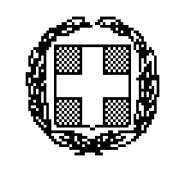 EΛΛHNIKH ΔHMOKPATIAYΠOYPΓEIO ΕΡΓΑΣΙΑΣ ΚΑΙ ΚΟΙΝΩΝΙΚΩΝ ΥΠΟΘΕΣΕΩΝ ΓΕΝΙΚΗ ΔΙΕΥΘΥΝΣΗ ΕΡΓΑΣΙΑΚΩΝ ΣΧΕΣΕΩΝ, ΥΓΕΙΑΣ ΚΑΙ ΑΣΦΑΛΕΙΑΣ ΣΤΗΝ ΕΡΓΑΣΙΑ ΚΑΙ ΕΝΤΑΞΗΣ ΣΤΗΝ ΕΡΓΑΣΙΑ  ΔΙΕΥΘΥΝΣΗ ΑΤΟΜΙΚΩΝ ΡΥΘΜΙΣΕΩΝ & ΔΙΕΥΘΥΝΣΗ ΥΓΕΙΑΣ ΚΑΙ ΑΣΦΑΛΕΙΑΣ ΣΤΗΝ ΕΡΓΑΣΙΑTαχ. Δ/νση: Σταδίου 29Tαχ. Kώδικας: 101 10 ΑΘΗΝΑΓΙΑ ΘΕΜΑΤΑ ΑΡΜΟΔΙΟΤΗΤΑΣΕΠΙΘΕΩΡΗΣΗΣ ΕΡΓΑΣΙΑΚΩΝ ΣΧΕΣΕΩΝ:Πληροφορίες: Α. Μπρούμου, Ε. Καρατζά,Β. Ξυράφη, Σ. ΖάρραςTηλ.: 210-5289118, -229, -228, -222E-mail:  abroumou@yeka.gr, karatza.evmorfia@sepe.gov.gr, vxyrafy@yeka.gr, zarras.sotirios@sepe.gov.grΓΙΑ ΘΕΜΑΤΑ ΑΡΜΟΔΙΟΤΗΤΑΣΕΠΙΘΕΩΡΗΣΗΣ ΥΓΕΙΑΣ ΚΑΙ ΑΣΦΑΛΕΙΑΣ ΣΤΗΝ ΕΡΓΑΣΙΑ:Πληροφορίες:Γ.Καλπούζος, Γ. ΠαπαντωνόπουλοςTηλ.:210- 5289186, -182E-mail:  gkalpouzos@ypakp.grgpapantonopoulos@ypakp.grAθήνα,              …….-……-20221-10 ΕΡΓΑΖΟΜΕΝΟΙΜΙΚΡΕΣ  ΕΠΙΧΕΙΡΗΣΕΙΣ11-20 ΕΡΓΑΖΟΜΕΝΟΙΜΕΣΑΙΕΣ ΕΠΙΧΕΙΡΗΣΕΙΣ21-50 ΕΡΓΑΖΟΜΕΝΟΙΜΕΣΑΙΕΣ ΕΠΙΧΕΙΡΗΣΕΙΣ51-150 ΕΡΓΑΖΟΜΕΝΟΙΜΕΓΑΛΕΣ ΕΠΙΧΕΙΡΗΣΕΙΣ151-250 ΕΡΓΑΖΟΜΕΝΟΙΜΕΓΑΛΕΣ ΕΠΙΧΕΙΡΗΣΕΙΣ251 και άνω ΕΡΓΑΖΟΜΕΝΟΙΜΕΓΑΛΕΣ ΕΠΙΧΕΙΡΗΣΕΙΣ1-10 ΕΡΓΑΖΟΜΕΝΟΙΜΙΚΡΕΣ ΕΠΙΧΕΙΡΗΣΕΙΣ11-20 ΕΡΓΑΖΟΜΕΝΟΙΜΕΣΑΙΕΣ ΕΠΙΧΕΙΡΗΣΕΙΣ21-50 ΕΡΓΑΖΟΜΕΝΟΙΜΕΣΑΙΕΣ ΕΠΙΧΕΙΡΗΣΕΙΣ51-150 ΕΡΓΑΖΟΜΕΝΟΙΜΕΓΑΛΕΣ ΕΠΙΧΕΙΡΗΣΕΙΣ151-250 ΕΡΓΑΖΟΜΕΝΟΙΜΕΓΑΛΕΣ ΕΠΙΧΕΙΡΗΣΕΙΣ251 και άνω ΕΡΓΑΖΟΜΕΝΟΙΜΕΓΑΛΕΣ ΕΠΙΧΕΙΡΗΣΕΙΣΣυνολικό ύψος προστίμου (Ευρώ) για παραβάσεις διατάξεων του Μέρους ΙΙ του ν. 4808/2021σχετικών με τη βία και παρενόχληση στην εργασίαΣυνολικό ύψος προστίμου (Ευρώ) για παραβάσεις διατάξεων του Μέρους ΙΙ του ν. 4808/2021σχετικών με τη βία και παρενόχληση στην εργασίαΣυνολικό ύψος προστίμου (Ευρώ) για παραβάσεις διατάξεων του Μέρους ΙΙ του ν. 4808/2021σχετικών με τη βία και παρενόχληση στην εργασίαΣυνολικό ύψος προστίμου (Ευρώ) για παραβάσεις διατάξεων του Μέρους ΙΙ του ν. 4808/2021σχετικών με τη βία και παρενόχληση στην εργασίαΣυνολικό ύψος προστίμου (Ευρώ) για παραβάσεις διατάξεων του Μέρους ΙΙ του ν. 4808/2021σχετικών με τη βία και παρενόχληση στην εργασίαΣυνολικό ύψος προστίμου (Ευρώ) για παραβάσεις διατάξεων του Μέρους ΙΙ του ν. 4808/2021σχετικών με τη βία και παρενόχληση στην εργασίαΣυνολικό ύψος προστίμου (Ευρώ) για παραβάσεις διατάξεων του Μέρους ΙΙ του ν. 4808/2021σχετικών με τη βία και παρενόχληση στην εργασίαΔιατάξεις του Μέρους ΙΙ του ν. 4808/2021 Αριθμός εργαζομένων επιχείρησηςΑριθμός εργαζομένων επιχείρησηςΑριθμός εργαζομένων επιχείρησηςΑριθμός εργαζομένων επιχείρησηςΑριθμός εργαζομένων επιχείρησηςΑριθμός εργαζομένων επιχείρησηςΔιατάξεις του Μέρους ΙΙ του ν. 4808/2021 1-1011-2021-5051-150151-250251+Άρθρο 5 - σημεία α΄ και β΄1.8002.0003.0004.0006.0008.000Άρθρο 5 - σημεία γ΄ και δ΄,  Άρθρα 6, 7, 8   500  8001.5002.0002.5003.000Άρθρα 9, 10, 11--3.0004.0006.0008.000ΠΙΝΑΚΑΣ ΕΥΘΕΩΣ ΑΠΟΔΕΙΚΝΥΟΜΕΝΩΝ ΠΑΡΑΒΑΣΕΩΝΧΑΡΑΚΤΗΡΙΣΜΟΣ ΠΑΡΑΒΑΣΗΣΚΑΤΗΓΟΡΙΑ/ΣΟΒΑΡΟΤΗΤΑΑΝΤΙΣΤΟΙΧΙΑ α/α παράβασης  του ΠΑΡΑΡΤΗΜΑΤΟΣ Ι Μη ανάρτηση πίνακα προσωπικού και προγράμματος ωρών εργασίαςΓΕΝΙΚΗ/ ΧΑΜΗΛΗΑ/Α 3Μη ανάρτηση κανονισμού εργασίας σε υπόχρεες επιχειρήσειςΓΕΝΙΚΗ /ΧΑΜΗΛΗΑ/Α 6Μη επίδειξη βιβλίου αδειώνΓΕΝΙΚΗ /ΧΑΜΗΛΗΑ/Α 10Μη τήρηση στον τόπο εκτέλεσης του έργου βιβλίου ημερήσιων δελτίων απασχολούμενου προσωπικού στην εκτέλεση οικοδομικών και τεχνικών έργωνΓΕΝΙΚΗ /ΣΗΜΑΝΤΙΚΗΑ/Α 11Μη τήρηση στον τόπο εκτέλεσης του έργου αντιγράφου του εντύπου της αναγγελίας για κάθε ημέρα απασχόλησης του προσωπικού που απασχολείται για την εκτέλεση οικοδομικής εργασίας ή τεχνικού έργουΓΕΝΙΚΗ /ΣΗΜΑΝΤΙΚΗΑ/Α 26Μη επίδειξη εντύπων όρων ατομικών συμβάσεων εργασίας του προσωπικού ΓΕΝΙΚΗ/ΣΗΜΑΝΤΙΚΗΑ/Α 33Μη επίδειξη εκκαθαριστικών σημειωμάτων αποδοχών προσωπικού για το τελευταίο τουλάχιστον τρίμηνοΓΕΝΙΚΗ /ΣΗΜΑΝΤΙΚΗΑ/Α 34Μη επίδειξη του βιβλίου δρομολογίων των οδηγών φορτηγών αυτοκινήτων και οδηγών τουριστικών λεωφορείωνΓΕΝΙΚΗ/ ΣΗΜΑΝΤΙΚΗΑ/Α 35 ΕΥΘΕΩΣ ΑΠΟΔΕΙΚΝΥΟΜΕΝΕΣ ΠΑΡΑΒΑΣΕΙΣΧΑΡΑΚΤΗΡΙΣΜΟΣ ΠΑΡΑΒΑΣΗΣΚΑΤΗΓΟΡΙΑ/ΣΟΒΑΡΟΤΗΤΑΑΝΤΙΣΤΟΙΧΙΑ α/α παράβασης  του ΠΑΡΑΡΤΗΜΑΤΟΣ ΙΙΜη καταχώρηση στο Πληροφοριακό Σύστημα (ΠΣ) ΕΡΓΑΝΗ του αριθμού κυκλοφορίας του μοτοποδηλάτου ή της μοτοσυκλέτας που χρησιμοποιείται για την εκτέλεση της εργασίας για τη μεταφορά ή διανομή προϊόντων και αντικειμένωνΑΤΟΜΙΚΗ/ ΥΨΗΛΗΑ/Α 52ΕΠΙΘΕΩΡΗΣΗ ΕΡΓΑΣΙΑΣ α) Γραφείο κου Διοικητού β) Γραφείο κου Γενικού Διευθυντή  γ) Δ/νση Προγραμματισμού και Συντονισμού Επιθεώρησης Εργασιακών Σχέσεων Κ.Υ Επιθεώρησης Εργασίας δ) Δ/νση Προγραμματισμού και Συντονισμού Επιθεώρησης Ασφάλειας και Υγείας στην Εργασία Κ.Υ Επιθεώρησης Εργασίας ΠΑΡΑΡΤΗΜΑ I : ΠΙΝΑΚΑΣ ΓΕΝΙΚΩΝ ΠΑΡΑΒΑΣΕΩΝ ΜΕ ΕΠΙΒΟΛΗ ΠΡΟΣΤΙΜΟΥ ΑΝΕΞΑΡΤΗΤΑ ΑΠΟ ΑΡΙΘΜΟ ΘΙΓΟΜΕΝΩΝ
ΠΑΡΑΡΤΗΜΑ I : ΠΙΝΑΚΑΣ ΓΕΝΙΚΩΝ ΠΑΡΑΒΑΣΕΩΝ ΜΕ ΕΠΙΒΟΛΗ ΠΡΟΣΤΙΜΟΥ ΑΝΕΞΑΡΤΗΤΑ ΑΠΟ ΑΡΙΘΜΟ ΘΙΓΟΜΕΝΩΝ
ΧΑΜΗΛΕΣ ΠΑΡΑΒΑΣΕΙΣ ΠΡΟΣΤΙΜΑ ΑΠΟ 300 ΕΩΣ 2.000 ΕΥΡΩΧΑΜΗΛΕΣ ΠΑΡΑΒΑΣΕΙΣ ΠΡΟΣΤΙΜΑ ΑΠΟ 300 ΕΩΣ 2.000 ΕΥΡΩΑ/ΑΠΕΡΙΓΡΑΦΗ ΠΑΡΑΒΑΣΕΩΝ1 Πλημμελής τήρηση Βιβλίου Ετήσιων Κανονικών Αδειών2 Εκπρόθεσμη κατάθεση στοιχείων σχετικά με ληφθείσα άδεια και επίδομα αδείας του προσωπικού3 Μη ανάρτηση Πίνακα Προσωπικού & ωρών εργασίας/ Μη ανάρτηση Προγράμματος   Εβδομαδιαίας Ανάπαυσης ή/ και Ωρών Εργασίας*4 Εκπρόθεσμη κατάθεση συμπληρωματικού Πίνακα Προσωπικού & Ωρών Εργασίας, σε   περίπτωση μεταβολής των αποδοχών5 Μη επίδειξη Μητρώου Ανηλίκων6 Μη ανάρτηση του Κανονισμού Εργασίας σε εμφανή και προσιτά για τους  εργαζόμενους σημεία του τόπου εργασίας*7 Μη συμμόρφωση εργοδότη στην απόφαση επιθεωρητή περί διαφωνίας εργοδότη  και συνδικαλιστικών οργανώσεων στις περιπτώσεις παραγράφων 2, 3, 5 και 7 του  άρθρου 16 του ν. 1264/19828 Μη τήρηση από τους εργοδότες (επί μία διετία από την ημερομηνία λήξης τους) αντιγράφων Συμβάσεων Εργασίας, γνωστοποιήσεων και λοιπών εγγράφων, που υποχρεούνται να χορηγούν στους εργαζόμενους σύμφωνα με το ΠΔ 156/949 Μη εφοδιασμός με αντίγραφο πίνακα προσωπικού και προγράμματος ωρών εργασίας ή απόσπασμα αυτού σε εργαζομένους που απασχολούνται εκτός της έδρας της επιχείρησης ή του παραρτήματος της επιχείρησης10 Μη επίδειξη Βιβλίου Ετήσιων Κανονικών Αδειών * ΣΗΜΑΝΤΙΚΕΣ ΠΑΡΑΒΑΣΕΙΣ ΠΡΟΣΤΙΜΑ ΑΠΟ 500 ΕΩΣ 3.000 ΕΥΡΩΣΗΜΑΝΤΙΚΕΣ ΠΑΡΑΒΑΣΕΙΣ ΠΡΟΣΤΙΜΑ ΑΠΟ 500 ΕΩΣ 3.000 ΕΥΡΩΑ/ΑΠΕΡΙΓΡΑΦΗ ΠΑΡΑΒΑΣΕΩΝ11 Μη τήρηση στον τόπο εκτέλεσης του έργου «Βιβλίου Ημερήσιων Δελτίων   Απασχολούμενου Προσωπικού στην εκτέλεση οικοδομικών και τεχνικών έργων»*12 Εκπρόθεσμη κατάθεση Συμπληρωματικού Πίνακα Προσωπικού & Ωρών Εργασίας, σε   περίπτωση προσλήψεων νέων εργαζομένων13 Εκπρόθεσμη κατάθεση Συμπληρωματικού Πίνακα Προσωπικού & Ωρών Εργασίας, σε   περίπτωση τροποποίησης του ωραρίου ή της οργάνωσης του χρόνου εργασίας14 Μη εφοδιασμός και φύλαξη Βιβλίου Δρομολογίων οδηγών φορτηγών αυτοκινήτων15 Μη εφοδιασμός και φύλαξη Βιβλίου Δρομολογίων οδηγών τουριστικών λεωφορείων16 Μη υποβολή βιβλιαρίου εργασίας οδηγών τουριστικών λεωφορείων ή βοηθών στο   Π/Σ ΕΡΓΑΝΗ, Έντυπο Ε4- Συμπληρωματικός Ωραρίου 17 Μη τήρηση Βιβλίου Ετήσιων Κανονικών Αδειών18 Μη γνωστοποίηση ηλεκτρονικά στο Πληροφοριακό Σύστημα "ΕΡΓΑΝΗ" στοιχείων   σχετικά με ληφθείσα άδεια και επίδομα αδείας του προσωπικού19 Εκπρόθεσμη κατάθεση Ετήσιου Πίνακα Προσωπικού & Ωρών Εργασίας20 Μη υποβολή συμπληρωματικού Πίνακα Προσωπικού & Ωρών Εργασίας, σε   περίπτωση μεταβολής των αποδοχών21 Εκπρόθεσμη υποβολή Προγράμματος Ωρών Εργασίας22 Πλημμελής συμπλήρωση Πίνακα Προσωπικού και Ωρών Εργασίας23 Μη συμπλήρωση ή μη ορθή συμπλήρωση των στηλών του "Βιβλίου Ημερήσιων   Δελτίων Απασχολούμενου Προσωπικού σε αγροτικές εργασίες και αλιεία"24 Μη τήρηση, μη συμπλήρωση ή πλημμελής συμπλήρωση Μητρώου Ανηλίκων25 Μη αναγραφή αιτιολογίας και του χρονικού διαστήματος που αφορά για κάθε  καταβολή που λαμβάνει χώρα σε λογαριασμό πληρωμών και αφορά οφειλόμενες  αποδοχές ή αποζημίωση απόλυσης26 Μη τήρηση στον τόπο εκτέλεσης του έργου ή μη επίδειξη, για οποιοδήποτε λόγο, στα  αρμόδια όργανα ελέγχου, οσάκις ζητείται, του αντιγράφου του εντύπου της   Αναγγελίας για κάθε ημέρα απασχόλησης του προσωπικού, που απασχολείται για   την εκτέλεση οικοδομικής εργασίας ή τεχνικού έργου*27 Μη αναγγελία στο ΠΣ «ΕΡΓΑΝΗ» του απασχολούμενου προσωπικού μέχρι την τελευταία ημέρα του επόμενου μήνα της απασχόλησης, από τους υπόχρεους για την   τήρηση του «Βιβλίου ημερησίων Δελτίων Απασχολούμενου Προσωπικού στην  εκτέλεση οικοδομικών και τεχνικών έργων28 Μη τήρηση διαδικασίας διαθεσιμότητας (προηγούμενη διαβούλευση, γνωστοποίηση στις οικείες υπηρεσίες της Επιθεώρησης Εργασίας)29 Μη χορήγηση ελάχιστου χρόνου διακοπής της ημερήσιας εργασίας εργαζόμενου που  απασχολείται με διακεκομμένο ωράριο30 Εφαρμογή διακεκομμένου ωραρίου για προσωπικό κουζίνας31 Μη χορήγηση διαλείμματος32 Μη γνωστοποίηση ή ελλιπής γνωστοποίηση όρων Ατομικής Σύμβασης Εργασίας στον  Εργαζόμενο33 Μη επίδειξη εντύπων όρων ατομικών συμβάσεων εργασίας του προσωπικού* 34 Μη επίδειξη εκκαθαριστικών σημειωμάτων αποδοχών προσωπικού για το  τελευταίο τουλάχιστον τρίμηνο *35 Μη επίδειξη του βιβλίου δρομολογίων των οδηγών φορτηγών αυτοκινήτων και  οδηγών τουριστικών λεωφορείων *36 Υπέρβαση του επιτρεπόμενου ποσοστού/αριθμού μαθητευόμενων σε επιχειρήσεις37 Υπέρβαση του επιτρεπόμενου ποσοστού/αριθμού πρακτικώς ασκούμενων ΙΕΚ  αρμοδιότητας Υπουργείου Παιδείας 38 Εκπρόθεσμη υποβολή αιτιολογημένης γνωστοποίησης στην Επιθεώρηση Εργασίας σε  περίπτωση υπέρβασης της δωδεκάμηνης διάρκειας της απόσπασης ή μη υποβολή αυτήςΥΨΗΛΕΣ ΠΑΡΑΒΑΣΕΙΣ ΠΡΟΣΤΙΜΑ ΑΠΟ 1.000 ΕΩΣ 4.000 ΕΥΡΩΥΨΗΛΕΣ ΠΑΡΑΒΑΣΕΙΣ ΠΡΟΣΤΙΜΑ ΑΠΟ 1.000 ΕΩΣ 4.000 ΕΥΡΩΑ/ΑΠΕΡΙΓΡΑΦΗ ΠΑΡΑΒΑΣΕΩΝ39 Λειτουργία εμπορικού καταστήματος πέραν του ωραρίου λειτουργίας40 Μη καταβολή δεδουλευμένων αποδοχών μέσω τραπεζικού λογαριασμού41 Μη καταβολή αποζημίωσης απόλυσης μέσω λογαριασμού πληρωμών42 Μη χορήγηση αναλυτικών Εκκαθαριστικών Σημειωμάτων Αποδοχών43 Μη κατάρτιση Κανονισμού Εργασίας σε υπόχρεες επιχειρήσεις44 Μη παράσταση εργοδότη κατά τη διαδικασία επίλυσης εργατικών διαφορών45 Παραβίαση του ΠΔ 240/06 «Περί διαβουλεύσεων με τους εργαζόμενους»46 Υπέρβαση της διάρκειας επιβολής του συστήματος εκ περιτροπής εργασίας πέραν  των εννέα (9) μηνών ανά ημερολογιακό έτος47 Υπέρβαση του επιτρεπόμενου χρόνου διαθεσιμότητας πέραν των τριών (3) μηνών  Ετησίως48 Υπέρβαση του επιτρεπόμενου ποσοστού/αριθμού μαθητευόμενων και πρακτικώς  ασκούμενων σε τουριστικές επιχειρήσειςΠΟΛΥ ΥΨΗΛΕΣ ΠΑΡΑΒΑΣΕΙΣ ΠΡΟΣΤΙΜΑ ΑΠΟ 1.800 ΕΩΣ 8.000 ΕΥΡΩΠΟΛΥ ΥΨΗΛΕΣ ΠΑΡΑΒΑΣΕΙΣ ΠΡΟΣΤΙΜΑ ΑΠΟ 1.800 ΕΩΣ 8.000 ΕΥΡΩΠΟΛΥ ΥΨΗΛΕΣ ΠΑΡΑΒΑΣΕΙΣ ΠΡΟΣΤΙΜΑ ΑΠΟ 1.800 ΕΩΣ 8.000 ΕΥΡΩΠΟΛΥ ΥΨΗΛΕΣ ΠΑΡΑΒΑΣΕΙΣ ΠΡΟΣΤΙΜΑ ΑΠΟ 1.800 ΕΩΣ 8.000 ΕΥΡΩΑ/ΑΑ/ΑΠΕΡΙΓΡΑΦΗ ΠΑΡΑΒΑΣΕΩΝΠΕΡΙΓΡΑΦΗ ΠΑΡΑΒΑΣΕΩΝ4949 Μη υποβολή Ετήσιου Πίνακα Προσωπικού & Ωρών Εργασίας Μη υποβολή Ετήσιου Πίνακα Προσωπικού & Ωρών Εργασίας5050 Μη υποβολή Συμπληρωματικού Πίνακα Προσωπικού & Ωρών Εργασίας, σε περίπτωση προσλήψεων νέων εργαζομένων (ενιαίου εντύπου Ε3) Μη υποβολή Συμπληρωματικού Πίνακα Προσωπικού & Ωρών Εργασίας, σε περίπτωση προσλήψεων νέων εργαζομένων (ενιαίου εντύπου Ε3)5151 Μη υποβολή Προγράμματος Ωρών Εργασίας Μη υποβολή Προγράμματος Ωρών Εργασίας5252 Λειτουργία επιχείρησης κατά ημέρα Κυριακή και κατά τις ημέρες υποχρεωτικής αργίας Λειτουργία επιχείρησης κατά ημέρα Κυριακή και κατά τις ημέρες υποχρεωτικής αργίας5353 Παραβίαση νομοθεσίας περί ομαδικών απολύσεων Παραβίαση νομοθεσίας περί ομαδικών απολύσεων5454 Παρεμπόδιση εισόδου των Επιθεωρητών Εργασίας Παρεμπόδιση εισόδου των Επιθεωρητών Εργασίας5555 Άρνηση παροχής στοιχείων ή πληροφοριών από τον εργοδότη ή παροχή ψευδών πληροφοριών ή στοιχείων Άρνηση παροχής στοιχείων ή πληροφοριών από τον εργοδότη ή παροχή ψευδών πληροφοριών ή στοιχείων5656 Μη εφαρμογή όρων Σ.Σ.Ε., Δ.Α. ή Υ.Α. ή Κανονισμού Εργασίας Μη εφαρμογή όρων Σ.Σ.Ε., Δ.Α. ή Υ.Α. ή Κανονισμού Εργασίας5757 Μη εφαρμογή όρων Εσωτερικού Κανονισμού Λειτουργίας ΚΤΕΛ ή ΚΤΕΛ ΑΕ ως προς τις προβλέψεις εργατικής νομοθεσίας αυτού  Μη εφαρμογή όρων Εσωτερικού Κανονισμού Λειτουργίας ΚΤΕΛ ή ΚΤΕΛ ΑΕ ως προς τις προβλέψεις εργατικής νομοθεσίας αυτού 5858 Εβδομαδιαία ανάπαυση και μείωση του χρόνου εργασίας που έχει καθοριστεί με  Σ.Σ.Ε., Δ.Α. κλπ (γενικώς υποχρεωτικές ή μη) ή με ΥΑ εκδοθείσες βάσει του Α.Ν.  435/1968 (ΦΕΚ 124 Α') Εβδομαδιαία ανάπαυση και μείωση του χρόνου εργασίας που έχει καθοριστεί με  Σ.Σ.Ε., Δ.Α. κλπ (γενικώς υποχρεωτικές ή μη) ή με ΥΑ εκδοθείσες βάσει του Α.Ν.  435/1968 (ΦΕΚ 124 Α')5959 Μη καταβολή αναδρομικών αποδοχών (ως παραβίαση όρων ΣΣΕ Δ.Α. ή Υ.Α.) Μη καταβολή αναδρομικών αποδοχών (ως παραβίαση όρων ΣΣΕ Δ.Α. ή Υ.Α.)6060 Μη καταβολή μισθών/ημερομισθίων βάσει νομοθετικώς καθορισμένου νομίμου κατώτατου μισθού/ημερομισθίου, Σ.Σ.Ε, Δ.Α., Υ.Α. ή βάσει ατομικής συμφωνίας Μη καταβολή μισθών/ημερομισθίων βάσει νομοθετικώς καθορισμένου νομίμου κατώτατου μισθού/ημερομισθίου, Σ.Σ.Ε, Δ.Α., Υ.Α. ή βάσει ατομικής συμφωνίας6161 Μη καταβολή αποδοχών διαθεσιμότητας Μη καταβολή αποδοχών διαθεσιμότητας6262 Παρακώλυση συνδικαλιστικής δράσης Παρακώλυση συνδικαλιστικής δράσης6363 Παράβαση υποχρέωσης πληροφόρησης και διαβούλευσης των εργαζομένων από τους εργοδότες που μεταβιβάζουν τις επιχειρήσεις Παράβαση υποχρέωσης πληροφόρησης και διαβούλευσης των εργαζομένων από τους εργοδότες που μεταβιβάζουν τις επιχειρήσεις6464 Άρνηση παροχής στοιχείων ή πληροφοριών από τον πάροχο υπηρεσιών που είναι εγκατεστημένος στο έδαφος της Ελλάδας ή παροχή ανακριβών ή ψευδών πληροφοριών ή στοιχείων αναφορικά με την απόσπαση εργαζομένων του σε άλλο κράτος μέλος Άρνηση παροχής στοιχείων ή πληροφοριών από τον πάροχο υπηρεσιών που είναι εγκατεστημένος στο έδαφος της Ελλάδας ή παροχή ανακριβών ή ψευδών πληροφοριών ή στοιχείων αναφορικά με την απόσπαση εργαζομένων του σε άλλο κράτος μέλος6565 Μη υποβολή από την επιχείρηση που αποσπά μισθωτούς στο έδαφος της Ελλάδας στην Επιθεώρηση Εργασίας της έγγραφης δήλωσης και κατάστασης των αποσπασμένων εργαζομένων στο πλαίσιο της διοικητικής συνεργασίας και συνδρομής με τις αρμόδιες αρχές άλλων κρατών μελών για την αποτελεσματική  εφαρμογή και τήρηση των διατάξεων της απόσπασης εργαζομένων ή εκπρόθεσμη υποβολή αυτής Μη υποβολή από την επιχείρηση που αποσπά μισθωτούς στο έδαφος της Ελλάδας στην Επιθεώρηση Εργασίας της έγγραφης δήλωσης και κατάστασης των αποσπασμένων εργαζομένων στο πλαίσιο της διοικητικής συνεργασίας και συνδρομής με τις αρμόδιες αρχές άλλων κρατών μελών για την αποτελεσματική  εφαρμογή και τήρηση των διατάξεων της απόσπασης εργαζομένων ή εκπρόθεσμη υποβολή αυτής6666Μη υποβολή ή εκπρόθεσμη υποβολή συμπληρωματικής κατάστασης από την επιχείρηση που αποσπά μισθωτούς στο έδαφος της Ελλάδας στην Επιθεώρηση Εργασίας με τα στοιχεία της μεταβολής στοιχείων της δήλωσης απόσπασης Μη υποβολή ή εκπρόθεσμη υποβολή συμπληρωματικής κατάστασης από την επιχείρηση που αποσπά μισθωτούς στο έδαφος της Ελλάδας στην Επιθεώρηση Εργασίας με τα στοιχεία της μεταβολής στοιχείων της δήλωσης απόσπασης 6767 Μη τήρηση, κατά τη διάρκεια της απόσπασης, από την επιχείρηση που αποσπά  μισθωτούς στο έδαφος της Ελλάδας στον τόπο παροχής εργασίας (ή στην επιχειρησιακή βάση εφόσον πρόκειται για οδηγούς) αντιγράφων (σε έντυπη ή ηλεκτρονική μορφή): α) της ατομικής σύμβασης εργασίας ή ισοδύναμου εγγράφου, β) των δελτίων μισθοδοσίας ή εκκαθαριστικών σημειωμάτων αποδοχών, γ) των δελτίων χρόνου παρουσίας, όπου αναγράφονται η έναρξη, η λήξη και η διάρκεια του ημερήσιου χρόνου εργασίας και δ) των αποδεικτικών καταβολής αποδοχών ή ισοδύναμων εγγράφων  Μη τήρηση, κατά τη διάρκεια της απόσπασης, από την επιχείρηση που αποσπά  μισθωτούς στο έδαφος της Ελλάδας στον τόπο παροχής εργασίας (ή στην επιχειρησιακή βάση εφόσον πρόκειται για οδηγούς) αντιγράφων (σε έντυπη ή ηλεκτρονική μορφή): α) της ατομικής σύμβασης εργασίας ή ισοδύναμου εγγράφου, β) των δελτίων μισθοδοσίας ή εκκαθαριστικών σημειωμάτων αποδοχών, γ) των δελτίων χρόνου παρουσίας, όπου αναγράφονται η έναρξη, η λήξη και η διάρκεια του ημερήσιου χρόνου εργασίας και δ) των αποδεικτικών καταβολής αποδοχών ή ισοδύναμων εγγράφων 6868 Μη τήρηση ή μη αποστολή, έως και δύο έτη μετά τη λήξη της απόσπασης, από την  επιχείρηση που αποσπά μισθωτούς στο έδαφος της Ελλάδας αντιγράφων (σε  έντυπη ή ηλεκτρονική μορφή) : α) της ατομικής σύμβασης εργασίας ή ισοδύναμου εγγράφου, β) των δελτίων μισθοδοσίας ή εκκαθαριστικών σημειωμάτων αποδοχών, γ) των δελτίων χρόνου παρουσίας, όπου αναγράφονται η έναρξη, η λήξη και η διάρκεια του ημερήσιου χρόνου εργασίας και δ) των αποδεικτικών καταβολής αποδοχών ή ισοδύναμων εγγράφων στις αρμόδιες Υπηρεσίες του ΣΕΠΕ εντός 15  ημερών, από την ημερομηνία παραλαβής της αίτησης, εφόσον ζητηθούν, ή εκπρόθεσμη αποστολή αυτών Μη τήρηση ή μη αποστολή, έως και δύο έτη μετά τη λήξη της απόσπασης, από την  επιχείρηση που αποσπά μισθωτούς στο έδαφος της Ελλάδας αντιγράφων (σε  έντυπη ή ηλεκτρονική μορφή) : α) της ατομικής σύμβασης εργασίας ή ισοδύναμου εγγράφου, β) των δελτίων μισθοδοσίας ή εκκαθαριστικών σημειωμάτων αποδοχών, γ) των δελτίων χρόνου παρουσίας, όπου αναγράφονται η έναρξη, η λήξη και η διάρκεια του ημερήσιου χρόνου εργασίας και δ) των αποδεικτικών καταβολής αποδοχών ή ισοδύναμων εγγράφων στις αρμόδιες Υπηρεσίες του ΣΕΠΕ εντός 15  ημερών, από την ημερομηνία παραλαβής της αίτησης, εφόσον ζητηθούν, ή εκπρόθεσμη αποστολή αυτώνΣΥΜΠΛΗΡΩΜΑΤΙΚΟ ΠΑΡΑΡΤΗΜΑ I :
ΑΝΤΙΣΤΟΙΧΙΑ ΠΑΡΑΒΑΣΕΩΝ ΠΑΡΑΡΤΗΜΑΤΟΣ I ΜΕ ΕΦΑΡΜΟΖΟΜΕΝΕΣ ΔΙΑΤΑΞΕΙΣΣΥΜΠΛΗΡΩΜΑΤΙΚΟ ΠΑΡΑΡΤΗΜΑ I :
ΑΝΤΙΣΤΟΙΧΙΑ ΠΑΡΑΒΑΣΕΩΝ ΠΑΡΑΡΤΗΜΑΤΟΣ I ΜΕ ΕΦΑΡΜΟΖΟΜΕΝΕΣ ΔΙΑΤΑΞΕΙΣΣΥΜΠΛΗΡΩΜΑΤΙΚΟ ΠΑΡΑΡΤΗΜΑ I :
ΑΝΤΙΣΤΟΙΧΙΑ ΠΑΡΑΒΑΣΕΩΝ ΠΑΡΑΡΤΗΜΑΤΟΣ I ΜΕ ΕΦΑΡΜΟΖΟΜΕΝΕΣ ΔΙΑΤΑΞΕΙΣΣΥΜΠΛΗΡΩΜΑΤΙΚΟ ΠΑΡΑΡΤΗΜΑ I :
ΑΝΤΙΣΤΟΙΧΙΑ ΠΑΡΑΒΑΣΕΩΝ ΠΑΡΑΡΤΗΜΑΤΟΣ I ΜΕ ΕΦΑΡΜΟΖΟΜΕΝΕΣ ΔΙΑΤΑΞΕΙΣΑ/ΑΑ/Α                                                   ΔΙΑΤΑΞΕΙΣ                                                   ΔΙΑΤΑΞΕΙΣ11Άρθρο 4 παρ. 3 του Α.Ν. 539/1945 (ΦΕΚ 229 Α’), όπως αντικαταστάθηκε από το άρθρο 6 του ν. 3762/2009 (ΦΕΚ 75 Α’) και όπως αντικαταστάθηκε με την περ. 2 της υποπαρ. ΙΑ5 του ν. 4254/2014 (ΦΕΚ 85 Α’)Άρθρο 4 παρ. 3 του Α.Ν. 539/1945 (ΦΕΚ 229 Α’), όπως αντικαταστάθηκε από το άρθρο 6 του ν. 3762/2009 (ΦΕΚ 75 Α’) και όπως αντικαταστάθηκε με την περ. 2 της υποπαρ. ΙΑ5 του ν. 4254/2014 (ΦΕΚ 85 Α’)22Άρθρο 4 παράγραφος 3 του Α.Ν. 539/1945 (ΦΕΚ 229 Α’) όπως αντικαταστάθηκε με την υποπαρ. ΙΑ5 περ. 2 εδ. β’ του ν. 4254/2014 (ΦΕΚ 85 Α’), το άρθρ. 61 του ν. 4808/2021 (ΦΕΚ 101 Α΄) σε συνδυασμό με την αριθ.40331/Δ1.13521/2019 Υ.Α. (ΦΕΚ 3520 Β’), όπως αυτή ισχύειΆρθρο 4 παράγραφος 3 του Α.Ν. 539/1945 (ΦΕΚ 229 Α’) όπως αντικαταστάθηκε με την υποπαρ. ΙΑ5 περ. 2 εδ. β’ του ν. 4254/2014 (ΦΕΚ 85 Α’), το άρθρ. 61 του ν. 4808/2021 (ΦΕΚ 101 Α΄) σε συνδυασμό με την αριθ.40331/Δ1.13521/2019 Υ.Α. (ΦΕΚ 3520 Β’), όπως αυτή ισχύει33Άρθρο 16 παρ. 4 και 6 του Ν 2874/2000 (ΦΕΚ 286 Α’) καθώς και  άρθρο 123 Ν. 4808/2021 (ΦΕΚ 101Α)Άρθρο 16 παρ. 4 και 6 του Ν 2874/2000 (ΦΕΚ 286 Α’) καθώς και  άρθρο 123 Ν. 4808/2021 (ΦΕΚ 101Α)44Άρθρο 16 παρ. 5 του ν. 2874/2000 (ΦΕΚ 286 Α’) και παρ. 1 της Υποπ. ΙΑ. 13. Του άρθρο πρώτου του ν. 4093/2012 (ΦΕΚ 222 Α’) και άρθρο5 παρ. 19 της αριθ. 40331/Δ1.13521/2019 Υ.Α. (ΦΕΚ 3520 Β’), όπως αυτή ισχύειΆρθρο 16 παρ. 5 του ν. 2874/2000 (ΦΕΚ 286 Α’) και παρ. 1 της Υποπ. ΙΑ. 13. Του άρθρο πρώτου του ν. 4093/2012 (ΦΕΚ 222 Α’) και άρθρο5 παρ. 19 της αριθ. 40331/Δ1.13521/2019 Υ.Α. (ΦΕΚ 3520 Β’), όπως αυτή ισχύει55Άρθρο 9 εδ. β’ 17 και 18 παρ. 3 του ν. 1837/1989 (ΦΕΚ 85 Α’) και άρθρο 58 του ν.3850/2010 (ΦΕΚ 84 Α’)Άρθρο 9 εδ. β’ 17 και 18 παρ. 3 του ν. 1837/1989 (ΦΕΚ 85 Α’) και άρθρο 58 του ν.3850/2010 (ΦΕΚ 84 Α’)66Άρθρο 1 παρ. 2 και 2 του Ν.Δ 3789/1957 (ΦΕΚ 210 Α’) και αρθ. 7 του Β.Δ. της 24-6-58 (ΦΕΚ 103 Α΄) καθώς και  άρθρο 123 Ν. 4808/2021 (ΦΕΚ 101Α)Άρθρο 1 παρ. 2 και 2 του Ν.Δ 3789/1957 (ΦΕΚ 210 Α’) και αρθ. 7 του Β.Δ. της 24-6-58 (ΦΕΚ 103 Α΄) καθώς και  άρθρο 123 Ν. 4808/2021 (ΦΕΚ 101Α)77Άρθ. 16 παρ. 2, 3, 5, 7 όπως αντικαταστάθηκε με την παρ. 4 εδ. β’ του άρθ. 23 του Ν. 4144/2013 (ΦΕΚ 88 Α’) και 8 του Ν. 1264/1982 (ΦΕΚ 79 Α’) και αρ. 89 παρ.8 Ν. 4808/2021 (ΦΕΚ 101 Α)Άρθ. 16 παρ. 2, 3, 5, 7 όπως αντικαταστάθηκε με την παρ. 4 εδ. β’ του άρθ. 23 του Ν. 4144/2013 (ΦΕΚ 88 Α’) και 8 του Ν. 1264/1982 (ΦΕΚ 79 Α’) και αρ. 89 παρ.8 Ν. 4808/2021 (ΦΕΚ 101 Α)88Άρθρο 7 του ν. 3762/2009 (ΦΕΚ 75 Α’)Άρθρο 7 του ν. 3762/2009 (ΦΕΚ 75 Α’)99Άρθρο 16 παρ. 8 του ν. 2874/2000 (ΦΕΚ 286 Α’), η οποία προστέθηκε με το άρθρο 41 ν.4488/2017 (ΦΕΚ 137 Α’)Άρθρο 16 παρ. 8 του ν. 2874/2000 (ΦΕΚ 286 Α’), η οποία προστέθηκε με το άρθρο 41 ν.4488/2017 (ΦΕΚ 137 Α’)1010Άρθρο 4 παρ. 3 του Α.Ν 539/1945 ως αντικαταστάθηκε με  υποπαρ. ΙΑ 5, περ.2,  του Ν.4254/2014 καθώς και  το άρθρο 123 Ν. 4808/2021 (ΦΕΚ 101Α)Άρθρο 4 παρ. 3 του Α.Ν 539/1945 ως αντικαταστάθηκε με  υποπαρ. ΙΑ 5, περ.2,  του Ν.4254/2014 καθώς και  το άρθρο 123 Ν. 4808/2021 (ΦΕΚ 101Α)1111Παρ. 2 του άρθρο 33 του ν. 1836/1989 (79 Α’) όπως τροποποιήθηκε με το άρθρο 214 του ν. 4635/2019 σε συνδυασμό με την παρ. 2 του άρθ. 2 και παρ.3 του άρθρου 3 της Υ.Α.1524/1262/2019 (ΦΕΚ 4173 Β’)Παρ. 2 του άρθρο 33 του ν. 1836/1989 (79 Α’) όπως τροποποιήθηκε με το άρθρο 214 του ν. 4635/2019 σε συνδυασμό με την παρ. 2 του άρθ. 2 και παρ.3 του άρθρου 3 της Υ.Α.1524/1262/2019 (ΦΕΚ 4173 Β’)1212Άρθρο 16 του ν. 2874/2000 (ΦΕΚ 286 Α’) και περ. 1 της Υποπ. ΙΑ. 13. Του άρθρου πρώτου του ν. 4093/2012 (ΦΕΚ 222 Α’) και άρθρο 5 παρ. 2 της αριθ. οικ. Αριθ.. 40331/Δ1.13521/2019 Υ.Α. (ΦΕΚ 3520 Β’), όπως αυτή ισχύειΆρθρο 16 του ν. 2874/2000 (ΦΕΚ 286 Α’) και περ. 1 της Υποπ. ΙΑ. 13. Του άρθρου πρώτου του ν. 4093/2012 (ΦΕΚ 222 Α’) και άρθρο 5 παρ. 2 της αριθ. οικ. Αριθ.. 40331/Δ1.13521/2019 Υ.Α. (ΦΕΚ 3520 Β’), όπως αυτή ισχύει1313Άρθρο 80 παρ. 1 περ. α’ του ν. 4144/2013 ( ΦΕΚ 88 Α’ ), όπως αντικαταστάθηκε από το άρθρο 36 του ν. 4488/2017 (ΦΕΚ 137 Α’) και περ. β’ όπως αντικαταστάθηκε από το άρθρο 12 του ν. 4554/2018 (ΦΕΚ 130 Α’) και άρθρο 5 παρ. 18 της αριθ. 40331/Δ1.13521/2019 Υ.Α. (ΦΕΚ 3520 Β’), όπως αυτή ισχύειΆρθρο 80 παρ. 1 περ. α’ του ν. 4144/2013 ( ΦΕΚ 88 Α’ ), όπως αντικαταστάθηκε από το άρθρο 36 του ν. 4488/2017 (ΦΕΚ 137 Α’) και περ. β’ όπως αντικαταστάθηκε από το άρθρο 12 του ν. 4554/2018 (ΦΕΚ 130 Α’) και άρθρο 5 παρ. 18 της αριθ. 40331/Δ1.13521/2019 Υ.Α. (ΦΕΚ 3520 Β’), όπως αυτή ισχύει1414Άρθρο 4 του Β.Δ. 28.1/4.2.1938 (ΦΕΚ 35 Λ’) όπως αντικαταστάθηκε εν μέρει με το άρθρο 1 του Π.Δ. 93/1986 (ΦΕΚ 33 Α’) σε συνδυασμό με την περ. 3 της υποπαραγράφου ΙΑ. 13 του άρθ. πρώτου του ν. 4093/2012 (ΦΕΚ 222 Α’)Άρθρο 4 του Β.Δ. 28.1/4.2.1938 (ΦΕΚ 35 Λ’) όπως αντικαταστάθηκε εν μέρει με το άρθρο 1 του Π.Δ. 93/1986 (ΦΕΚ 33 Α’) σε συνδυασμό με την περ. 3 της υποπαραγράφου ΙΑ. 13 του άρθ. πρώτου του ν. 4093/2012 (ΦΕΚ 222 Α’)1515Άρθρο 2 και 4 της ΥΑ 51266/2955/1975 (ΦΕΚ 1458 Β’) σε συνδυασμό με την περ. 3 της Υποπ. ΙΑ.13. του άρθρου πρώτου του ν. 4093/2012 (ΦΕΚ 222 Α’)Άρθρο 2 και 4 της ΥΑ 51266/2955/1975 (ΦΕΚ 1458 Β’) σε συνδυασμό με την περ. 3 της Υποπ. ΙΑ.13. του άρθρου πρώτου του ν. 4093/2012 (ΦΕΚ 222 Α’)1616Άρθρο 3 της ΥΑ 51266/2955/1975 (ΦΕΚ 1458 Β’) σε συνδυασμό με την παρ. 2 του άρθρου 213 του ν. 4512/2018 (ΦΕΚ 5 Α’), παρ. 4.7 του άρθ. 4 της ΥΑ 40331/Δ1.13521/2019 Υ.Α. (ΦΕΚ 3520 Β’), όπως αυτή ισχύειΆρθρο 3 της ΥΑ 51266/2955/1975 (ΦΕΚ 1458 Β’) σε συνδυασμό με την παρ. 2 του άρθρου 213 του ν. 4512/2018 (ΦΕΚ 5 Α’), παρ. 4.7 του άρθ. 4 της ΥΑ 40331/Δ1.13521/2019 Υ.Α. (ΦΕΚ 3520 Β’), όπως αυτή ισχύει1717Άρθ. 4 παρ. 3 του Α.Ν. 539/1945 (ΦΕΚ 229 Α’), όπως αντικαταστάθηκε από το άρθρο 6 του ν. 3762/2009 (ΦΕΚ 75 Α’) και όπως αντικαταστάθηκε με την περ. 2 της υποπαρ. ΙΑ5 του ν. 4254/2014 (ΦΕΚ 85 Α’)Άρθ. 4 παρ. 3 του Α.Ν. 539/1945 (ΦΕΚ 229 Α’), όπως αντικαταστάθηκε από το άρθρο 6 του ν. 3762/2009 (ΦΕΚ 75 Α’) και όπως αντικαταστάθηκε με την περ. 2 της υποπαρ. ΙΑ5 του ν. 4254/2014 (ΦΕΚ 85 Α’)1818Άρθ. 4 παρ. 3 του ΑΝ. 539/1945 (ΦΕΚ 229 Α’) όπως αντικαταστάθηκε με την υποπαρ. ΙΑ5 περ. 2 εδ. β’ του ν. 4254/2014 (ΦΕΚ 85 Α’), το άρθρ. 61 του ν. 4808/2021 (ΦΕΚ 101 Α΄),  σε συνδυασμό με την αριθ.. 40331/Δ1.13521/2019 Υ.Α. (ΦΕΚ 3520 Β’), όπως αυτή ισχύειΆρθ. 4 παρ. 3 του ΑΝ. 539/1945 (ΦΕΚ 229 Α’) όπως αντικαταστάθηκε με την υποπαρ. ΙΑ5 περ. 2 εδ. β’ του ν. 4254/2014 (ΦΕΚ 85 Α’), το άρθρ. 61 του ν. 4808/2021 (ΦΕΚ 101 Α΄),  σε συνδυασμό με την αριθ.. 40331/Δ1.13521/2019 Υ.Α. (ΦΕΚ 3520 Β’), όπως αυτή ισχύει1919Άρθ. 16 παρ. 1 του ν. 2874/2000 ( ΦΕΚ 286 Α’) και άρθ. 5 παρ. 16 της αριθ. 40331/Δ1.13521/2019 Υ.Α. (ΦΕΚ 3520 Β’), όπως αυτή ισχύειΆρθ. 16 παρ. 1 του ν. 2874/2000 ( ΦΕΚ 286 Α’) και άρθ. 5 παρ. 16 της αριθ. 40331/Δ1.13521/2019 Υ.Α. (ΦΕΚ 3520 Β’), όπως αυτή ισχύει2020Άρθρο 16 παρ. 5 του ν. 2874/2000 (ΦΕΚ 286 Α’), και παρ. 1 της Υποπ. ΙΑ. 13. του άρθ. Πρώτου του ν. 4093/2012 (ΦΕΚ 222 Α’) και άρθ.5 παρ. 19 της αριθ. 40331/Δ1.13521/2019 Υ.Α. (ΦΕΚ 3520 Β’), όπως αυτή ισχύειΆρθρο 16 παρ. 5 του ν. 2874/2000 (ΦΕΚ 286 Α’), και παρ. 1 της Υποπ. ΙΑ. 13. του άρθ. Πρώτου του ν. 4093/2012 (ΦΕΚ 222 Α’) και άρθ.5 παρ. 19 της αριθ. 40331/Δ1.13521/2019 Υ.Α. (ΦΕΚ 3520 Β’), όπως αυτή ισχύει2121Άρθρο 16 παρ. 6 του ν. 2874/2000 (ΦΕΚ 286 Α’) και άρθρο 80 παράγραφος 1 περ. α’του ν. 4144/2013 ( ΦΕΚ 88 Α’), όπως αντικαταστάθηκε από το άρθρο 36 του ν. 4488/2017 (ΦΕΚ 137 Α’) και περ. β’, όπως αντικαταστάθηκε από το άρθρο 12 του ν. 4554/2018 (ΦΕΚ 130 Α’) και άρθρο 5 παρ. 18 της αριθ.. 40331/Δ1.13521/2019 Υ.Α. (ΦΕΚ 3520 Β’), όπως αυτή ισχύειΆρθρο 16 παρ. 6 του ν. 2874/2000 (ΦΕΚ 286 Α’) και άρθρο 80 παράγραφος 1 περ. α’του ν. 4144/2013 ( ΦΕΚ 88 Α’), όπως αντικαταστάθηκε από το άρθρο 36 του ν. 4488/2017 (ΦΕΚ 137 Α’) και περ. β’, όπως αντικαταστάθηκε από το άρθρο 12 του ν. 4554/2018 (ΦΕΚ 130 Α’) και άρθρο 5 παρ. 18 της αριθ.. 40331/Δ1.13521/2019 Υ.Α. (ΦΕΚ 3520 Β’), όπως αυτή ισχύει2222Άρθρο 16 παρ. 1 του ν. 2874/2000 (ΦΕΚ 286 Α’)Άρθρο 16 παρ. 1 του ν. 2874/2000 (ΦΕΚ 286 Α’)2323Άρθρο 109 του ν. 4485/2017 (ΦΕΚ 114 Α), αρθ. 2 παρ. 3 της αριθ. 40331/Δ1.13521/2019 Υ.Α. (ΦΕΚ 3520 Β’), όπως αυτή ισχύειΆρθρο 109 του ν. 4485/2017 (ΦΕΚ 114 Α), αρθ. 2 παρ. 3 της αριθ. 40331/Δ1.13521/2019 Υ.Α. (ΦΕΚ 3520 Β’), όπως αυτή ισχύει2424Άρθ’. 9 εδ. α’, 17 και 18 παρ. 3 του ν. 1837/1989 (ΦΕΚ 85 Α’) και άρθρο 58 του ν.3850/2010 (ΦΕΚ 84 Α’)Άρθ’. 9 εδ. α’, 17 και 18 παρ. 3 του ν. 1837/1989 (ΦΕΚ 85 Α’) και άρθρο 58 του ν.3850/2010 (ΦΕΚ 84 Α’)2525Υπ’ αριθμ. 26034/695/2019 ΚΥΑ (ΦΕΚ 2362 Β’)Υπ’ αριθμ. 26034/695/2019 ΚΥΑ (ΦΕΚ 2362 Β’)2626Άρθρο 3 παρ. 1 και 2 της αριθμ. οικ. 51524/1262/2019 ΥΑ (ΦΕΚ 4173 Β’) παρ. 2 του άρθρο 33 του ν. 1836/1989 ( ΦΕΚ 79 Α’) όπως τροποποιήθηκε με το αρθ. 214 του ν.3635/2019 σε συνδυασμό με την Υ.Α. 51524/1262/2019 ΥΑ (ΦΕΚ 4173 Β’)Άρθρο 3 παρ. 1 και 2 της αριθμ. οικ. 51524/1262/2019 ΥΑ (ΦΕΚ 4173 Β’) παρ. 2 του άρθρο 33 του ν. 1836/1989 ( ΦΕΚ 79 Α’) όπως τροποποιήθηκε με το αρθ. 214 του ν.3635/2019 σε συνδυασμό με την Υ.Α. 51524/1262/2019 ΥΑ (ΦΕΚ 4173 Β’)2727Άρθρο 3 παρ 3της αριθμ. οικ. 51524/1262/2019 ΥΑ (ΦΕΚ 4173 Β’)Άρθρο 3 παρ 3της αριθμ. οικ. 51524/1262/2019 ΥΑ (ΦΕΚ 4173 Β’)2828Άρθρο 10 του ν. 3198/1955 (ΦΕΚ 98 Α’), όπως συμπληρώθηκε με το άρθ. 1 του Ν.Δ. 206/1974 (ΦΕΚ 362 Α’) και αντικαταστάθηκε από το άρθρο 4 του ν. 3846/2010 (ΦΕΚ 66 Α’), όπως τροποποιήθηκε με το άρθρο πρώτο υποπαρ.ΙΑ.περ.4 του ν.4254/2014Άρθρο 10 του ν. 3198/1955 (ΦΕΚ 98 Α’), όπως συμπληρώθηκε με το άρθ. 1 του Ν.Δ. 206/1974 (ΦΕΚ 362 Α’) και αντικαταστάθηκε από το άρθρο 4 του ν. 3846/2010 (ΦΕΚ 66 Α’), όπως τροποποιήθηκε με το άρθρο πρώτο υποπαρ.ΙΑ.περ.4 του ν.4254/20142929Άρθ. 56 παρ. 3 Ν.4808/2021 (ΦΕΚ 101 Α)Άρθ. 56 παρ. 3 Ν.4808/2021 (ΦΕΚ 101 Α)3030ΥΑ 20714/1025/13-5-1976ΥΑ 20714/1025/13-5-19763131Άρθ. 4 του Π.Δ. 88/1999 (ΦΕΚ 94 Α’) όπως τροποποιήθηκε με το αρ 56 παρ. 1 και 2 Ν. 4808/2021 (ΦΕΚ 101 Α) Άρθ. 4 του Π.Δ. 88/1999 (ΦΕΚ 94 Α’) όπως τροποποιήθηκε με το αρ 56 παρ. 1 και 2 Ν. 4808/2021 (ΦΕΚ 101 Α) 3232Άρθ. 2, 3, 4 και 5 του π.δ. 156/1994 (ΦΕΚ 102 Α’)Άρθ. 2, 3, 4 και 5 του π.δ. 156/1994 (ΦΕΚ 102 Α’)3333Άρθρο 123 του Ν. 4808/2021, παρ. 3 αρ. 24 του Ν. 3996/2011 (ΠΔ 156/94)Άρθρο 123 του Ν. 4808/2021, παρ. 3 αρ. 24 του Ν. 3996/2011 (ΠΔ 156/94)3434Άρθρο 18 παρ.1 εδ. α’ και β’ του ν. 1082/1980 (ΦΕΚ 250 Α’), όπως αντικαταστάθηκε από την περ.1 της υποπαραγράφου ΙΑ.5 του ν. 4254/2014 (ΦΕΚ 85 Α’) και άρθρο 5 του ν. 3227/2004 (ΦΕΚ 31 Α’), καθώς και το άρθρο 123 Ν. 4808/2021 (ΦΕΚ 101Α) Άρθρο 18 παρ.1 εδ. α’ και β’ του ν. 1082/1980 (ΦΕΚ 250 Α’), όπως αντικαταστάθηκε από την περ.1 της υποπαραγράφου ΙΑ.5 του ν. 4254/2014 (ΦΕΚ 85 Α’) και άρθρο 5 του ν. 3227/2004 (ΦΕΚ 31 Α’), καθώς και το άρθρο 123 Ν. 4808/2021 (ΦΕΚ 101Α) 3535ΒΔ. 28/2-4/2/1938, ΠΔ. 882/1980, ΠΔ.93/1986, Ν. 3144/2003 άρ.21 παρ.8, ΥΑ. 1173/1980,  ΒΔ. 14/8-8/9/1950, ΠΔ. 981/1980, ΠΔ. 103/1984, ΠΔ. 120/1986, Ν. 3144/2003, άρ.21 παρ. 8  ή  άρθρο 2 της αριθμ. 51266/1975  ΥΑ ( σε συνδυασμό με Ν. 4093/2012 ΙΑ.13 (ΦΕΚ 222 Α΄) καθώς και  άρθρο 123 Ν. 4808/2021 (ΦΕΚ 101Α)ΒΔ. 28/2-4/2/1938, ΠΔ. 882/1980, ΠΔ.93/1986, Ν. 3144/2003 άρ.21 παρ.8, ΥΑ. 1173/1980,  ΒΔ. 14/8-8/9/1950, ΠΔ. 981/1980, ΠΔ. 103/1984, ΠΔ. 120/1986, Ν. 3144/2003, άρ.21 παρ. 8  ή  άρθρο 2 της αριθμ. 51266/1975  ΥΑ ( σε συνδυασμό με Ν. 4093/2012 ΙΑ.13 (ΦΕΚ 222 Α΄) καθώς και  άρθρο 123 Ν. 4808/2021 (ΦΕΚ 101Α)3636Αριθμ. ΦΒ7/108652/Κ3/6-9-2021 ΚΥΑ (Β΄4146)Αριθμ. ΦΒ7/108652/Κ3/6-9-2021 ΚΥΑ (Β΄4146)3737Άρθρο 4 της με αριθμ. Κ5 97484/2021 ΚΥΑ (Β΄3938) Άρθρο 4 της με αριθμ. Κ5 97484/2021 ΚΥΑ (Β΄3938) 3838Άρθρο 4 και 7 του Π.Δ. 30/2021 (ΦΕΚ 75/Α’)Άρθρο 4 και 7 του Π.Δ. 30/2021 (ΦΕΚ 75/Α’)3939Άρθρο 23 του ν. 2224/1994 (ΦΕΚ 112 Α’) όπως ισχύει και άρθρο 16 του ν. 3377/2005 (ΦΕΚ 202 Α’) σε συνδυασμό με το άρθρο 16 παρ. 3 του ν. 4177/2013 (ΦΕΚ 173 Α’) Άρθρο 23 του ν. 2224/1994 (ΦΕΚ 112 Α’) όπως ισχύει και άρθρο 16 του ν. 3377/2005 (ΦΕΚ 202 Α’) σε συνδυασμό με το άρθρο 16 παρ. 3 του ν. 4177/2013 (ΦΕΚ 173 Α’) 4040ΚΥΑ 26034/695/06-06-2019 (ΦΕΚ 2362 Β’) και άρθρο 38 παρ. 10 του ν. 4387/2016 (ΦΕΚ 85 Α), όπως τροποποιήθηκε με το άρθρο 51 του ν. 4611/2019 (ΦΕΚ 73 Α)ΚΥΑ 26034/695/06-06-2019 (ΦΕΚ 2362 Β’) και άρθρο 38 παρ. 10 του ν. 4387/2016 (ΦΕΚ 85 Α), όπως τροποποιήθηκε με το άρθρο 51 του ν. 4611/2019 (ΦΕΚ 73 Α)4141ΚΥΑ 26034/695/06-06-2019 (ΦΕΚ 2362 Β’) και άρθρο 38 παρ. 10 του ν. 4387/2016 (ΦΕΚ 85 Α’ ), όπως τροποποιήθηκε με το άρθρο 51 του ν. 4611/2019 (ΦΕΚ 73 Α’)ΚΥΑ 26034/695/06-06-2019 (ΦΕΚ 2362 Β’) και άρθρο 38 παρ. 10 του ν. 4387/2016 (ΦΕΚ 85 Α’ ), όπως τροποποιήθηκε με το άρθρο 51 του ν. 4611/2019 (ΦΕΚ 73 Α’)4242Αρ. 18 παρ. 1 εδ. α’ και β’ του ν.1082/80 (ΦΕΚ 250 Α’), όπως αντικαταστάθηκε από την περ. 1 της υποπαρ. ΙΑ5 του ν. 4254/2014 (ΦΕΚ 85 Α’) και άρθρο 5 του ν. 3227/2004 (ΦΕΚ 31 Α’)Αρ. 18 παρ. 1 εδ. α’ και β’ του ν.1082/80 (ΦΕΚ 250 Α’), όπως αντικαταστάθηκε από την περ. 1 της υποπαρ. ΙΑ5 του ν. 4254/2014 (ΦΕΚ 85 Α’) και άρθρο 5 του ν. 3227/2004 (ΦΕΚ 31 Α’)4343Άρθρο 1 του Ν.Δ. 3789/1957 (ΦΕΚ 210 Α’)Άρθρο 1 του Ν.Δ. 3789/1957 (ΦΕΚ 210 Α’)4444Άρθ. 3 του Ν. 3996/2011 (ΦΕΚ 170 Α’) όπως αντικαταστάθηκε με την παρ. 1 του άρθ. 23 του Ν. 4144/2013 (ΦΕΚ 88 Α’) και τροποποιήθηκε με το αρ. 122  Ν. 4808/2021 (ΦΕΚ 101 Α)Άρθ. 3 του Ν. 3996/2011 (ΦΕΚ 170 Α’) όπως αντικαταστάθηκε με την παρ. 1 του άρθ. 23 του Ν. 4144/2013 (ΦΕΚ 88 Α’) και τροποποιήθηκε με το αρ. 122  Ν. 4808/2021 (ΦΕΚ 101 Α)4545Άρθρα 4, 6, 7 και 8 παρ. 1 του Π.Δ. 240/2006 (ΦΕΚ 252 Α’), όπως έχουν τροποποιηθεί με τα άρθ. 42 και 43 του ν.4488/2017 (ΦΕΚ 137 Α’)Άρθρα 4, 6, 7 και 8 παρ. 1 του Π.Δ. 240/2006 (ΦΕΚ 252 Α’), όπως έχουν τροποποιηθεί με τα άρθ. 42 και 43 του ν.4488/2017 (ΦΕΚ 137 Α’)4646Άρθ.38 παρ.3 εδ. δ’ του Ν.1892/1990 όπως τροποποιήθηκε και αναμορφώθηκε με το άρθρο 59 του ν.4635/2019Άρθ.38 παρ.3 εδ. δ’ του Ν.1892/1990 όπως τροποποιήθηκε και αναμορφώθηκε με το άρθρο 59 του ν.4635/20194747Άρθρο 10 του ν. 3198/1955 (ΦΕΚ 98 Α’) όπως συμπληρώθηκε με το άρθ. 1 του Ν.Δ. 206/1974 (ΦΕΚ 362 Α’) και αντικαταστάθηκε από το άρθρο 4 του ν. 3846/2010 (ΦΕΚ 66 Α’) και τροποποιήθηκε με το άρθ. Πρώτο της υποπαρ. ΙΑ.6 περ.4 του ν.4254/2014(ΦΕΚ 85 Α’)Άρθρο 10 του ν. 3198/1955 (ΦΕΚ 98 Α’) όπως συμπληρώθηκε με το άρθ. 1 του Ν.Δ. 206/1974 (ΦΕΚ 362 Α’) και αντικαταστάθηκε από το άρθρο 4 του ν. 3846/2010 (ΦΕΚ 66 Α’) και τροποποιήθηκε με το άρθ. Πρώτο της υποπαρ. ΙΑ.6 περ.4 του ν.4254/2014(ΦΕΚ 85 Α’)4848Άρθ. 10 παρ. 2 του Ν. 4554/2018 (ΦΕΚ 130/Α΄) σε συνδυασμό με τη με αριθμ. 9319/7-6-2021 ΚΥΑ (Β’ 2431)Άρθ. 10 παρ. 2 του Ν. 4554/2018 (ΦΕΚ 130/Α΄) σε συνδυασμό με τη με αριθμ. 9319/7-6-2021 ΚΥΑ (Β’ 2431)4949Άρθρο 16 παρ. 1 του ν. 2874/2000 ( ΦΕΚ 286 Α’) και άρθρο 5 παρ. 16 της αριθ. 40331/Δ1.13521/2019 Υ.Α. (ΦΕΚ 3520 Β’), όπως αυτή ισχύειΆρθρο 16 παρ. 1 του ν. 2874/2000 ( ΦΕΚ 286 Α’) και άρθρο 5 παρ. 16 της αριθ. 40331/Δ1.13521/2019 Υ.Α. (ΦΕΚ 3520 Β’), όπως αυτή ισχύει5050Άρθρο 16 παρ. 5 του ν. 2874/2000 (ΦΕΚ 286 Α’) και παρ. 1 της Υποπ. ΙΑ. 13. Του άρθ. Πρώτου του ν. 4093/2012 (ΦΕΚ 222 Α’) και άρθ. 5 παρ. 2 της αριθ.. 40331/Δ1.13521/2019 Υ.Α. (ΦΕΚ 3520 Β’), όπως αυτή ισχύειΆρθρο 16 παρ. 5 του ν. 2874/2000 (ΦΕΚ 286 Α’) και παρ. 1 της Υποπ. ΙΑ. 13. Του άρθ. Πρώτου του ν. 4093/2012 (ΦΕΚ 222 Α’) και άρθ. 5 παρ. 2 της αριθ.. 40331/Δ1.13521/2019 Υ.Α. (ΦΕΚ 3520 Β’), όπως αυτή ισχύει5151Άρθρο 16 παρ. 6 του ν. 2874/2000 (ΦΕΚ 286 Α’)Άρθρο 16 παρ. 6 του ν. 2874/2000 (ΦΕΚ 286 Α’)5252Άρθρο 1 παρ. 2 και άρθ. 3 παρ. 2 του Β.Δ. 748/1966 (ΦΕΚ 179 Α’)Άρθρο 1 παρ. 2 και άρθ. 3 παρ. 2 του Β.Δ. 748/1966 (ΦΕΚ 179 Α’)5353Άρθρο 1 του ν. 1387/1983 (ΦΕΚ 110 Α’) όπως τροποποιήθηκε με το άρθρο 74 παρ. 1 του ν. 3863/2010 (ΦΕΚ 115 Α’) και το άρθρο 21 του ν. 3488/2006 (ΦΕΚ 191 Α’), άρθρο 3 του ν. 1387/1983 όπως αντικαταστάθηκε με την παρ. 2 του άρθρο 15 του ν. 2736/1999 (172 Α’) και όπως ισχύει με το άρθρο 17 παρ.1 και 2 του ν.4472/17 (ΦΕΚ 74 Α’), άρθρο 5 του ν. 1387/1983 όπως αντικαταστάθηκε με το άρθρο 17 παρ.3 ν.4472/2017 (ΦΕΚ 74 Α’) και άρθρο 6 του ν. 1387/1983.Άρθρο 1 του ν. 1387/1983 (ΦΕΚ 110 Α’) όπως τροποποιήθηκε με το άρθρο 74 παρ. 1 του ν. 3863/2010 (ΦΕΚ 115 Α’) και το άρθρο 21 του ν. 3488/2006 (ΦΕΚ 191 Α’), άρθρο 3 του ν. 1387/1983 όπως αντικαταστάθηκε με την παρ. 2 του άρθρο 15 του ν. 2736/1999 (172 Α’) και όπως ισχύει με το άρθρο 17 παρ.1 και 2 του ν.4472/17 (ΦΕΚ 74 Α’), άρθρο 5 του ν. 1387/1983 όπως αντικαταστάθηκε με το άρθρο 17 παρ.3 ν.4472/2017 (ΦΕΚ 74 Α’) και άρθρο 6 του ν. 1387/1983.5454Άρθρο 2 παρ. 2 περ. α’ και δ’ του ν.3996/2011 (ΦΕΚ 170/ ‘) όπως αντικαταστάθηκε από το άρθρο 31 παρ. 2 του ν. 4488/2017 (ΦΕΚ 137 Α’)Άρθρο 2 παρ. 2 περ. α’ και δ’ του ν.3996/2011 (ΦΕΚ 170/ ‘) όπως αντικαταστάθηκε από το άρθρο 31 παρ. 2 του ν. 4488/2017 (ΦΕΚ 137 Α’)5555Άρθρο 2 παρ. 2 περ. δ’ του ν.3996/2011 (ΦΕΚ 170 Α’) όπως αντικαταστάθηκε από το άρθρο 31 παρ. 2 του ν. 4488/2017 (ΦΕΚ 137 Α’)Άρθρο 2 παρ. 2 περ. δ’ του ν.3996/2011 (ΦΕΚ 170 Α’) όπως αντικαταστάθηκε από το άρθρο 31 παρ. 2 του ν. 4488/2017 (ΦΕΚ 137 Α’)5656Άρθρο 7 παρ. 1, 8, 9, 11 και 21 του ν. 1876/1990 (ΦΕΚ 27 Α’), άρθ. Μόνο του Α.Ν. 435/1968 (ΦΕΚ 124 Α’), άρθ. 1 και 2 του Ν.Δ. 3789/1957 (ΦΕΚ 210 Α’) σε συνδυασμό με τις διατάξεις ΣΣΕ, ΔΑ ή κανονισμών εργασίας, που προβλέπουν τους συγκεκριμένους όρουςΆρθρο 7 παρ. 1, 8, 9, 11 και 21 του ν. 1876/1990 (ΦΕΚ 27 Α’), άρθ. Μόνο του Α.Ν. 435/1968 (ΦΕΚ 124 Α’), άρθ. 1 και 2 του Ν.Δ. 3789/1957 (ΦΕΚ 210 Α’) σε συνδυασμό με τις διατάξεις ΣΣΕ, ΔΑ ή κανονισμών εργασίας, που προβλέπουν τους συγκεκριμένους όρους5757 Άρθρο 14  παρ. 1  και 2 του ν. 2963/2001 (Α΄ 268) ως αντικαταστάθηκε από το άρθρο 33 παρ. 3 του Ν 4663/2020 (Α΄30)  Άρθρο 14  παρ. 1  και 2 του ν. 2963/2001 (Α΄ 268) ως αντικαταστάθηκε από το άρθρο 33 παρ. 3 του Ν 4663/2020 (Α΄30) 5858Όροι Σ.Σ.Ε. ή Δ.Α., οι οποίες έχουν κηρυχθεί υποχρεωτικές ή ΥΑ εκδοθείσα βάσει του Α.Ν. 435/1968 (ΦΕΚ 124 Α’) σε συνδυασμό με το άρθ. 8 παρ. 2 και 3 και άρθ. 11 του ν. 1876/1990 (ΦΕΚ 27 Α’)Όροι Σ.Σ.Ε. ή Δ.Α., οι οποίες έχουν κηρυχθεί υποχρεωτικές ή ΥΑ εκδοθείσα βάσει του Α.Ν. 435/1968 (ΦΕΚ 124 Α’) σε συνδυασμό με το άρθ. 8 παρ. 2 και 3 και άρθ. 11 του ν. 1876/1990 (ΦΕΚ 27 Α’)5959Άρθρα 648 και 653 Α.Κ. και άρθ. 7 παρ. 1, 8, 9, 11 και 21 του ν. 1876/1990 (ΦΕΚ 27 Α’) ως ισχύουν, άρθ. Μόνον του Α.Ν. 435/1968 (ΦΕΚ 124 Α’) ως και άρθ. Μόνον του Α.Ν. 690/1945 (ΦΕΚ 292 Α’), όπως αντικαταστάθηκε από το άρθ. 8 παρ. 1. Του Ν. 2336/95 (ΦΕΚ 189 Α’)Άρθρα 648 και 653 Α.Κ. και άρθ. 7 παρ. 1, 8, 9, 11 και 21 του ν. 1876/1990 (ΦΕΚ 27 Α’) ως ισχύουν, άρθ. Μόνον του Α.Ν. 435/1968 (ΦΕΚ 124 Α’) ως και άρθ. Μόνον του Α.Ν. 690/1945 (ΦΕΚ 292 Α’), όπως αντικαταστάθηκε από το άρθ. 8 παρ. 1. Του Ν. 2336/95 (ΦΕΚ 189 Α’)6060ΥΠ ΙΑ. 11. Του άρθ. Πρώτου του ν. 4093/2012 σε συνδυασμό με την αριθ. 4241/127/30.1.2019 ΥΑ (ΦΕΚ 173 Β’), άρθ. 7 παρ. 1, 8, 9, 11 και 21 του ν. 1876/90 (ΦΕΚ 27 Α’) ως ισχύουν, άρθ. 103 παρ. 1β του ν. 4172/2013 (ΦΕΚ 169 Α’), άρθ. Μόνον του Α.ν. 435/1968 (ΦΕΚ 124 Α’), Π.Δ. 156/1994 (ΦΕΚ 102 Α’) σε συνδυασμό με άρθ. Μόνον του Α.Ν. 690/1945 (ΦΕΚ 292 Α’), όπως αντικαταστάθηκε από το άρθρο 8 παρ. 1. Του ν. 2336/1995 (ΦΕΚ 189 Α’)ΥΠ ΙΑ. 11. Του άρθ. Πρώτου του ν. 4093/2012 σε συνδυασμό με την αριθ. 4241/127/30.1.2019 ΥΑ (ΦΕΚ 173 Β’), άρθ. 7 παρ. 1, 8, 9, 11 και 21 του ν. 1876/90 (ΦΕΚ 27 Α’) ως ισχύουν, άρθ. 103 παρ. 1β του ν. 4172/2013 (ΦΕΚ 169 Α’), άρθ. Μόνον του Α.ν. 435/1968 (ΦΕΚ 124 Α’), Π.Δ. 156/1994 (ΦΕΚ 102 Α’) σε συνδυασμό με άρθ. Μόνον του Α.Ν. 690/1945 (ΦΕΚ 292 Α’), όπως αντικαταστάθηκε από το άρθρο 8 παρ. 1. Του ν. 2336/1995 (ΦΕΚ 189 Α’)6161Άρθρο 10 του ν. 3198/1955 (ΦΕΚ 98 Α’) όπως συμπληρώθηκε με το αρθ. 1 του Ν.Δ. 206/1974 (ΦΕΚ 362 Α’) και αντικαταστάθηκε με το άρθ. 4 του ν. 3846/2010 (ΦΕΚ 66 Α’) και τροποποιήθηκε με το άρθ. Πρώτο της υποπαρ. ΙΑ.6 περ. 4 του ν.4254/2014 (ΦΕΚ 85 Α’) σε συνδυασμό και με το άρθ. Μόνον του Α.Ν. 690/1945 (ΦΕΚ 292 Α’) , όπως αντικαταστάθηκε με το άρθ. 8 παρ. 1 του Ν.2336/1995 (ΦΕΚ 189 Α’)Άρθρο 10 του ν. 3198/1955 (ΦΕΚ 98 Α’) όπως συμπληρώθηκε με το αρθ. 1 του Ν.Δ. 206/1974 (ΦΕΚ 362 Α’) και αντικαταστάθηκε με το άρθ. 4 του ν. 3846/2010 (ΦΕΚ 66 Α’) και τροποποιήθηκε με το άρθ. Πρώτο της υποπαρ. ΙΑ.6 περ. 4 του ν.4254/2014 (ΦΕΚ 85 Α’) σε συνδυασμό και με το άρθ. Μόνον του Α.Ν. 690/1945 (ΦΕΚ 292 Α’) , όπως αντικαταστάθηκε με το άρθ. 8 παρ. 1 του Ν.2336/1995 (ΦΕΚ 189 Α’)6262Άρθρο 4 παρ. 2 και 3, άρθ. 14 παρ. 5, 8, 9 και άρθ. 23 του ν. 1264/1982 (ΦΕΚ 79 Α’), άρθ. 19 του ν. 4472/2019 (ΦΕΚ 74 Α)Άρθρο 4 παρ. 2 και 3, άρθ. 14 παρ. 5, 8, 9 και άρθ. 23 του ν. 1264/1982 (ΦΕΚ 79 Α’), άρθ. 19 του ν. 4472/2019 (ΦΕΚ 74 Α)6363Άρθ. 8 και 9 του Π.Δ. 178/2002 (ΦΕΚ 164 Α’)Άρθ. 8 και 9 του Π.Δ. 178/2002 (ΦΕΚ 164 Α’)6464      Άρθ. 16 και παρ. 3 του άρθρου 5 του ΠΔ 101/2016 (ΦΕΚ 178/Α’)      Άρθ. 16 και παρ. 3 του άρθρου 5 του ΠΔ 101/2016 (ΦΕΚ 178/Α’)      Άρθ. 16 και παρ. 3 του άρθρου 5 του ΠΔ 101/2016 (ΦΕΚ 178/Α’)6565    Άρθ. 16 και παρ. 1 του άρθρου 7 του ΠΔ 101/2016 (ΦΕΚ 178/Α’)    Άρθ. 16 και παρ. 1 του άρθρου 7 του ΠΔ 101/2016 (ΦΕΚ 178/Α’)    Άρθ. 16 και παρ. 1 του άρθρου 7 του ΠΔ 101/2016 (ΦΕΚ 178/Α’)6666    Άρθ. 16 και παρ. 1 του άρθρου 7 του ΠΔ 101/2016 (ΦΕΚ 178/Α’)    Άρθ. 16 και παρ. 1 του άρθρου 7 του ΠΔ 101/2016 (ΦΕΚ 178/Α’)    Άρθ. 16 και παρ. 1 του άρθρου 7 του ΠΔ 101/2016 (ΦΕΚ 178/Α’)6767    Άρθ. 16 και παρ. 1 του άρθρου 7 του ΠΔ 101/2016 (ΦΕΚ 178/Α’)    Άρθ. 16 και παρ. 1 του άρθρου 7 του ΠΔ 101/2016 (ΦΕΚ 178/Α’)    Άρθ. 16 και παρ. 1 του άρθρου 7 του ΠΔ 101/2016 (ΦΕΚ 178/Α’)6868    Άρθ. 16 και παρ. 1 του άρθρου 7 του ΠΔ 101/2016 (ΦΕΚ 178/Α’)    Άρθ. 16 και παρ. 1 του άρθρου 7 του ΠΔ 101/2016 (ΦΕΚ 178/Α’)    Άρθ. 16 και παρ. 1 του άρθρου 7 του ΠΔ 101/2016 (ΦΕΚ 178/Α’)ΠΑΡΑΡΤΗΜΑ II: ΠΙΝΑΚΑΣ ΠΑΡΑΒΑΣΕΩΝ ΑΤΟΜΙΚΟΥ ΧΑΡΑΚΤΗΡΑΜΕ ΕΠΙΒΟΛΗ ΠΡΟΣΤΙΜΟΥ ΑΝΑ ΘΙΓΟΜΕΝΟ ΣΗΜΑΝΤΙΚΕΣ ΠΑΡΑΒΑΣΕΙΣ – ΠΡΟΣΤΙΜΟ ΑΝΑ ΘΙΓΟΜΕΝΟ ΑΠΟ 400 ΕΩΣ 750 ΕΥΡΩΣΗΜΑΝΤΙΚΕΣ ΠΑΡΑΒΑΣΕΙΣ – ΠΡΟΣΤΙΜΟ ΑΝΑ ΘΙΓΟΜΕΝΟ ΑΠΟ 400 ΕΩΣ 750 ΕΥΡΩΣΗΜΑΝΤΙΚΕΣ ΠΑΡΑΒΑΣΕΙΣ – ΠΡΟΣΤΙΜΟ ΑΝΑ ΘΙΓΟΜΕΝΟ ΑΠΟ 400 ΕΩΣ 750 ΕΥΡΩΑ/ΑΠΕΡΙΓΡΑΦΗ ΠΑΡΑΒΑΣΗΣΠΟΣΟ ΑΝΑ ΘΙΓΟΜΕΝΟ1Μη χορήγηση ελάχιστης ημερήσιας ανάπαυσης400€2Μη χορήγηση αντιγράφων στον οδηγό φορτηγού αυτοκινήτου του Ημερησίου Βιβλίου Δρομολογίων400 €3Διενέργεια φορτοεκφορτωτικών εργασιών από πρόσωπα μη εγγεγραμμένα στο Εθνικό Μητρώο Φορτοεκφορτωτών και εφοδιασμένα με τη Βεβαίωση Συνδρομής νομίμων προϋποθέσεων600€4Μη καταβολή αποζημίωσης για απασχόληση εκτός έδρας400€5Μη καταβολή επιδόματος γάμου σε χήρους, διαζευγμένους και  άγαμους γονείς400€ 6Μη γνωστοποίηση σπουδαίου λόγου απολύσεως εγκύου, λεχώνας, γαλουχούσης, πατέρα750€7Μη γνωστοποίηση λόγου απολύσεως  σε εργαζόμενο που αιτήθηκε ή έλαβε άδεια ή ευέλικτη ρύθμιση του Μέρους ΙΙΙ του ν. 4808/2021750€8Διάκριση εργαζομένων που έχουν υποχρεώσεις προς εξαρτώμενα από αυτούς παιδιά ή άλλα μέλη της οικογένειάς τους – Λιγότερο ευνοϊκή μεταχείριση γονέων λόγω άδειας ανατροφής, φροντίδας, υιοθεσίας ή αναδοχής παιδιού750€9Μη χορήγηση  ειδικών γονικών αδειών λόγω σοβαρών νοσημάτων και λόγω νοσηλείας των παιδιών750€10Μη χορήγηση άδειας λόγω ασθένειας παιδιού ή άλλου εξαρτώμενου μέλους550€11Μη χορήγηση άδειας απουσίας για παρακολούθησης σχολικής επίδοσης τέκνου550€12Μη χορήγηση άδειας σε εργαζόμενο γονέα μονογονεϊκής οικογένειας750€13Μη χορήγηση άδειας απουσίας από την εργασία για λόγους ανωτέρας βίας400€14Μη εξέταση  ή μη  διεκπεραίωση εντός των τασσόμενων προθεσμιών  αιτήματος  εργαζόμενου γονέα ή φροντιστή  για ευέλικτες ρυθμίσεις εργασίας  για λόγους φροντίδας750€15Μη τεκμηρίωση απόρριψης αιτήματος εργαζόμενου γονέα ή φροντιστή  για ευέλικτες ρυθμίσεις εργασίας  για λόγους φροντίδας750€16Μη χορήγηση άδειας προγεννητικών εξετάσεων750€17Μη ανάρτηση στο ΠΣ «ΕΡΓΑΝΗ» της έγγραφης συμφωνίας για λήψη άδειας άνευ αποδοχών400€18Μη ανάρτηση στο ΠΣ «ΕΡΓΑΝΗ» της γονικής άδειας750€19Άρνηση του εργοδότη να προσκομίσει αιτούμενα από την Επιθεώρηση Εργασίας στοιχεία ή πληροφορίες ιδίως στο πλαίσιο εφαρμογής της διάταξης περί αντιστροφής του βάρους αποδείξεως σε περιπτώσεις που πιθανολογείται παραβίαση της αρχής της ίσης μεταχείρισης ή διάκριση λόγω φύλου ή λόγω φυλετικής ή εθνοτικής καταγωγής, θρησκευτικών ή άλλων πεποιθήσεων, αναπηρίας ή χρόνιας πάθησης, ηλικίας, οικογενειακής ή κοινωνικής κατάστασης σεξουαλικού προσανατολισμού, ταυτότητας ή χαρακτηριστικών φύλου ή παραβίαση της απαγόρευσης βίας και  παρενόχλησης στην οποία συμπεριλαμβάνεται η βία και παρενόχληση λόγω φύλου και η σεξουαλική παρενόχληση 750€20Μη χορήγηση από τον εργοδότη της αιτούμενης από τον εργαζόμενο βεβαίωσης των στοιχείων της εργασιακής σχέσης ή των διαστημάτων των αδειών που του χορηγήθηκαν σύμφωνα με το Μέρος III του Ν. 4808/2021 750€21Μη διακριτή αποτύπωση πρόσθετης μηνιαίας αποζημίωσης χρήσης και  συντήρησης μοτοσυκλέτας ή μοτοποδηλάτου στα χορηγούμενα Εκκαθαριστικά Σημειώματα Αποδοχών400€22Μη χορήγηση Πιστοποιητικού Εργασίας (προϋπηρεσίας)400€23Παραβίαση διατάξεων για την κατάτμηση του χρόνου της άδειας600€24Μη χορήγηση άδειας για συμμετοχή σε εξετάσεις600€25Μη χορήγηση άδειας για μεταγγίσεις αίματος750€26Μη χορήγηση άδειας λόγω θανάτου συγγενούς400€27Μη χορήγηση άδειας λόγω AIDS750€28Μη χορήγηση άδειας γάμου550€29Μη χορήγηση ειδικής άδειας λόγω αιμοληψίας ή λήψης αιμοπεταλίων700€30Μη καταβολής της κατ’ ελάχιστο αποζημίωσης πρακτικής άσκησης ημεδαπών και αλλοδαπών φοιτητών / σπουδαστών / μαθητών Σχολών Τουριστικής Εκπαίδευσης550€31Παραβίαση ωραρίου Προγράμματος Μάθησης σε εργασιακό χώρο ή πρακτικής άσκησης ημεδαπών και αλλοδαπών φοιτητών/σπουδαστών/μαθητευομένων. 700€32Μη υποβολή Συμπληρωματικού Πίνακα Προσωπικού και Ωρών Εργασίας, σε περίπτωση τροποποίησης του ωραρίου ή της οργάνωσης του χρόνου εργασίας για πλήρως απασχολούμενο600€33Μη καταβολή προσαύξησης αντί προστατευτικού κράνους για εργαζόμενους που απασχολούνται σε ψηφιακές πλατφόρμες600€34Μη υποβολή συμπληρωματικού Πίνακα Προσωπικού και Ωρών Εργασίας, σε περίπτωση απώλειας της θέσης εποπτείας ή διεύθυνσης ή εμπιστευτική600€35Μη καταβολή πρόσθετης μηνιαίας αποζημίωσης χρήσης και συντήρησης μοτοσυκλέτας ή μοτοποδηλάτου εργαζόμενου με εξαρτημένη σχέση εργασίας σε οποιονδήποτε εργοδότη ή απασχολούμενου σε ψηφιακή πλατφόρμα 600€36Μη καταβολή πρόσθετης μηνιαίας αποζημίωσης χρήσης και συντήρησης  μοτοσυκλέτας ή μοτοποδηλάτου εργαζόμενου με εξαρτημένη σχέση εργασίας σε οποιονδήποτε εργοδότη ή απασχολούμενου σε ψηφιακή πλατφόρμα μέσω λογαριασμού πληρωμών 600€ΥΨΗΛΕΣ ΠΑΡΑΒΑΣΕΙΣ – ΠΡΟΣΤΙΜΟ ΑΝΑ ΘΙΓΟΜΕΝΟ:ΑΠΟ 800 ΕΩΣ 950 ΕΥΡΩΥΨΗΛΕΣ ΠΑΡΑΒΑΣΕΙΣ – ΠΡΟΣΤΙΜΟ ΑΝΑ ΘΙΓΟΜΕΝΟ:ΑΠΟ 800 ΕΩΣ 950 ΕΥΡΩΥΨΗΛΕΣ ΠΑΡΑΒΑΣΕΙΣ – ΠΡΟΣΤΙΜΟ ΑΝΑ ΘΙΓΟΜΕΝΟ:ΑΠΟ 800 ΕΩΣ 950 ΕΥΡΩΑ/ΑΠΕΡΙΓΡΑΦΗ ΠΑΡΑΒΑΣΗΣΠΟΣΟ ΑΝΑΘΙΓΟΜΕΝΟ37Μη χορήγηση κανονικής άδειας900€38Μη καταβολή επιδόματος και αναλογίας επιδόματος αδείας900€39Εργασία χωρίς σχετική άδεια κατά Κυριακή ως ημέρα υποχρεωτικής εβδομαδιαίας ανάπαυσης (ρεπό) και κατά τις ημέρες υποχρεωτικής αργίας800€40Εργασία κατά Κυριακή ως ημέρα υποχρεωτικής εβδομαδιαίας ανάπαυσης (ρεπό) και κατά τις ημέρες υποχρεωτικής αργίας800€41Εργασία κατά ημέρες υποχρεωτικής ανάπαυσης σε εργαζόμενους επιχειρήσεων θεάτρου, ημερησίων εφημερίδων, οδηγών, ταξί, εφημεριδοπωλών800€42Μη χορήγηση αναπληρωματικής ημέρας ανάπαυσης λόγω εργασίας κατά ημέρα Κυριακή άνω των 5 ωρών800€43Κατάτμηση του ωραρίου των μερικώς απασχολούμενων950€44Μη καταβολή προσαυξήσεων για εργασία κατά νύχτα800€45Μη καταβολή αποδοχών ανυπαίτιου κωλύματος800€46Μη καταβολή επιδομάτων εορτών Χριστουγέννων και Πάσχα800€47Μη καταβολή πάσης φύσεως δεδουλευμένων αποδοχών(που καθορίζονται από τον νόμο, ατομική συμφωνία, Σ.Σ.Ε, Δ.Α., έθιμο)800€48Μη καταβολή αμοιβής εργασίας που παρέχεται κατά την έκτη ημέρα της εβδομάδας προσαυξημένη κατά 30% κατά παράβαση του πενθημέρου800€49Μη καταβολή πλήρων αποδοχών άδειας ή αναλογίας αυτών900€50Μη καταβολή πλήρους αποζημίωσης άδειας ή αναλογίας αυτής σε περίπτωση λύσης με οποιονδήποτε τρόπο της σχέσης ή σύμβασης εργασίας πριν από τη λήψη της άδειας (απλής ή προσαυξημένης κατά 100% ανάλογα με τον βαθμό υπαιτιότητας του εργοδότη)900€51Παραβίαση της εβδομαδιαίας ανάπαυσης των μισθωτών800€52Μη καταχώριση στο ΠΣ "ΕΡΓΑΝΗ" του αριθμού κυκλοφορίας του μοτοποδηλάτου ή της μοτοσυκλέτας που χρησιμοποιείται κατά την εκτέλεση της εργασίας για τη μεταφορά ή διανομή προϊόντων και αντικειμένων *950€ΠΟΛΥ ΥΨΗΛΕΣ ΠΑΡΑΒΑΣΕΙΣ – ΠΡΟΣΤΙΜΟ ΑΝΑ ΘΙΓΟΜΕΝΟ:ΑΠΟ 1.000 ΕΩΣ 2.000 ΕΥΡΩΠΟΛΥ ΥΨΗΛΕΣ ΠΑΡΑΒΑΣΕΙΣ – ΠΡΟΣΤΙΜΟ ΑΝΑ ΘΙΓΟΜΕΝΟ:ΑΠΟ 1.000 ΕΩΣ 2.000 ΕΥΡΩΠΟΛΥ ΥΨΗΛΕΣ ΠΑΡΑΒΑΣΕΙΣ – ΠΡΟΣΤΙΜΟ ΑΝΑ ΘΙΓΟΜΕΝΟ:ΑΠΟ 1.000 ΕΩΣ 2.000 ΕΥΡΩΠΟΛΥ ΥΨΗΛΕΣ ΠΑΡΑΒΑΣΕΙΣ – ΠΡΟΣΤΙΜΟ ΑΝΑ ΘΙΓΟΜΕΝΟ:ΑΠΟ 1.000 ΕΩΣ 2.000 ΕΥΡΩΠΟΛΥ ΥΨΗΛΕΣ ΠΑΡΑΒΑΣΕΙΣ – ΠΡΟΣΤΙΜΟ ΑΝΑ ΘΙΓΟΜΕΝΟ:ΑΠΟ 1.000 ΕΩΣ 2.000 ΕΥΡΩΑ/ΑΠΕΡΙΓΡΑΦΗ ΠΑΡΑΒΑΣΗΣΠΕΡΙΓΡΑΦΗ ΠΑΡΑΒΑΣΗΣΠΟΣΟ ΑΝΑ ΘΙΓΟΜΕΝΟΠΟΣΟ ΑΝΑ ΘΙΓΟΜΕΝΟ53Καταγγελία σύμβασης εργασίας κατά την διάρκεια της   χορηγηθείσας κανονικής άδειαςΚαταγγελία σύμβασης εργασίας κατά την διάρκεια της   χορηγηθείσας κανονικής άδειας2.000€2.000€54Καταγγελία σύμβασης εργασίας λόγω μη αποδοχής από τον εργαζόμενο εργοδοτικής πρότασης για μερική απασχόλησηΚαταγγελία σύμβασης εργασίας λόγω μη αποδοχής από τον εργαζόμενο εργοδοτικής πρότασης για μερική απασχόληση2.000€2.000€55Μη καταχώρηση υπερωριακής απασχόλησης στο ΠΣ «ΕΡΓΑΝΗ»Μη καταχώρηση υπερωριακής απασχόλησης στο ΠΣ «ΕΡΓΑΝΗ»1.000€1.000€56Πραγματοποίηση υπερωριών πέραν των προβλεπομένων νομίμων ορίων υπερωριακής απασχόλησηςΠραγματοποίηση υπερωριών πέραν των προβλεπομένων νομίμων ορίων υπερωριακής απασχόλησης1.000€1.000€57Μη καταβολή προσαυξήσεων για εργασία κατά Κυριακές και αργίεςΜη καταβολή προσαυξήσεων για εργασία κατά Κυριακές και αργίες1.000€1.000€58Μη καταβολή αμοιβής υπέρβασης χρονικών ορίων εργασίας Μη καταβολή αμοιβής υπέρβασης χρονικών ορίων εργασίας 1.000€1.000€59Μη καταβολή σε εργαζόμενο, κατά τη λύση της σύμβασης εργασίας, αποζημίωσης για τις υπερβάλλουσες ώρες που έχει απασχοληθεί στο πλαίσιο διευθέτησης του χρόνου εργασίαςΜη καταβολή σε εργαζόμενο, κατά τη λύση της σύμβασης εργασίας, αποζημίωσης για τις υπερβάλλουσες ώρες που έχει απασχοληθεί στο πλαίσιο διευθέτησης του χρόνου εργασίας1.000€1.000€60Άρνηση εύλογων προσαρμογών για τα άτομα με αναπηρίες ή χρόνια πάθησηΆρνηση εύλογων προσαρμογών για τα άτομα με αναπηρίες ή χρόνια πάθηση2.000€2.000€61Παραβίαση της αρχής της ίσης μεταχείρισης ανεξαρτήτως φυλετικής ή εθνοτικής καταγωγής, θρησκευτικών ή άλλων πεποιθήσεων, αναπηρίας ή χρόνιας πάθησης, ηλικίας, οικογενειακής ή κοινωνικής κατάστασης σεξουαλικού προσανατολισμού, ταυτότητας ή χαρακτηριστικών φύλου στους όρους πρόσβασης στην εργασία και την απασχόληση εν γένει, συμπεριλαμβανομένων των κριτηρίων επιλογής και των όρων πρόσληψης και την καταγγελία της σύμβασης εργασίαςΠαραβίαση της αρχής της ίσης μεταχείρισης ανεξαρτήτως φυλετικής ή εθνοτικής καταγωγής, θρησκευτικών ή άλλων πεποιθήσεων, αναπηρίας ή χρόνιας πάθησης, ηλικίας, οικογενειακής ή κοινωνικής κατάστασης σεξουαλικού προσανατολισμού, ταυτότητας ή χαρακτηριστικών φύλου στους όρους πρόσβασης στην εργασία και την απασχόληση εν γένει, συμπεριλαμβανομένων των κριτηρίων επιλογής και των όρων πρόσληψης και την καταγγελία της σύμβασης εργασίας2.000€2.000€62Παραβίαση της αρχής ίσης μεταχείρισης ανδρών και γυναικών στην πρόσβαση στην εργασία και απασχόληση, συμπεριλαμβανομένης της επαγγελματικής εξέλιξης, και στην επαγγελματική κατάρτιση, συμπεριλαμβανομένης της εκπαίδευσης με σκοπό την απασχόληση, τις συνθήκες και τους όρους εργασίας, συμπεριλαμβανομένης της αμοιβής και στη λύση αυτής κατά τον ν. 3896/2010Παραβίαση της αρχής ίσης μεταχείρισης ανδρών και γυναικών στην πρόσβαση στην εργασία και απασχόληση, συμπεριλαμβανομένης της επαγγελματικής εξέλιξης, και στην επαγγελματική κατάρτιση, συμπεριλαμβανομένης της εκπαίδευσης με σκοπό την απασχόληση, τις συνθήκες και τους όρους εργασίας, συμπεριλαμβανομένης της αμοιβής και στη λύση αυτής κατά τον ν. 3896/20102.000€2.000€63Άρνηση πρόσληψης λόγω εγκυμοσύνης ή μητρότηταςΆρνηση πρόσληψης λόγω εγκυμοσύνης ή μητρότητας2.000€2.000€6464Δυσμενής ή λιγότερο ευνοϊκή μεταχείριση εργαζομένων και των εκπροσώπων τους, από τον εργοδότη, επειδή υπέβαλαν καταγγελία εντός της επιχείρησης ή κίνησαν νομική διαδικασία, με σκοπό να επιβληθεί η συμμόρφωση με τα δικαιώματα που προβλέπονται από το Μέρος III του Ν. 4808/20212.000€ΠΟΛΥ ΥΨΗΛΕΣ ΠΡΟΣΤΙΜΟ ΑΝΑ ΘΙΓΟΜΕΝΟ ΑΠΟ 2.000 ΕΩΣ 4.000 ΕΥΡΩΓΙΑ ΤΙΣ ΚΑΤΩΘΙ ΠΑΡΑΒΑΣΕΙΣ ΜΕ ΘΙΓΟΜΕΝΟΥΣ ΕΡΓΑΖΟΜΕΝΟΥΣ ΜΕΡΙΚΗΣ ΑΠΑΣΧΟΛΗΣΗΣ,ΕΚ ΠΕΡΙΤΡΟΠΗΣ ΕΡΓΑΣΙΑΣ ΚΑΙ ΕΙΔΙΚΗΣ ΠΡΟΣΤΑΣΙΑΣΠΟΛΥ ΥΨΗΛΕΣ ΠΡΟΣΤΙΜΟ ΑΝΑ ΘΙΓΟΜΕΝΟ ΑΠΟ 2.000 ΕΩΣ 4.000 ΕΥΡΩΓΙΑ ΤΙΣ ΚΑΤΩΘΙ ΠΑΡΑΒΑΣΕΙΣ ΜΕ ΘΙΓΟΜΕΝΟΥΣ ΕΡΓΑΖΟΜΕΝΟΥΣ ΜΕΡΙΚΗΣ ΑΠΑΣΧΟΛΗΣΗΣ,ΕΚ ΠΕΡΙΤΡΟΠΗΣ ΕΡΓΑΣΙΑΣ ΚΑΙ ΕΙΔΙΚΗΣ ΠΡΟΣΤΑΣΙΑΣΠΟΛΥ ΥΨΗΛΕΣ ΠΡΟΣΤΙΜΟ ΑΝΑ ΘΙΓΟΜΕΝΟ ΑΠΟ 2.000 ΕΩΣ 4.000 ΕΥΡΩΓΙΑ ΤΙΣ ΚΑΤΩΘΙ ΠΑΡΑΒΑΣΕΙΣ ΜΕ ΘΙΓΟΜΕΝΟΥΣ ΕΡΓΑΖΟΜΕΝΟΥΣ ΜΕΡΙΚΗΣ ΑΠΑΣΧΟΛΗΣΗΣ,ΕΚ ΠΕΡΙΤΡΟΠΗΣ ΕΡΓΑΣΙΑΣ ΚΑΙ ΕΙΔΙΚΗΣ ΠΡΟΣΤΑΣΙΑΣΠΟΛΥ ΥΨΗΛΕΣ ΠΡΟΣΤΙΜΟ ΑΝΑ ΘΙΓΟΜΕΝΟ ΑΠΟ 2.000 ΕΩΣ 4.000 ΕΥΡΩΓΙΑ ΤΙΣ ΚΑΤΩΘΙ ΠΑΡΑΒΑΣΕΙΣ ΜΕ ΘΙΓΟΜΕΝΟΥΣ ΕΡΓΑΖΟΜΕΝΟΥΣ ΜΕΡΙΚΗΣ ΑΠΑΣΧΟΛΗΣΗΣ,ΕΚ ΠΕΡΙΤΡΟΠΗΣ ΕΡΓΑΣΙΑΣ ΚΑΙ ΕΙΔΙΚΗΣ ΠΡΟΣΤΑΣΙΑΣΠΟΛΥ ΥΨΗΛΕΣ ΠΡΟΣΤΙΜΟ ΑΝΑ ΘΙΓΟΜΕΝΟ ΑΠΟ 2.000 ΕΩΣ 4.000 ΕΥΡΩΓΙΑ ΤΙΣ ΚΑΤΩΘΙ ΠΑΡΑΒΑΣΕΙΣ ΜΕ ΘΙΓΟΜΕΝΟΥΣ ΕΡΓΑΖΟΜΕΝΟΥΣ ΜΕΡΙΚΗΣ ΑΠΑΣΧΟΛΗΣΗΣ,ΕΚ ΠΕΡΙΤΡΟΠΗΣ ΕΡΓΑΣΙΑΣ ΚΑΙ ΕΙΔΙΚΗΣ ΠΡΟΣΤΑΣΙΑΣΠΟΛΥ ΥΨΗΛΕΣ ΠΡΟΣΤΙΜΟ ΑΝΑ ΘΙΓΟΜΕΝΟ ΑΠΟ 2.000 ΕΩΣ 4.000 ΕΥΡΩΓΙΑ ΤΙΣ ΚΑΤΩΘΙ ΠΑΡΑΒΑΣΕΙΣ ΜΕ ΘΙΓΟΜΕΝΟΥΣ ΕΡΓΑΖΟΜΕΝΟΥΣ ΜΕΡΙΚΗΣ ΑΠΑΣΧΟΛΗΣΗΣ,ΕΚ ΠΕΡΙΤΡΟΠΗΣ ΕΡΓΑΣΙΑΣ ΚΑΙ ΕΙΔΙΚΗΣ ΠΡΟΣΤΑΣΙΑΣΑ/ΑΠΕΡΙΓΡΑΦΗ ΠΑΡΑΒΑΣΗΣΠΕΡΙΓΡΑΦΗ ΠΑΡΑΒΑΣΗΣΠΕΡΙΓΡΑΦΗ ΠΑΡΑΒΑΣΗΣΠΟΣΟ ΑΝΑΘΙΓΟΜΕΝΟΠΟΣΟ ΑΝΑΘΙΓΟΜΕΝΟ65Απασχόληση ανηλίκων χωρίς Βιβλιάριο ΕργασίαςΑπασχόληση ανηλίκων χωρίς Βιβλιάριο ΕργασίαςΑπασχόληση ανηλίκων χωρίς Βιβλιάριο Εργασίας3.000€3.000€66Απασχόληση ανηλίκων σε απαγορευμένες για αυτούς εργασίεςΑπασχόληση ανηλίκων σε απαγορευμένες για αυτούς εργασίεςΑπασχόληση ανηλίκων σε απαγορευμένες για αυτούς εργασίες4.000€4.000€67Παραβίαση χρονικών ορίων εργασίας ανηλίκωνΠαραβίαση χρονικών ορίων εργασίας ανηλίκωνΠαραβίαση χρονικών ορίων εργασίας ανηλίκων3.000€3.000€68Απασχόληση ανηλίκων σε καλλιτεχνικές εργασίες χωρίς άδειαΑπασχόληση ανηλίκων σε καλλιτεχνικές εργασίες χωρίς άδειαΑπασχόληση ανηλίκων σε καλλιτεχνικές εργασίες χωρίς άδεια3.000€3.000€69Παράνομη απασχόληση ανηλίκου που δεν έχει συμπληρώσει το 15ο έτος της ηλικίας τουΠαράνομη απασχόληση ανηλίκου που δεν έχει συμπληρώσει το 15ο έτος της ηλικίας τουΠαράνομη απασχόληση ανηλίκου που δεν έχει συμπληρώσει το 15ο έτος της ηλικίας του4.000€4.000€70Μη καταβολή προσαύξησης επί της συμφωνηθείσας αμοιβής για κάθε ώρα επιπλέον εργασίας μερικώς απασχολουμένου σε περίπτωσης απασχόλησης πέραν της συμφωνημένηςΜη καταβολή προσαύξησης επί της συμφωνηθείσας αμοιβής για κάθε ώρα επιπλέον εργασίας μερικώς απασχολουμένου σε περίπτωσης απασχόλησης πέραν της συμφωνημένηςΜη καταβολή προσαύξησης επί της συμφωνηθείσας αμοιβής για κάθε ώρα επιπλέον εργασίας μερικώς απασχολουμένου σε περίπτωσης απασχόλησης πέραν της συμφωνημένης2.000€2.000€71Μη υποβολή Συμπληρωματικού Πίνακα Προσωπικού και Ωρών Εργασίας, σε περίπτωση τροποποίησης του ωραρίου ή της οργάνωσης του χρόνου εργασίας για μερικώς απασχολούμενοΜη υποβολή Συμπληρωματικού Πίνακα Προσωπικού και Ωρών Εργασίας, σε περίπτωση τροποποίησης του ωραρίου ή της οργάνωσης του χρόνου εργασίας για μερικώς απασχολούμενοΜη υποβολή Συμπληρωματικού Πίνακα Προσωπικού και Ωρών Εργασίας, σε περίπτωση τροποποίησης του ωραρίου ή της οργάνωσης του χρόνου εργασίας για μερικώς απασχολούμενο2.000€2.000€72Απόλυση χωρίς σπουδαίο λόγο εγκύου ή εργαζόμενης που υιοθετεί τέκνο έως 6 ετών ή εργαζομένης που εμπλέκεται στη διαδικασία της παρένθετης μητρότητας (τεκμαιρόμενη μητέρα/κυοφόρος γυναίκα) ή εργαζόμενου  πατέρα νεογεννηθέντος τέκνου Απόλυση χωρίς σπουδαίο λόγο εγκύου ή εργαζόμενης που υιοθετεί τέκνο έως 6 ετών ή εργαζομένης που εμπλέκεται στη διαδικασία της παρένθετης μητρότητας (τεκμαιρόμενη μητέρα/κυοφόρος γυναίκα) ή εργαζόμενου  πατέρα νεογεννηθέντος τέκνου Απόλυση χωρίς σπουδαίο λόγο εγκύου ή εργαζόμενης που υιοθετεί τέκνο έως 6 ετών ή εργαζομένης που εμπλέκεται στη διαδικασία της παρένθετης μητρότητας (τεκμαιρόμενη μητέρα/κυοφόρος γυναίκα) ή εργαζόμενου  πατέρα νεογεννηθέντος τέκνου 4.000€4.000€73Μη χορήγηση άδειας μητρότητας (17 εβδομάδες)Μη χορήγηση άδειας μητρότητας (17 εβδομάδες)Μη χορήγηση άδειας μητρότητας (17 εβδομάδες)4.000€4.000€74Μη χορήγηση άδειας πατρότηταςΜη χορήγηση άδειας πατρότηταςΜη χορήγηση άδειας πατρότητας3.000€3.000€75Μη χορήγηση σε τεκμαιρόμενη μητέρα του άρθ. 1464 ΑΚ ή στην εργαζόμενη που υιοθετεί τέκνο του μεταγενέθλιου τμήματος της άδειας μητρότητας (9 εβδομάδες) Μη χορήγηση σε τεκμαιρόμενη μητέρα του άρθ. 1464 ΑΚ ή στην εργαζόμενη που υιοθετεί τέκνο του μεταγενέθλιου τμήματος της άδειας μητρότητας (9 εβδομάδες) Μη χορήγηση σε τεκμαιρόμενη μητέρα του άρθ. 1464 ΑΚ ή στην εργαζόμενη που υιοθετεί τέκνο του μεταγενέθλιου τμήματος της άδειας μητρότητας (9 εβδομάδες) 4.000€4.000€76Μη χορήγηση μειωμένου ωραρίου ή ισόχρονης άδειας φροντίδας παιδιούΜη χορήγηση μειωμένου ωραρίου ή ισόχρονης άδειας φροντίδας παιδιούΜη χορήγηση μειωμένου ωραρίου ή ισόχρονης άδειας φροντίδας παιδιού3.000€3.000€7777Μη χορήγηση μειωμένου ωραρίου γονέων παιδιών με αναπηρίαΜη χορήγηση μειωμένου ωραρίου γονέων παιδιών με αναπηρία3000€78Μη χορήγηση της ειδικής άδειας προστασίας της μητρότητας Μη χορήγηση της ειδικής άδειας προστασίας της μητρότητας Μη χορήγηση της ειδικής άδειας προστασίας της μητρότητας 3.000€3.000€79Μη χορήγηση γονικής άδειας Μη χορήγηση γονικής άδειας Μη χορήγηση γονικής άδειας 3.000€3.000€8080Απασχόληση εργαζόμενου κατά τη διάρκεια της γονικής άδειας ή κατά τη διάρκεια της ειδικής παροχής προστασίας της μητρότητας κατά τις οποίες καταβάλλεται επιδότηση από τον Δ.ΥΠ.Α.3000€3000€3000€81Μη χορήγηση άδειας για υποβολή σε μεθόδους ιατρικώς υποβοηθούμενης αναπαραγωγήςΜη χορήγηση άδειας για υποβολή σε μεθόδους ιατρικώς υποβοηθούμενης αναπαραγωγήςΜη χορήγηση άδειας για υποβολή σε μεθόδους ιατρικώς υποβοηθούμενης αναπαραγωγής3.000€3.000€82Παραβίαση του δικαιώματος του εργαζόμενου-ης να επιστρέφει στην ίδια ή σε ισοδύναμη ή σε ανάλογη θέση εργασίας μετά τη λήψη άδειας μητρότητας ή της ειδικής άδειας προστασίας της μητρότητας ή  οποιασδήποτε αδείας προβλέπεται για τη γέννηση, ανατροφή ή υιοθεσία παιδιού, ή μετά τη λήψη άδειας ή ευέλικτης ρύθμισης ή άσκησης δικαιώματος σύμφωνα με το Μέρος III του Ν. 4808/2021Παραβίαση του δικαιώματος του εργαζόμενου-ης να επιστρέφει στην ίδια ή σε ισοδύναμη ή σε ανάλογη θέση εργασίας μετά τη λήψη άδειας μητρότητας ή της ειδικής άδειας προστασίας της μητρότητας ή  οποιασδήποτε αδείας προβλέπεται για τη γέννηση, ανατροφή ή υιοθεσία παιδιού, ή μετά τη λήψη άδειας ή ευέλικτης ρύθμισης ή άσκησης δικαιώματος σύμφωνα με το Μέρος III του Ν. 4808/2021Παραβίαση του δικαιώματος του εργαζόμενου-ης να επιστρέφει στην ίδια ή σε ισοδύναμη ή σε ανάλογη θέση εργασίας μετά τη λήψη άδειας μητρότητας ή της ειδικής άδειας προστασίας της μητρότητας ή  οποιασδήποτε αδείας προβλέπεται για τη γέννηση, ανατροφή ή υιοθεσία παιδιού, ή μετά τη λήψη άδειας ή ευέλικτης ρύθμισης ή άσκησης δικαιώματος σύμφωνα με το Μέρος III του Ν. 4808/20214.000€4.000€83Παραβίαση διατάξεων για την προστασία από την απόλυση / μη τήρηση διαδικασίας απόλυσης συνδικαλιστικού στελέχουςΠαραβίαση διατάξεων για την προστασία από την απόλυση / μη τήρηση διαδικασίας απόλυσης συνδικαλιστικού στελέχουςΠαραβίαση διατάξεων για την προστασία από την απόλυση / μη τήρηση διαδικασίας απόλυσης συνδικαλιστικού στελέχους4.000€4.000€84Απόλυση εργαζόμενου λόγω αίτησης ή λήψης άδειας ή ευέλικτης ρύθμισης ή άσκησης δικαιώματος σύμφωνα με το Μέρος III του Ν. 4808/2021 ή  για λόγους φύλου ή  οικογενειακής κατάστασηςΑπόλυση εργαζόμενου λόγω αίτησης ή λήψης άδειας ή ευέλικτης ρύθμισης ή άσκησης δικαιώματος σύμφωνα με το Μέρος III του Ν. 4808/2021 ή  για λόγους φύλου ή  οικογενειακής κατάστασηςΑπόλυση εργαζόμενου λόγω αίτησης ή λήψης άδειας ή ευέλικτης ρύθμισης ή άσκησης δικαιώματος σύμφωνα με το Μέρος III του Ν. 4808/2021 ή  για λόγους φύλου ή  οικογενειακής κατάστασης4.000€4.000€85Μη καταχώρηση των μαθητευόμενων και πρακτικά ασκούμενων στο πληροφοριακό σύστημα “ΕΡΓΑΝΗ”Μη καταχώρηση των μαθητευόμενων και πρακτικά ασκούμενων στο πληροφοριακό σύστημα “ΕΡΓΑΝΗ”Μη καταχώρηση των μαθητευόμενων και πρακτικά ασκούμενων στο πληροφοριακό σύστημα “ΕΡΓΑΝΗ”2.000€ 2.000€ 86Μη εφαρμογή από την επιχείρηση που αποσπά μισθωτό στο έδαφος της Ελλάδας των όρων εργασίας που ισχύουν για την απόσπαση Μη εφαρμογή από την επιχείρηση που αποσπά μισθωτό στο έδαφος της Ελλάδας των όρων εργασίας που ισχύουν για την απόσπαση Μη εφαρμογή από την επιχείρηση που αποσπά μισθωτό στο έδαφος της Ελλάδας των όρων εργασίας που ισχύουν για την απόσπαση 2.000€2.000€87Μη εφαρμογή από την επιχείρηση που αποσπά μισθωτό στο έδαφος της Ελλάδας των όρων εργασίας που ισχύουν για την μακροχρόνια απόσπαση Μη εφαρμογή από την επιχείρηση που αποσπά μισθωτό στο έδαφος της Ελλάδας των όρων εργασίας που ισχύουν για την μακροχρόνια απόσπαση Μη εφαρμογή από την επιχείρηση που αποσπά μισθωτό στο έδαφος της Ελλάδας των όρων εργασίας που ισχύουν για την μακροχρόνια απόσπαση 2.000€2.000€88Μη εφαρμογή από την επιχείρηση που αποσπά οδηγό στο έδαφος της Ελλάδας των όρων εργασίας που ισχύουν για την απόσπασηΜη εφαρμογή από την επιχείρηση που αποσπά οδηγό στο έδαφος της Ελλάδας των όρων εργασίας που ισχύουν για την απόσπασηΜη εφαρμογή από την επιχείρηση που αποσπά οδηγό στο έδαφος της Ελλάδας των όρων εργασίας που ισχύουν για την απόσπαση2.000€2.000€89Παραβίαση από την επιχείρηση/εργοδότη που αποσπά εργαζόμενό της/του στην Ελλάδα της υποχρέωσης περί μη δυσμενούς μεταχείρισης, του αποσπασμένου εργαζόμενου ο οποίος ασκεί το δικαίωμα δικαστικής προστασίας και προσφυγής ενώπιον των αρμόδιων διοικητικών αρχών  επειδή θεωρεί ότι ζημιώθηκεΠαραβίαση από την επιχείρηση/εργοδότη που αποσπά εργαζόμενό της/του στην Ελλάδα της υποχρέωσης περί μη δυσμενούς μεταχείρισης, του αποσπασμένου εργαζόμενου ο οποίος ασκεί το δικαίωμα δικαστικής προστασίας και προσφυγής ενώπιον των αρμόδιων διοικητικών αρχών  επειδή θεωρεί ότι ζημιώθηκεΠαραβίαση από την επιχείρηση/εργοδότη που αποσπά εργαζόμενό της/του στην Ελλάδα της υποχρέωσης περί μη δυσμενούς μεταχείρισης, του αποσπασμένου εργαζόμενου ο οποίος ασκεί το δικαίωμα δικαστικής προστασίας και προσφυγής ενώπιον των αρμόδιων διοικητικών αρχών  επειδή θεωρεί ότι ζημιώθηκε2.000€2.000€ΣΥΜΠΛΗΡΩΜΑΤΙΚΟ ΠΑΡΑΡΤΗΜΑ II:
ΑΝΤΙΣΤΟΙΧΙΑ ΠΑΡΑΒΑΣΕΩΝ ΠΑΡΑΡΤΗΜΑΤΟΣ ΙI ΜΕ ΕΦΑΡΜΟΖΟΜΕΝΕΣ ΔΙΑΤΑΞΕΙΣΣΥΜΠΛΗΡΩΜΑΤΙΚΟ ΠΑΡΑΡΤΗΜΑ II:
ΑΝΤΙΣΤΟΙΧΙΑ ΠΑΡΑΒΑΣΕΩΝ ΠΑΡΑΡΤΗΜΑΤΟΣ ΙI ΜΕ ΕΦΑΡΜΟΖΟΜΕΝΕΣ ΔΙΑΤΑΞΕΙΣΑ/ΑΔΙΑΤΑΞΕΙΣ1Άρθρο 3 του π.δ. 88/1999 (ΦΕΚ 94 Α’), όπως αντικαταστάθηκε με την περ. 2 της υποπ. ΙΑ. 14. Του άρθ. Πρώτου του ν. 4093/2012 (ΦΕΚ 222 Α’)2Άρθ. Μόνο παρ. 2 εδάφιο β’ της υπουργικής απόφασης 1173/1980 (ΦΕΚ 1071 Β’) σε συνδυασμό με το άρθ. 4 του β.δ. 28.1/4-2-1938 (ΦΕΚ 35 Α’)3Άρθρο 1 παρ. 1α του ν. 4455/2017 (ΦΕΚ 22 Α’) σε συνδυασμό με το άρθ. 1 παρ. 1α της κοινής υπουργικής απόφασης 20303/383/4.5.2017 (ΦΕΚ 1623 Β’) και το άρθ. 3 παρ. 2 της υπουργικής απόφασης 33947/2065/19.7.2017 (ΦΕΚ 2826 Β’)4Υπουργική απόφαση 21091/1946 (ΦΕΚ 142 Β’), ειδικότερες ευνοϊκότερες διατάξεις ΣΣΕ, Δ.Α.5Άρθρο 21 του ν. 3896/2010 (ΦΕΚ 207 Α’)6Άρθρο 10 του π.δ. 176/1997 (ΦΕΚ 150 Β’)7Άρθρο 48 παρ. 2 του ν. 4808/2021 (ΦΕΚ 101 Α’)8Άρθ. 4 του Ν. 1483/1984 (ΦΕΚ 153 Α’), άρθ. 18 του Ν. 3896/2010 (ΦΕΚ 207 Α’) όπως τροποποιήθηκε από το άρθ. 39 του Ν. 4144/2013 (ΦΕΚ 88 Α’) και αρ. 47 του Ν. 4808/2021 (ΦΕΚ 101 Α)9Αρθ. 28, 37, 43, 44 και 50  του Ν. 4808/2021 (ΦΕΚ 101 Α)10Αρθ. 42 και 50 του Ν. 4808/2021 (ΦΕΚ 101 Α)11Άρθ. 38 και 50 του Ν. 4808/2021 (ΦΕΚ 101 Α)12Άρθ. 45 και 50 του Ν. 4808/2021 (ΦΕΚ 101 Α)13Αρθ. 30 και 50 Ν. 4808/2021 (ΦΕΚ 101 Α)14Άρθ. 31 και 50 Ν. 4808/2021 (ΦΕΚ 101 Α)15Αρθ.  31  και 50  Ν. 4808/2021 (ΦΕΚ 101 Α)16Αρθ. 40 και 50 Ν. 4808/2021 (ΦΕΚ 101 Α)17Αρθ. 62 του Ν. 4808/2021 (ΦΕΚ 101 Α)18Άρθ. 28 παρ. 7  και 50  Ν.4808/2021 (ΦΕΚ 101 Α)19Άρθ. 24 και άρθ. 26 παρ. 3 του Ν. 3896/2010 (ΦΕΚ 170 Α’), άρθ. 9 και άρθ. 17 παρ. 2 του N.4443/2016 20Άρθ. 50 παρ. 4 του Ν. 4808/2021 (ΦΕΚ 101 Α)21Άρθρο 56 παρ. 7 του ν. 4611/2019 (ΦΕΚ 73 Α’)22α) Υπαλλήλων: άρθρο 2 του ν. 2112/1920 (ΦΕΚ 67 Α’) και άρθ. 678 ΑΚβ) Εργατοτεχνιτών: άρθ. 4 του β.δ. 16/18-7-20 (ΦΕΚ 158 Α’) και άρθ. 678 Α.Κ.23Άρθ. 8 του α.ν. 549/1977 (ΦΕΚ 250 Α’), κατά το μέρος που κύρωσε το άρθ. 7 της από 26.1.1977 ΕΓΣΣΕ (ΦΕΚ 60 Β’) και τροποποιήθηκε από το άρθρο 6 ν .3846/2010 (ΦΕΚ 66 Α’), όπως αντικαταστάθηκε με την περ. 3 της υποπαρ. ΙΑ 14 του άρθ. Πρώτου του ν. 4093/2012 (ΦΕΚ 222 Α’)24Άρθρο 2 παρ. 1 του ν. 1346/1983 (ΦΕΚ 46 Α’), άρθ. 7 ΕΓΣΣΕ 02.04.1996, που κυρώθηκε με το άρθρο 22 ν.2556/1997, άρθ. 6 ΕΓΣΣΕ 18.05.1998, άρθ. 10 ΕΓΣΣΕ 24.04.200425Άρθ. 8 ΕΓΣΣΕ 2002-200326Άρθ. 9 ΕΓΣΣΕ 29.04.2002, η οποία κυρώθηκε με το άρθρο 12 του ν. 3227/2004 (ΦΕΚ 31 Α’) και άρθ. 8 της από 15.7.2010 ΕΓΣΣΕ27Άρθ. 11 ΕΓΣΣΕ 24.05.200428Άρθ. 39 και 50  του Ν. 4808/2021 (ΦΕΚ 101 Α)29Άρθρο 68 του ν. 4554/2018 (ΦΕΚ 130 Α’)30Παρ. 8 και 13 της υπ’ αριθμ. 16802/667/27.08.2010 ΥΑ (ΦΕΚ 1345 Β’) όπως τροποποιήθηκε με την ΥΑ 9319/2021 (ΦΕΚ 2431 Β)31Παρ. 9 και 13 της υπ’ αριθμ. 16802/667/27.08.2010 ΥΑ (ΦΕΚ 1345 Β') όπως τροποποιήθηκε με την ΥΑ 9319/2021 (ΦΕΚ 2431 Β) (για τους σπουδαστές/τριες και καταρτιζομένους /ες των σχολών του Υπουργείου Τουρισμού), Η με αριθμ. K5/97484 (1)/5-8-2021  κυα (Β ΄3938)Η με αριθμ. ΦΒ7/108652/Κ3/6-9-2021 κυα (Β΄ 4146).32Άρθρο 80 παρ. 1 περ. α’ του ν. 4144/2013 ( ΦΕΚ 88 Α’), όπως αντικαταστάθηκε από το άρθρο 36 του ν.4488/2017 (ΦΕΚ 137 Α’) και περ. β’, όπως αντικαταστάθηκε από το άρθρο 12 του ν. 4554/2018 (ΦΕΚ 130 Α’) και άρθρο  5 παρ. 18 της 40331/Δ1.13521/2019 υπουργικής απόφασης (ΦΕΚ 3520 Β’)33Άρθρο 3 ΥΑ 29510/01-04-2022 (ΦΕΚ 1542 Β΄) 34Μέρος Β΄ΥΑ 90972/15-11-2021 (ΦΕΚ 5393 Β΄) 35Άρθρο 56 παρ. 7 του ν. 4611/2019 (ΦΕΚ 73 Α’) και άρθρο 4 ΥΑ29510/01-04-2022 (ΦΕΚ 1542 Β΄)36Άρθρο 56 παρ. 7 του ν. 4611/2019 (ΦΕΚ 73 Α’)37Άρθρο 2 παρ. 1 του α.ν. 539/1945 (ΦΕΚ 229 Α’), όπως αντικαταστάθηκε από το άρθ. 1 παρ. 1 του ν. 3302/2004 (ΦΕΚ 267 Α’) και άρθ. 4 παρ. 1 εδ. γ’, όπως προστέθηκε με το άρθ. 3 παρ. 15 του ν. 4504/1966 (ΦΕΚ 57 Α’)38Άρθρο 3 παρ. 16 του ν. 4504/1966 (ΦΕΚ 57 Α’), άρθ. 6 της από 26.1.1977 Ε.Γ.Σ.Σ.Ε. (ΦΕΚ 60 Β’), που κυρώθηκε με το άρθρο 8 του ν. 549/1977 (ΦΕΚ 55 Α’) και άρθ. 1 παρ. 1 του ν. 3302/2004 (ΦΕΚ 267 Α’)39Άρθ. 1 παρ. 3, άρθρο 3 παρ. 1, άρθ. 4 και άρθ. 9 παρ. 3 και 4 του Β.Δ. 748/1966 (ΦΕΚ 179 Α)  όπως τροποποιήθηκε με το αρθ. 63 του Ν. 4808/2021 (ΦΕΚ 101 Α)40Άρθ. 1 παρ. 3, άρθ. 3 παρ. 1 και άρθ. 4 του Β.Δ. 748/1966 (ΦΕΚ 179 Α), όπως ισχύει και παρ. 1 του αρθ. 14 του Ν. 4468/2017 (ΦΕΚ 61 Α)  και αρθ. 60 του Ν. 4808/2021 (ΦΕΚ 101 Α)41Άρθ. 1 παρ. 3, άρθ. 3 παρ. 1 και άρθ. 4, 11, 12, 13 και 14 του β.δ. 748/1966 (ΦΕΚ 179 Α’)42Άρθ. 10 του β.δ. 748/1966 (ΦΕΚ 179 Α’) και άρθ. 16 παρ. 4 του ν. 4177/2013 (ΦΕΚ 173 Α’)43Άρθ.38 παρ.7 του Ν. 1892/90 όπως τροποποιήθηκε και αναμορφώθηκε με το άρθ. 59 του Ν.4635/2019 και αρθ. 57 του Ν. 4808/2021 (ΦΕΚ 101 Α)44Κοινή υπουργική απόφαση 18310/1946 (ΦΕΚ 93 Β’), κοινή υπουργική απόφαση 25825/1951 (ΦΕΚ 86 Β’), όπως τροποποιήθηκαν με την υπουργική απόφαση 27019/2/1953 (ΦΕΚ Β’/16-12-1953), σε συνδυασμό με άρθ. Μόνον του α.ν. 690/1945 (ΦΕΚ 292 Α’), όπως αντικαταστάθηκε από το άρθ. 8 παρ. 1 του ν. 2336/1995 (ΦΕΚ 189 Α’)45Άρθ. 657-658 ΑΚ και άρθ. Μόνον του α.ν. 690/1945 (ΦΕΚ 292 Α’), όπως αντικαταστάθηκε από το άρθ. 8 παρ. 1. Του ν. 2336/1995 (ΦΕΚ 189 Α’)46Άρθ. 10 της υπουργικής απόφασης 19040/81 (ΦΕΚ 742 Β’)47Άρθ. 648 και 653 Α.Κ., σε συνδυασμό με το άρθ. Μόνον α.ν. 690/1945, όπως αντικαταστάθηκε από το άρθ. 8 παρ. 1 του ν. 2336/1995 (ΦΕΚ 189 Α’)48Άρθρο 8 του ν. 3846/2010 (ΦΕΚ 66 Α’)49Άρθ. 4 παρ. 1 εδ. γ’, όπως συμπληρώθηκε με το άρθ. 3 παρ. 15 του ν. 4504/1966 (ΦΕΚ 57 Α’), άρθ. 5 παρ. 1 εδ. β’ του α.ν. 539/1945 (ΦΕΚ 229 Α’), όπως προστέθηκε με το άρθ. 3 του ν.δ. 3755/1957 (ΦΕΚ 182 Α’), άρθ. 2 παρ. 1 του α.ν. 539/1945, όπως αντικαταστάθηκε από το άρθ. 1 παρ. 1 του ν.3302/200450Άρθ. 5 παρ. 4 και 5 του α.ν. 539/1945 (ΦΕΚ 229 Α’), όπως αντικαταστάθηκαν από το άρθ. 1 παρ. 3 του ν. 1346/1983 (ΦΕΚ 46 Α’) και άρθ. 4 της από 26.1.1977 Ε.Γ.Σ.Σ.Ε. (ΦΕΚ 60 Β’), που κυρώθηκε με το άρθρο 8 του ν. 549/1977 (ΦΕΚ 55 Α’), άρθ. 2 παρ. 1 του α.ν. 539/1945 (ΦΕΚ 229 Α’), όπως αντικαταστάθηκε από το άρθ. 1 παρ. 1 του ν. 3302/2004 (ΦΕΚ 267 Α)51Άρθ. 3 παρ. 1 του β.δ. 748/1966 (ΦΕΚ 179 Α’), σε συνδυασμό με το άρθ. 5 του π.δ. 88/1999 (ΦΕΚ 94 Α’), όπως αντικαταστάθηκε με το άρθ. 3 του π.δ. 76/2005 (ΦΕΚ 117 Α’)52Άρθρο 55 του Ν 4611/2019  σε συνδυασμό με άρθρο πρώτο της ΥΑ 49091/Δ1.14744/2020  (ΦΕΚ Β 5474) καθώς και  άρθρο 123 Ν. 4808/2021 (ΦΕΚ 101Α)53Άρθ. 5 παρ. 6 του Α.Ν. 539/1945 (ΦΕΚ 229 Α’) και αρθ. 66 παρ.1  περ. γε του Ν. 4808/2021 (ΦΕΚ 101 Α)54Άρθ.38 παρ.8 Ν.1892/90 όπως τροποποιήθηκε και αναμορφώθηκε με το άρθ. 59 του Ν.4635/2019 και αρθ. 66 παρ.1 περ. γιβ του Ν. 4808/2021 (ΦΕΚ 101 Α)55Άρθ. 80 παρ. 1 του Ν. 4144/2013 (ΦΕΚ 88 Α’) όπως τροποποιήθηκε με το αρθ. 78 του Ν. 4808/2021 (ΦΕΚ 101 Α), σε συνδυασμό με την αριθ. 40331/Δ1.13521/2019 Υ.Α. (ΦΕΚ 3520 Β’), όπως αυτή ισχύει56Άρθ. 58 παρ. 3 του Ν. 4808/2021 (ΦΕΚ 101 Α)57Κοινή απόφαση Υπουργών Οικονομικών και Εργασίας 8900/1946 (ΦΕΚ 54 Β’), ΚΥΑ 25825/1951 (ΦΕΚ 86 Β’), άρθ. 2 του ν.δ. 3755/57 (ΦΕΚ 182 Α’), όπως αντικαταστάθηκε με το άρθ. 2 του ν. 435/76 και άρθ. 1 του ν.δ. 147/73 και άρθρο 42 του ν. 4554/2018 (ΦΕΚ 130 Α’), άρθρο 91 του ν4876/2021 σε συνδυασμό με άρθ. Μόνον του α.ν. 690/1945 (ΦΕΚ 292 Α’), όπως αντικαταστάθηκε από το άρθ. 8 παρ.1 του ν. 2336/1995 (ΦΕΚ 189 Α’).58Άρθ. 58 του Ν. 4808/2021 (ΦΕΚ 101 Α), και άρθ. Μόνο του Α.Ν. 690/1945 (ΦΕΚ 292 Α’), όπως αντικαταστάθηκε από το άρθ. 8 παρ. 1. Του Ν. 2336/1995 (ΦΕΚ 189 Α’) 59Αρθ. 59 παρ.2 του Ν. 4808/2021 (ΦΕΚ 101 Α)60Άρθ. 2 παρ. 2 περ. η) και άρθ. 5 του ν. 4443/2016 (ΦΕΚ 232 Α’)61Άρθ. 1 περ. α’ και β’, 2, 3, 4, 5, 6 και 11 παρ.2 του ν. 4443/2016 (ΦΕΚ 232 Α’) (Ίση μεταχείριση ανεξαρτήτως φυλετικής ή εθνοτικής καταγωγής, θρησκευτικών ή άλλων πεποιθήσεων, αναπηρίας ή χρόνιας πάθησης, ηλικίας ,οικογενειακής ή κοινωνικής κατάστασης, σεξουαλικού προσανατολισμού, ταυτότητας ή χαρακτηριστικών φύλου)62Άρθ. 3, 4, 11, 12, 13 και 14 του ν. 3896/2010 (ΦΕΚ 207 Α’), παρ. 5 του άρθ. 4 του ν. 3094/2003, όπως τροποποιήθηκε και ισχύει με το άρθρο 20 του ν. 4443/2016 ( 232 Α΄)63Άρθρο 20 παρ. 2 του ν. 3896/2010 (ΦΕΚ 170 Α’)64Άρθ. 47 παρ.2 και 50 του Ν. 4808/2021 (ΦΕΚ 101 Α)65Άρθ. 8 παρ. 1 και 2, 17 και 18 παρ. 3 του ν. 1837/1989 (ΦΕΚ 85 Α’) και άρθρο 57 του ν. 3850/2010 (ΦΕΚ 84 Α’)66Άρθ. 2, 17 και 18 παρ. 3 του ν. 1837/1989 (ΦΕΚ 85 Α’), άρθ. 4, 7, 12 και 13 και Παραρτήματα I και II του π.δ. 62/1998 (ΦΕΚ 67 Α’), άρθρο 4 του ν. 3144/2003 (ΦΕΚ 111Α’) και υπουργική απόφαση 103621/2003 (ΦΕΚ 875 Β’) και άρθρο 51 του ν.3850/2010 (ΦΕΚ 84 Α’)67Άρθ. 5 και 18 παρ. 3 του ν. 1837/1989 (ΦΕΚ 85 Α’) και άρθ. 3 (8 νυχτερινή εργασία, 9 ανάπαυση, 10 διάλειμμα, 12 κυρώσεις) του π.δ. 62/1998 (ΦΕΚ 67 Α’) και άρθ. 54 του ν. 3850/2010 (ΦΕΚ 84 Α’)68Άρθ. 3, 17 και 18 παρ. 3 του ν. 1837/1989 (ΦΕΚ 85 Α’) και άρθ. 52 του ν. 3850/2010 (ΦΕΚ 84 Α’) και άρθρο 5 του π.δ. 62/1998 (ΦΕΚ 67 Α’),69Άρθ. 2 παρ. 1,17 και 18 παρ. 3 του ν. 1837/1989 (ΦΕΚ 85 Α’), άρθ. 2 και 4 του π.δ. 62/1998 (ΦΕΚ 67 Α’) και άρθρο 51 του ν. 3850/2010 (ΦΕΚ 84 Α’)70Άρθ. 38 παρ 11 του Ν 1892/1990 ( ΦΕΚ 101 Α’) ως αντικαταστάθηκε με το άρθ. 59 του Ν 4635/2019 (ΦΕΚ 167 Α’) και αρθ. 57 του Ν. 4808/2021 (ΦΕΚ 101 Α)71Άρθ. 38 παρ 11 του ν. 1892/1990 ( ΦΕΚ 101 Α’), όπως αντικαταστάθηκε με το άρθ. 59 του ν. 4635/2019 (ΦΕΚ 167 Α’) και άρθρο 80 παρ. 1 περ. α του ν. 4144/2013 (77ΦΕΚ 88 Α’), όπως αντικαταστάθηκε από το άρθρο 36 του ν. 4488/2017 (ΦΕΚ 137 Α’) και περ. β’ όπως αντικαταστάθηκε από το άρθ. 12 του ν. 4554/2018 (ΦΕΚ 130 Α’) και άρθ. 5 παρ. 18 της 40331/Δ1.13521/2019 υπουργικής απόφασης (ΦΕΚ 3520 Β’), όπως αυτή ισχύει72Άρθ. 15 του Ν. 1483/1984 (ΦΕΚ 153 Α’) ως ισχύει με την προσθήκη του άρθ. 46 Ν. 4488/2017 (ΦΕΚ 137 Α’), το άρθ. 10 του Π.Δ. 176/1997 (ΦΕΚ 150 Β’) και την παρ. 1 του άρθ. 36 του Ν. 3996/2011 (ΦΕΚ 170 Α’) σε συνδυασμό με το άρθ. 10 του Π.Δ. 176/1997 του άρθ. 3 παρ. 4 του άρθ. 14 και του άρθ. 25 του Ν. 3896/2010 και παρ. 5 του άρθ. 4 του Ν. 3094/2003 όπως τροποποιήθηκε και ισχύει από το άρθ. 20 του Ν. 4443/2016 και αρθρ. 48 παρ 4 και αρθ. 66 παρ.1 περ. γγ του Ν. 4808/2021 (ΦΕΚ 101Α)73Άρθ. 7 της ΕΓΣΣΕ 09.06.93, η οποία κυρώθηκε με το άρθρο 9 του ν. 2224/1994 (ΦΕΚ 112 Α’), όπως συμπληρώθηκε με το άρθ. 7 της ΕΓΣΣΕ 23.05.2000, το οποίο κυρώθηκε με το άρθ. 11 του ν. 2874/2000 (ΦΕΚ 286 Α’), σε συνδυασμό με τις διατάξεις του άρθ. 3 παρ. 4 του ν. 3896/2010 ( ΦΕΚ 207 Α’)74Άρθ. 27 και 50 του  ν.4808/2021 (ΦΕΚ 101 Α΄)75Άρθ. 44 παρ. 2 του Ν. 4488/2017 (ΦΕΚ 137 Α’) σε συνδυασμό με τις διατάξεις του άρθ. 3 παρ. 4 του Ν. 3896/2010 και αρθ. 34 και 50 του Ν. 4808/2021 (ΦΕΚ 101 Α)76Άρθ. 18 του Ν. 3896/2010 και αρθ. 37 και 50 του Ν. 4808/2021 (ΦΕΚ 101 Α)77Αρθ. 41 και 50 Ν. 4808/2021 (ΦΕΚ 101 Α)78Άρθ 142 του Ν. 3655/2008 (ΦΕΚ 58 Α’) 79Άρθ. 28  και 50 του  ν.4808/2021 (ΦΕΚ 101 Α΄)80Άρθ. 142 του ν. 3655/2008 (ΦΕΚ Α΄58)  και αρθ.   28 του ν. 4808/2021 (ΦΕΚ 101 Α)81Άρθ. 35   και 50 του ν.4808/2021 (ΦΕΚ 101 Α΄)82Άρθ. 16 και άρθ. 20 παρ. 3 του Ν. 3896/2010 (ΦΕΚ 170 Α’), και αρθ. 46  του Ν. 4808/2021 (ΦΕΚ 101 Α)83Άρθ. 14 παρ. 2, 3, 5, 8, 9 και 15 του Ν. 1264/1982 (ΦΕΚ 79 Α’) και αρθ. 88  του Ν. 4808/2021 (ΦΕΚ 101Α)84Άρθ. 48 παρ. 1 κ΄ 2 και 50 του Ν. 4808/2021 (ΦΕΚ 101 Α) και της περ. α΄ του άρθρου 14 του ν. 3896/2010   ( ΦΕΚ 207 Α’)85Άρθ. 10 παρ. 1 του Ν. 4554/2018 (ΦΕΚ 130/Α΄) 86Άρθρο 3 και άρθρο 7 του Π.Δ. 30/2021 (ΦΕΚ 75/Α’) 87Άρθρο 4 και άρθρο 7 του Π.Δ. 30/2021 (ΦΕΚ 75/Α’) 88Άρθρο 7 και άρθρο 12 του Π.Δ. 30/2021 (ΦΕΚ 75/Α’),  σε συνδυασμό με την αριθ. Φ451/10787/8-4-2022/ (ΦΕΚ 1765/Β’/12-04-2022) Κ.Υ.Α89Άρθ. 16 και παρ. 7 του άρθρου 8 του ΠΔ 101/2016 (ΦΕΚ 178/Α’)ΠΑΡΑΡΤΗΜΑ IΙΙ : ΠΙΝΑΚΑΣ ΓΕΝΙΚΩΝ ΠΑΡΑΒΑΣΕΩΝ  ΓΙΑ ΤΗ ΒΙΑ ΚΑΙ ΠΑΡΕΝΟΧΛΗΣΗ ΣΤΗΝ ΕΡΓΑΣΙΑ ΜΕ ΕΠΙΒΟΛΗ ΠΡΟΣΤΙΜΟΥ ΑΝΕΞΑΡΤΗΤΑ ΑΠΟ ΑΡΙΘΜΟ ΘΙΓΟΜΕΝΩΝΠΑΡΑΡΤΗΜΑ IΙΙ : ΠΙΝΑΚΑΣ ΓΕΝΙΚΩΝ ΠΑΡΑΒΑΣΕΩΝ  ΓΙΑ ΤΗ ΒΙΑ ΚΑΙ ΠΑΡΕΝΟΧΛΗΣΗ ΣΤΗΝ ΕΡΓΑΣΙΑ ΜΕ ΕΠΙΒΟΛΗ ΠΡΟΣΤΙΜΟΥ ΑΝΕΞΑΡΤΗΤΑ ΑΠΟ ΑΡΙΘΜΟ ΘΙΓΟΜΕΝΩΝΣΗΜΑΝΤΙΚΕΣ ΠΑΡΑΒΑΣΕΙΣ ΠΡΟΣΤΙΜΟ ΑΠΟ 500 ΕΩΣ 3.000 ΕΥΡΩΣΗΜΑΝΤΙΚΕΣ ΠΑΡΑΒΑΣΕΙΣ ΠΡΟΣΤΙΜΟ ΑΠΟ 500 ΕΩΣ 3.000 ΕΥΡΩΑ/ΑΠΕΡΙΓΡΑΦΗ ΠΑΡΑΒΑΣΕΩΝ1Παράβαση των υποχρεώσεων του εργοδότη για την πρόληψη  της βίας και παρενόχλησης  ΠΟΛΥ ΥΨΗΛΕΣ ΠΑΡΑΒΑΣΕΙΣ ΠΡΟΣΤΙΜΑ ΑΠΟ 1.800 ΕΩΣ 8.000 ΕΥΡΩΠΟΛΥ ΥΨΗΛΕΣ ΠΑΡΑΒΑΣΕΙΣ ΠΡΟΣΤΙΜΑ ΑΠΟ 1.800 ΕΩΣ 8.000 ΕΥΡΩΑ/ΑΠΕΡΙΓΡΑΦΗ ΠΑΡΑΒΑΣΕΩΝ2Παράβαση της υποχρέωσης του εργοδότη να υιοθετεί ή να εφαρμόζει πολιτικές εντός της επιχείρησης για την καταπολέμηση της βίας και παρενόχλησης και τη διαχείριση  των εσωτερικών καταγγελιών κατά την έννοια των άρθρων 9, 10 και 11 του Ν.  4808/20213Παράβαση των υποχρεώσεων του εργοδότη για την  αντιμετώπιση της βίας και παρενόχλησηςΣΥΜΠΛΗΡΩΜΑΤΙΚΟ ΠΑΡΑΡΤΗΜΑ ΙΙI :
ΑΝΤΙΣΤΟΙΧΙΑ Α/Α ΠΑΡΑΒΑΣΕΩΝ ΠΑΡΑΡΤΗΜΑΤΟΣ III ΜΕ ΕΦΑΡΜΟΖΟΜΕΝΕΣ ΔΙΑΤΑΞΕΙΣΣΥΜΠΛΗΡΩΜΑΤΙΚΟ ΠΑΡΑΡΤΗΜΑ ΙΙI :
ΑΝΤΙΣΤΟΙΧΙΑ Α/Α ΠΑΡΑΒΑΣΕΩΝ ΠΑΡΑΡΤΗΜΑΤΟΣ III ΜΕ ΕΦΑΡΜΟΖΟΜΕΝΕΣ ΔΙΑΤΑΞΕΙΣΑ/ΑΔΙΑΤΑΞΕΙΣ11Άρθρο 5  περ. γ), δ) του ν. 4808/2021(ΦΕΚ 101 Α΄)229, 10 και 11 του ν. 4808/2021 (ΦΕΚ 101 Α΄)33Άρθρο 5 περ. α), β) του ν. 4808/2021(ΦΕΚ 101 Α΄)ΠΑΡΑΡΤΗΜΑ IV : ΠΙΝΑΚΑΣ ΠΑΡΑΒΑΣΕΩΝ ΑΤΟΜΙΚΟΥ ΧΑΡΑΚΤΗΡΑ ΓΙΑ ΤΗ ΒΙΑ ΚΑΙ ΠΑΡΕΝΟΧΛΗΣΗ ΣΤΗΝ ΕΡΓΑΣΙΑ  ΜΕ ΕΠΙΒΟΛΗ ΠΡΟΣΤΙΜΟΥ ΑΝΑ ΘΙΓΟΜΕΝΟ ΠΑΡΑΡΤΗΜΑ IV : ΠΙΝΑΚΑΣ ΠΑΡΑΒΑΣΕΩΝ ΑΤΟΜΙΚΟΥ ΧΑΡΑΚΤΗΡΑ ΓΙΑ ΤΗ ΒΙΑ ΚΑΙ ΠΑΡΕΝΟΧΛΗΣΗ ΣΤΗΝ ΕΡΓΑΣΙΑ  ΜΕ ΕΠΙΒΟΛΗ ΠΡΟΣΤΙΜΟΥ ΑΝΑ ΘΙΓΟΜΕΝΟ ΠΑΡΑΡΤΗΜΑ IV : ΠΙΝΑΚΑΣ ΠΑΡΑΒΑΣΕΩΝ ΑΤΟΜΙΚΟΥ ΧΑΡΑΚΤΗΡΑ ΓΙΑ ΤΗ ΒΙΑ ΚΑΙ ΠΑΡΕΝΟΧΛΗΣΗ ΣΤΗΝ ΕΡΓΑΣΙΑ  ΜΕ ΕΠΙΒΟΛΗ ΠΡΟΣΤΙΜΟΥ ΑΝΑ ΘΙΓΟΜΕΝΟ ΠΑΡΑΡΤΗΜΑ IV : ΠΙΝΑΚΑΣ ΠΑΡΑΒΑΣΕΩΝ ΑΤΟΜΙΚΟΥ ΧΑΡΑΚΤΗΡΑ ΓΙΑ ΤΗ ΒΙΑ ΚΑΙ ΠΑΡΕΝΟΧΛΗΣΗ ΣΤΗΝ ΕΡΓΑΣΙΑ  ΜΕ ΕΠΙΒΟΛΗ ΠΡΟΣΤΙΜΟΥ ΑΝΑ ΘΙΓΟΜΕΝΟ ΠΟΛΥ ΥΨΗΛΕΣ ΠΑΡΑΒΑΣΕΙΣ ΠΡΟΣΤΙΜO ΑΝΑ ΘΙΓΟΜΕΝΟ ΑΠΟ 2.000€ ΕΩΣ 10.500€ ΕΥΡΩΠΟΛΥ ΥΨΗΛΕΣ ΠΑΡΑΒΑΣΕΙΣ ΠΡΟΣΤΙΜO ΑΝΑ ΘΙΓΟΜΕΝΟ ΑΠΟ 2.000€ ΕΩΣ 10.500€ ΕΥΡΩΠΟΛΥ ΥΨΗΛΕΣ ΠΑΡΑΒΑΣΕΙΣ ΠΡΟΣΤΙΜO ΑΝΑ ΘΙΓΟΜΕΝΟ ΑΠΟ 2.000€ ΕΩΣ 10.500€ ΕΥΡΩΠΟΛΥ ΥΨΗΛΕΣ ΠΑΡΑΒΑΣΕΙΣ ΠΡΟΣΤΙΜO ΑΝΑ ΘΙΓΟΜΕΝΟ ΑΠΟ 2.000€ ΕΩΣ 10.500€ ΕΥΡΩΑ/ΑΑ/ΑΠΕΡΙΓΡΑΦΗ ΠΑΡΑΒΑΣΗΣΠΟΣΟ ΑΝΑ ΘΙΓΟΜΕΝΟ11Παραβίαση από τον εργοδότη ή πρόσωπο που ασκεί το διευθυντικό δικαίωμα ή εκπροσωπεί τον εργοδότη της απαγόρευσης βίας και παρενόχλησης, συμπεριλαμβανομένης της βίας και παρενόχλησης λόγω φύλου και της σεξουαλικής παρενόχλησης κατά τη σύναψη ή άρνηση σύναψης της έννομης σχέσης με πρόσωπο του άρθρου 3 του Ν. 4808/2021 ή κατά την εξέλιξη, διάρκεια ή λύση αυτής, συμπεριλαμβανομένης της βίας και παρενόχλησης λόγω φύλου, ανάλογα με τη σοβαρότητα της προσβολής.2.000-10.500€22Μη λήψη των απαραίτητων πρόσφορων και ανάλογων μέτρων κατά περίπτωση σε βάρος του καταγγελλόμενου, προκειμένου να εμποδιστεί και να μην επαναληφθεί περιστατικό ή συμπεριφορά βίας ή και παρενόχλησης στην εργασία, συμπεριλαμβανόμενης και της σεξουαλικής παρενόχλησης.4.000€33Παράβαση της απαγόρευσης αντιποίνων με καταγγελία ή με οποιονδήποτε τρόπο λύση της έννομης σχέσης στην οποία στηρίζεται η απασχόληση, μη πρόσληψη, καθώς και κάθε άλλη δυσμενής μεταχείριση προσώπου του άρθρου 3 του ν. 4808/2021, εφόσον συνιστά εκδικητική συμπεριφορά ή αντίμετρο κατά την έννοια του άρθρου 14 του ν. 3896/2021 (Α 207) για περιστατικό βίας ή/και παρενόχλησης.4.000€ΣΥΜΠΛΗΡΩΜΑΤΙΚΟ ΠΑΡΑΡΤΗΜΑ ΙV :
ΑΝΤΙΣΤΟΙΧΙΑ Α/Α ΠΑΡΑΒΑΣΕΩΝ ΠΑΡΑΡΤΗΜΑΤΟΣ ΙV ΜΕ ΕΦΑΡΜΟΖΟΜΕΝΕΣ ΔΙΑΤΑΞΕΙΣΣΥΜΠΛΗΡΩΜΑΤΙΚΟ ΠΑΡΑΡΤΗΜΑ ΙV :
ΑΝΤΙΣΤΟΙΧΙΑ Α/Α ΠΑΡΑΒΑΣΕΩΝ ΠΑΡΑΡΤΗΜΑΤΟΣ ΙV ΜΕ ΕΦΑΡΜΟΖΟΜΕΝΕΣ ΔΙΑΤΑΞΕΙΣΣΥΜΠΛΗΡΩΜΑΤΙΚΟ ΠΑΡΑΡΤΗΜΑ ΙV :
ΑΝΤΙΣΤΟΙΧΙΑ Α/Α ΠΑΡΑΒΑΣΕΩΝ ΠΑΡΑΡΤΗΜΑΤΟΣ ΙV ΜΕ ΕΦΑΡΜΟΖΟΜΕΝΕΣ ΔΙΑΤΑΞΕΙΣΑ/ΑΔΙΑΤΑΞΕΙΣΔΙΑΤΑΞΕΙΣ11Άρ. 4 του ν. 4808/2021(ΦΕΚ 101 Α’) σε συνδυασμό με το άρ. 12 παρ. 4 του ν. 4808/2021(ΦΕΚ 101 Α’)Άρ. 4 του ν. 4808/2021(ΦΕΚ 101 Α’) σε συνδυασμό με το άρ. 12 παρ. 4 του ν. 4808/2021(ΦΕΚ 101 Α’)22Άρ. 12 παρ. 2 του ν. 4808/2021(ΦΕΚ 101 Α’)Άρ. 12 παρ. 2 του ν. 4808/2021(ΦΕΚ 101 Α’)33Άρ. 13 του ν. 4808/2021(ΦΕΚ 101 Α’), περ. β΄και γ΄ του άρθρου 14 του ν. 3896/2010 (ΦΕΚ 170 Α’) Άρ. 13 του ν. 4808/2021(ΦΕΚ 101 Α’), περ. β΄και γ΄ του άρθρου 14 του ν. 3896/2010 (ΦΕΚ 170 Α’) ΠΑΡΑΡΤΗΜΑ V: ΠΙΝΑΚΑΣ ΓΕΝΙΚΩΝ ΠΑΡΑΒΑΣΕΩΝ ΜΕ ΕΠΙΒΟΛΗ ΠΡΟΣΤΙΜΟΥ ΑΝΕΞΑΡΤΗΤΑ ΑΠΟ ΑΡΙΘΜΟ ΘΙΓΟΜΕΝΩΝΠΑΡΑΡΤΗΜΑ V: ΠΙΝΑΚΑΣ ΓΕΝΙΚΩΝ ΠΑΡΑΒΑΣΕΩΝ ΜΕ ΕΠΙΒΟΛΗ ΠΡΟΣΤΙΜΟΥ ΑΝΕΞΑΡΤΗΤΑ ΑΠΟ ΑΡΙΘΜΟ ΘΙΓΟΜΕΝΩΝΠΑΡΑΡΤΗΜΑ V: ΠΙΝΑΚΑΣ ΓΕΝΙΚΩΝ ΠΑΡΑΒΑΣΕΩΝ ΜΕ ΕΠΙΒΟΛΗ ΠΡΟΣΤΙΜΟΥ ΑΝΕΞΑΡΤΗΤΑ ΑΠΟ ΑΡΙΘΜΟ ΘΙΓΟΜΕΝΩΝΓΙΑ ΤΗΝ ΕΦΑΡΜΟΓΗ ΣΥΣΤΗΜΑΤΟΣ ΨΗΦΙΑΚΗΣ ΚΑΡΤΑΣ ΕΡΓΑΣΙΑΣ ΓΙΑ ΤΗΝ ΕΦΑΡΜΟΓΗ ΣΥΣΤΗΜΑΤΟΣ ΨΗΦΙΑΚΗΣ ΚΑΡΤΑΣ ΕΡΓΑΣΙΑΣ ΓΙΑ ΤΗΝ ΕΦΑΡΜΟΓΗ ΣΥΣΤΗΜΑΤΟΣ ΨΗΦΙΑΚΗΣ ΚΑΡΤΑΣ ΕΡΓΑΣΙΑΣ Α/ΑΠΕΡΙΓΡΑΦΗ ΠΑΡΑΒΑΣΕΩΝ1Παράβαση υποχρέωσης του εργοδότη να διαθέτει  και να λειτουργεί ηλεκτρονικό σύστημα μέτρησης του χρόνου εργασίας, σε πραγματικό χρόνο, ή να λειτουργεί ηλεκτρονικό σύστημα που του διατίθεται από το Υπουργείο Εργασίας και Κοινωνικών Υποθέσεων, άμεσα συνδεδεμένο και διαλειτουργικό με το Π.Σ. ΕΡΓΑΝΗ ΙΙ, για το σύνολο των  εργαζομένων του με σύμβαση ή σχέση εξαρτημένης εργασίας ιδιωτικού δικαίου, οι οποίοι απασχολούνται στην επιχείρηση με φυσική παρουσία, συμπεριλαμβανόμενου και του δανειζόμενου προσωπικού. ΠΟΛΥ ΥΨΗΛΗ2Παράβαση υποχρέωσης εργοδότη  να ειδοποιήσει αμέσως, με κάθε πρόσφορο τρόπο, την οικεία Επιθεώρηση Εργασίας σε περίπτωση που επέλθει γεγονός ανωτέρας βίας ή αντικειμενικής αδυναμίας που δεν οφείλεται σε υπαιτιότητα του εργοδότη, το οποίο εμποδίζει τη λειτουργία του συστήματος μέτρησης του χρόνου εργασίας των εργαζομένων ή τη διαβίβαση των στοιχείων του συστήματος αυτού στο Π.Σ. ΕΡΓΑΝΗ ΙΙ.ΠΟΛΥ ΥΨΗΛΗ3Παράβαση υποχρέωσης εργοδότη  να ειδοποιήσει αμέσως, με κάθε πρόσφορο τρόπο, την οικεία Επιθεώρηση Εργασίας αμέσως μόλις λήξει η κατάσταση ανωτέρας βίας ή αντικειμενικής αδυναμίας που δεν οφείλεται σε υπαιτιότητα του εργοδότη, η οποία εμποδίζει τη λειτουργία του συστήματος μέτρησης του χρόνου εργασίας των εργαζομένων ή τη διαβίβαση των στοιχείων του συστήματος αυτού στο Π.Σ. ΕΡΓΑΝΗ ΙΙ.ΠΟΛΥ ΥΨΗΛΗΓΙΑ ΤΗΝ ΥΠΟΧΡΕΩΣΗ ΚΑΤΑΧΩΡΗΣΗΣ ΨΗΦΙΑΚΩΝ ΣΤΟΙΧΕΙΩΝ ΣΧΕΤΙΖΟΜΕΝΩΝ ΜΕ ΤΟ ΩΡΑΡΙΟ ΑΠΑΣΧΟΛΗΣΗΣ ΣΤΟ Π.Σ. ΕΡΓΑΝΗ ΙΙΓΙΑ ΤΗΝ ΥΠΟΧΡΕΩΣΗ ΚΑΤΑΧΩΡΗΣΗΣ ΨΗΦΙΑΚΩΝ ΣΤΟΙΧΕΙΩΝ ΣΧΕΤΙΖΟΜΕΝΩΝ ΜΕ ΤΟ ΩΡΑΡΙΟ ΑΠΑΣΧΟΛΗΣΗΣ ΣΤΟ Π.Σ. ΕΡΓΑΝΗ ΙΙΓΙΑ ΤΗΝ ΥΠΟΧΡΕΩΣΗ ΚΑΤΑΧΩΡΗΣΗΣ ΨΗΦΙΑΚΩΝ ΣΤΟΙΧΕΙΩΝ ΣΧΕΤΙΖΟΜΕΝΩΝ ΜΕ ΤΟ ΩΡΑΡΙΟ ΑΠΑΣΧΟΛΗΣΗΣ ΣΤΟ Π.Σ. ΕΡΓΑΝΗ ΙΙΑ/ΑΠΕΡΙΓΡΑΦΗ ΠΑΡΑΒΑΣΕΩΝ4Παράλειψη υποχρέωσης εργοδότη να προβεί στην απογραφική διαδικασία της ψηφιακής οργάνωσης χρόνου εργασίας στο Π.Σ. ΕΡΓΑΝΗ ΙΙ για το σύνολο των εργαζομένων του, με σύμβαση ή σχέση εξαρτημένης εργασίας ιδιωτικού δικαίου, οι οποίοι απασχολούνται στην επιχείρηση με φυσική παρουσία συμπεριλαμβανόμενου και του δανειζόμενου προσωπικού. ΠΟΛΥ ΥΨΗΛΗ5Μη υποβολή δήλωσης των χορηγούμενων αδειών απογραφικά, εντός του πρώτου δεκαημέρου του μήνα που ακολουθεί το μήνα χορήγησής τους. ΣΗΜΑΝΤΙΚΗΣΗΜΑΝΤΙΚΗ6Μη υποβολή δήλωσης “Οργάνωσης Χρόνου Εργασίας” απασχολούμενου.ΠΟΛΥ ΥΨΗΛΗΠΟΛΥ ΥΨΗΛΗΣΥΜΠΛΗΡΩΜΑΤΙΚΟ ΠΑΡΑΡΤΗΜΑ V :
ΑΝΤΙΣΤΟΙΧΙΑ Α/Α ΠΑΡΑΒΑΣΕΩΝ ΠΑΡΑΡΤΗΜΑΤΟΣ V ΜΕ ΕΦΑΡΜΟΖΟΜΕΝΕΣ ΔΙΑΤΑΞΕΙΣΣΥΜΠΛΗΡΩΜΑΤΙΚΟ ΠΑΡΑΡΤΗΜΑ V :
ΑΝΤΙΣΤΟΙΧΙΑ Α/Α ΠΑΡΑΒΑΣΕΩΝ ΠΑΡΑΡΤΗΜΑΤΟΣ V ΜΕ ΕΦΑΡΜΟΖΟΜΕΝΕΣ ΔΙΑΤΑΞΕΙΣΑ/ΑΔΙΑΤΑΞΕΙΣ1 Άρθρο 74 Ν4808/2021 σε συνδυασμό με την παρ. 1 ΜΕΡΟΣ Α της  υπ’ αριθ. 49758 ΥΑ  (ΦΕΚ 2668Β /2022)   2Άρθρο 74 Ν4808/2021 σε συνδυασμό με Άρθρο 2Α περ Γ παρ.4  της ΥΑ 40331/Δ1/13521/13.09.2019 (ΦΕΚ 3520Β)3Άρθρο 74 Ν4808/2021 σε συνδυασμό με Άρθρο 2Α περ Γ παρ.4  της ΥΑ40331/Δ1/13521/13.09.2019 (ΦΕΚ 3520Β)4Άρθρο 74 Ν4808/2021 σε συνδυασμό με  Άρθρο 2Α περ Β παρ. 4 περ. δ της  ΥΑ 40331/Δ1/13521/13.09.2019 (ΦΕΚ 3520Β)5Άρθρο 74 Ν4808/2021 σε συνδυασμό με  την παρ 2,3   ΜΕΡΟΣ Α  της ΥΑ 40331/Δ1/13521/13.09.2019 (ΦΕΚ 3520Β)6Άρθρο 74 Ν4808/2021 σε συνδυασμό με Άρθρο 2Α περ Β παρ.4 περ. δ της ΥΑ 40331/Δ1/13521/13.09.2019 (ΦΕΚ 3520Β)ΠΑΡΑΡΤΗΜΑ VI: ΠΙΝΑΚΑΣ ΠΑΡΑΒΑΣΕΩΝ  ΑΤΟΜΙΚΟΥ ΧΑΡΑΚΤΗΡΑ  ΜΕ ΕΠΙΒΟΛΗ ΠΡΟΣΤΙΜΟΥ ΑΝΑ ΘΙΓΟΜΕΝΟΠΑΡΑΡΤΗΜΑ VI: ΠΙΝΑΚΑΣ ΠΑΡΑΒΑΣΕΩΝ  ΑΤΟΜΙΚΟΥ ΧΑΡΑΚΤΗΡΑ  ΜΕ ΕΠΙΒΟΛΗ ΠΡΟΣΤΙΜΟΥ ΑΝΑ ΘΙΓΟΜΕΝΟΠΑΡΑΡΤΗΜΑ VI: ΠΙΝΑΚΑΣ ΠΑΡΑΒΑΣΕΩΝ  ΑΤΟΜΙΚΟΥ ΧΑΡΑΚΤΗΡΑ  ΜΕ ΕΠΙΒΟΛΗ ΠΡΟΣΤΙΜΟΥ ΑΝΑ ΘΙΓΟΜΕΝΟΠΑΡΑΡΤΗΜΑ VI: ΠΙΝΑΚΑΣ ΠΑΡΑΒΑΣΕΩΝ  ΑΤΟΜΙΚΟΥ ΧΑΡΑΚΤΗΡΑ  ΜΕ ΕΠΙΒΟΛΗ ΠΡΟΣΤΙΜΟΥ ΑΝΑ ΘΙΓΟΜΕΝΟΠΑΡΑΡΤΗΜΑ VI: ΠΙΝΑΚΑΣ ΠΑΡΑΒΑΣΕΩΝ  ΑΤΟΜΙΚΟΥ ΧΑΡΑΚΤΗΡΑ  ΜΕ ΕΠΙΒΟΛΗ ΠΡΟΣΤΙΜΟΥ ΑΝΑ ΘΙΓΟΜΕΝΟΓΙΑ ΤΗΝ ΕΦΑΡΜΟΓΗ ΣΥΣΤΗΜΑΤΟΣ ΨΗΦΙΑΚΗΣ ΚΑΡΤΑΣ ΕΡΓΑΣΙΑΣ ΓΙΑ ΤΗΝ ΕΦΑΡΜΟΓΗ ΣΥΣΤΗΜΑΤΟΣ ΨΗΦΙΑΚΗΣ ΚΑΡΤΑΣ ΕΡΓΑΣΙΑΣ ΓΙΑ ΤΗΝ ΕΦΑΡΜΟΓΗ ΣΥΣΤΗΜΑΤΟΣ ΨΗΦΙΑΚΗΣ ΚΑΡΤΑΣ ΕΡΓΑΣΙΑΣ ΓΙΑ ΤΗΝ ΕΦΑΡΜΟΓΗ ΣΥΣΤΗΜΑΤΟΣ ΨΗΦΙΑΚΗΣ ΚΑΡΤΑΣ ΕΡΓΑΣΙΑΣ ΓΙΑ ΤΗΝ ΕΦΑΡΜΟΓΗ ΣΥΣΤΗΜΑΤΟΣ ΨΗΦΙΑΚΗΣ ΚΑΡΤΑΣ ΕΡΓΑΣΙΑΣ Α/ΑΠΕΡΙΓΡΑΦΗ ΠΑΡΑΒΑΣΗΣΠΕΡΙΓΡΑΦΗ ΠΑΡΑΒΑΣΗΣΠΟΣΟ ΑΝΑ ΘΙΓΟΜΕΝΟΠΟΣΟ ΑΝΑ ΘΙΓΟΜΕΝΟ1Μη ενεργοποίηση ψηφιακής κάρτας εργασίας εργαζομένου.ΠΟΛΥ ΥΨΗΛΗ10.500€10.500€2Υποβολή στοιχείων της ψηφιακής κάρτας εργαζόμενου που  τελούν σε  απόκλιση  με την πραγματική έναρξη ή την πραγματική λήξη της απασχόλησης.ΠΟΛΥ ΥΨΗΛΗ3.000€3.000€3Μη προβλεπόμενη μη υποβολή στοιχείων της ψηφιακής κάρτας εργαζομένου για την πραγματική έναρξη ή την πραγματική λήξη της απασχόλησης.ΠΟΛΥ ΥΨΗΛΗ3.000€ 3.000€ 4Εφαρμογή ευέλικτου ωραρίου σε εργαζόμενο  για τον οποίο δεν έχει ενεργοποιηθεί η ευέλικτη προσέλευση και η ψηφιακή κάρτα εργασίας αν και υπάρχει υποχρέωση.ΠΟΛΥ ΥΨΗΛΗ2.000€2.000€5Μη τήρηση για χρονικό διάστημα τουλάχιστον δέκα (10) ετών των στοιχείων του συστήματος μέτρησης του χρόνου εργασίας, εφόσον παρεμποδίζεται ο έλεγχος και η επαλήθευση οικονομικών απαιτήσεων εργαζομένου σε εν γένει εργατική  διαφορά.ΠΟΛΥ ΥΨΗΛΗ4.0004.000ΓΙΑ ΤΗΝ  ΥΠΟΧΡΕΩΣΗ ΚΑΤΑΧΩΡΗΣΗΣ ΨΗΦΙΑΚΩΝ ΣΤΟΙΧΕΙΩΝ ΣΧΕΤΙΖΟΜΕΝΩΝ ΜΕ ΤΟ ΩΡΑΡΙΟ ΑΠΑΣΧΟΛΗΣΗΣ ΣΤΟ Π.Σ. ΕΡΓΑΝΗ ΙΙ ΓΙΑ ΤΗΝ  ΥΠΟΧΡΕΩΣΗ ΚΑΤΑΧΩΡΗΣΗΣ ΨΗΦΙΑΚΩΝ ΣΤΟΙΧΕΙΩΝ ΣΧΕΤΙΖΟΜΕΝΩΝ ΜΕ ΤΟ ΩΡΑΡΙΟ ΑΠΑΣΧΟΛΗΣΗΣ ΣΤΟ Π.Σ. ΕΡΓΑΝΗ ΙΙ ΓΙΑ ΤΗΝ  ΥΠΟΧΡΕΩΣΗ ΚΑΤΑΧΩΡΗΣΗΣ ΨΗΦΙΑΚΩΝ ΣΤΟΙΧΕΙΩΝ ΣΧΕΤΙΖΟΜΕΝΩΝ ΜΕ ΤΟ ΩΡΑΡΙΟ ΑΠΑΣΧΟΛΗΣΗΣ ΣΤΟ Π.Σ. ΕΡΓΑΝΗ ΙΙ ΓΙΑ ΤΗΝ  ΥΠΟΧΡΕΩΣΗ ΚΑΤΑΧΩΡΗΣΗΣ ΨΗΦΙΑΚΩΝ ΣΤΟΙΧΕΙΩΝ ΣΧΕΤΙΖΟΜΕΝΩΝ ΜΕ ΤΟ ΩΡΑΡΙΟ ΑΠΑΣΧΟΛΗΣΗΣ ΣΤΟ Π.Σ. ΕΡΓΑΝΗ ΙΙ ΓΙΑ ΤΗΝ  ΥΠΟΧΡΕΩΣΗ ΚΑΤΑΧΩΡΗΣΗΣ ΨΗΦΙΑΚΩΝ ΣΤΟΙΧΕΙΩΝ ΣΧΕΤΙΖΟΜΕΝΩΝ ΜΕ ΤΟ ΩΡΑΡΙΟ ΑΠΑΣΧΟΛΗΣΗΣ ΣΤΟ Π.Σ. ΕΡΓΑΝΗ ΙΙ Α/ΑΠΕΡΙΓΡΑΦΗ ΠΑΡΑΒΑΣΗΣΠΕΡΙΓΡΑΦΗ ΠΑΡΑΒΑΣΗΣΠΕΡΙΓΡΑΦΗ ΠΑΡΑΒΑΣΗΣΠΟΣΟ ΑΝΑ ΘΙΓΟΜΕΝΟ6Μη υποβολή δήλωσης στοιχείων εργασιακής σχέσης στο ΠΣ ΕΡΓΑΝΗ ΙΙ  σε περίπτωση μεταβολών στοιχείων δήλωσης πριν την εφαρμογή της μεταβολής και σε κάθε περίπτωση πριν την ανάληψη υπηρεσίας από τον εργαζόμενο που αφορούν.ΠΟΛΥ ΥΨΗΛΗΠΟΛΥ ΥΨΗΛΗ2.000€7Μη υποβολής δήλωσης “Οργάνωσης Χρόνου Εργασίας” μερικώς απασχολούμενου σε περίπτωση μεταβολής της Οργάνωσης Χρόνου Εργασίας πριν την μεταβολή και σε κάθε περίπτωση πριν την ανάληψη υπηρεσίας από τον εργαζόμενο που αφορούν. ΠΟΛΥ ΥΨΗΛΗΠΟΛΥ ΥΨΗΛΗ2.000€8Μη υποβολής δήλωσης “Οργάνωσης Χρόνου Εργασίας” πλήρως απασχολούμενου σε περίπτωση μεταβολής της Οργάνωσης Χρόνου Εργασίας πριν την μεταβολή και σε κάθε περίπτωση πριν την ανάληψη υπηρεσίας από τον εργαζόμενο που αφορούν.ΥΨΗΛΗΥΨΗΛΗ600€ΣΥΜΠΛΗΡΩΜΑΤΙΚΟ ΠΑΡΑΡΤΗΜΑ VΙ:ΑΝΤΙΣΤΟΙΧΙΑ Α/Α ΠΑΡΑΒΑΣΕΩΝ ΠΑΡΑΡΤΗΜΑΤΟΣ V ΜΕ ΕΦΑΡΜΟΖΟΜΕΝΕΣ ΔΙΑΤΑΞΕΙΣΣΥΜΠΛΗΡΩΜΑΤΙΚΟ ΠΑΡΑΡΤΗΜΑ VΙ:ΑΝΤΙΣΤΟΙΧΙΑ Α/Α ΠΑΡΑΒΑΣΕΩΝ ΠΑΡΑΡΤΗΜΑΤΟΣ V ΜΕ ΕΦΑΡΜΟΖΟΜΕΝΕΣ ΔΙΑΤΑΞΕΙΣΑ/ΑΔΙΑΤΑΞΕΙΣ1Άρθρο 74 Ν4808/2021 σε συνδυασμό με Άρθρο 2Α της ΥΑ 40331/Δ1/13521/13.09.2019 (ΦΕΚ 3520Β)2Άρθρο 74 Ν4808/2021 σε συνδυασμό με Άρθρο 2Α περ Γ παρ.5 της ΥΑ 40331/Δ1/13521/13.09.2019 (ΦΕΚ 3520Β)3Άρθρο 74 Ν4808/2021 σε συνδυασμό με Άρθρο 2Α περ Γ παρ.5 της ΥΑ 40331/Δ1/13521/13.09.2019 (ΦΕΚ 3520Β)4Άρθρο 74 Ν4808/2021 σε συνδυασμό με Άρθρο 2Α της ΥΑ 40331/Δ1/13521/13.09.2019 (ΦΕΚ 3520Β)5Άρθρο 74 Ν4808/2021 σε συνδυασμό με Άρθρο 2Α περ Α παρ.3 στοιχείο 1(γ) της ΥΑ 40331/Δ1/13521/13.09.2019 (ΦΕΚ 3520Β)6Άρθρο 74 Ν4808/2021 σε συνδυασμό με Άρθρο 2Α περ Β παρ.2 Στοιχείο Ι(γ) και ΙΙ(γ)  της ΥΑ 40331/Δ1/13521/13.09.2019 (ΦΕΚ 3520Β)7Άρθρο 74 Ν4808/2021 σε συνδυασμό με Άρθρο 2Α περ Β παρ.2 Στοιχείο Ι(γ) και ΙΙ(γ)  της ΥΑ 40331/Δ1/13521/13.09.2019 (ΦΕΚ 3520Β)8Άρθρο 74 Ν4808/2021 σε συνδυασμό με Άρθρο 2Α περ Β παρ.2 της ΥΑ 40331/Δ1/13521/13.09.2019 (ΦΕΚ 3520Β)